Содержание1. Постановление администрации сельского поселения Черновка муниципального района Сергиевский Самарской области№06 от 27 февраля 2017г. «О подготовке проекта планировки территории и проекта межевания территории объекта «Газопроводы высокого и низкого давления для газоснабжения п. Новая Орловка муниципального района Сергиевский» в границах  сельского поселения Черновка муниципального района Сергиевский Самарской области»…………………………………………………………………………………………………32. Решение Собрания Представителей сельского поселения Антоновка муниципального района Сергиевский Самарской области№06 от 27 февраля 2017г. «Об утверждении муниципальной Программы «Комплексное развитие коммунальной инфраструктуры сельского поселения Антоновка муниципального района Сергиевский на 2017-2019 годы»…………………………………………………………………...……33. Решение Собрания Представителей сельского поселения Верхняя Орлянка муниципального района Сергиевский Самарской области№06 от 27 февраля 2017г. «Об утверждении муниципальной Программы «Комплексное развитие коммунальной инфраструктуры сельского поселения Верхняя Орлянка муниципального района Сергиевский на 2017-2019 годы»…………………………………………………………………44. Решение Собрания Представителей сельского поселения Кандабулак муниципального района Сергиевский Самарской области№05 от 27 февраля 2017г. «Об утверждении муниципальной Программы «Комплексное развитие коммунальной инфраструктуры сельского поселения Кандабулак муниципального района Сергиевский на 2017-2019 годы»…………………………………………………………………….....55. Решение Собрания Представителей сельского поселения Кармало-Аделяково муниципального района Сергиевский Самарской области№05 от 27 февраля 2017г. «Об утверждении муниципальной Программы «Комплексное развитие коммунальной инфраструктуры сельского поселения Кармало-Аделяково муниципального района Сергиевский на 2017-2019 годы»…………………………………………………………..….66. Решение Собрания Представителей сельского поселения Воротнее муниципального района Сергиевский Самарской области№06 от 27 февраля 2017г. «Об утверждении муниципальной Программы «Комплексное развитие коммунальной инфраструктуры сельского поселения Воротнее муниципального района Сергиевский на 2017-2019 годы»……………………………………………………………………….…77. Решение Собрания Представителей сельского поселения Елшанка муниципального района Сергиевский Самарской области№07 от 27 февраля 2017г. «Об утверждении муниципальной Программы «Комплексное развитие коммунальной инфраструктуры сельского поселения Елшанка муниципального района Сергиевский на 2017-2019 годы»…………………………………………………………………………..88. Решение Собрания Представителей сельского поселения Захаркино муниципального района Сергиевский Самарской области№05 от 27 февраля 2017г. «Об утверждении муниципальной Программы «Комплексное развитие коммунальной инфраструктуры сельского поселения Захаркино муниципального района Сергиевский на 2017-2019 годы»…………………………………………………………………………99. Решение Собрания Представителей сельского поселения Калиновка муниципального района Сергиевский Самарской области№05 от 27 февраля 2017г. «Об утверждении муниципальной Программы «Комплексное развитие коммунальной инфраструктуры сельского поселения Калиновка муниципального района Сергиевский на 2017-2019 годы»……………………………………………………………………….1110. Решение Собрания Представителей сельского поселения Красносельское муниципального района Сергиевский Самарской области№06 от 27 февраля 2017г. «Об утверждении муниципальной Программы «Комплексное развитие коммунальной инфраструктуры сельского поселения Красносельское муниципального района Сергиевский на 2017-2019 годы»……………………………………………………………..…..1211. Решение Собрания Представителей сельского поселения Кутузовский муниципального района Сергиевский Самарской области№06 от 27 февраля 2017г. «Об утверждении муниципальной Программы «Комплексное развитие коммунальной инфраструктуры сельского поселения Кутузовский муниципального района Сергиевский на 2017-2019 годы»…………………………………………………………………….1312. Решение Собрания Представителей сельского поселения Липовка муниципального района Сергиевский Самарской области№07 от 27 февраля 2017г. «Об утверждении муниципальной Программы «Комплексное развитие коммунальной инфраструктуры сельского поселения Липовка муниципального района Сергиевский на 2017-2019 годы»………………………………………………………………………….1413. Решение Собрания Представителей сельского поселения Светлодольск муниципального района Сергиевский Самарской области№05 от 22 февраля 2017г. «Об утверждении муниципальной Программы «Комплексное развитие коммунальной инфраструктуры  сельского поселения Светлодольск муниципального района Сергиевский на 2017-2019 годы»………………………………………………………………..…..1514. Решение Собрания Представителей сельского поселения Черновка муниципального района Сергиевский Самарской области№06 от 27 февраля 2017г. «Об утверждении муниципальной Программы «Комплексное развитие коммунальной инфраструктуры сельского поселения Черновка муниципального района Сергиевский на 2017-2019 годы»……………………………………………………………………...…1615. Заключение о результатах публичных слушаний по проекту планировки территории и проекту  межевания территории объекта «Обустройство Денгизского лицензионного участка» в границах  сельского поселения Липовка муниципального района Сергиевский Самарской области от 27 февраля  2017 г………………………………………………………………………………………………………………………………...1716. Решение Собрания Представителей сельского поселения Антоновка муниципального района Сергиевский Самарской области№07 от 27 февраля 2017г. «Об утверждении стоимости услуг согласно гарантированному перечню услуг по погребению»……………………….1717. Решение Собрания Представителей сельского поселения Верхняя Орлянка муниципального района Сергиевский Самарской области№07 от 27 февраля 2017г. «Об утверждении стоимости услуг согласно гарантированному перечню услуг по погребению»……………………….1818. Решение Собрания Представителей сельского поселения Воротнее муниципального района Сергиевский Самарской области№07 от 27 февраля 2017г. «Об утверждении стоимости услуг согласно гарантированному перечню услуг по погребению»……………………….1819. Решение Собрания Представителей сельского поселения Елшанка муниципального района Сергиевский Самарской области№06 от 27 февраля 2017г. «Об утверждении стоимости услуг согласно гарантированному перечню услуг по погребению»……………………….1920. Решение Собрания Представителей сельского поселения Захаркино муниципального района Сергиевский Самарской области№06 от 27 февраля 2017г. «Об утверждении стоимости услуг согласно гарантированному перечню услуг по погребению»……………………….1921. Решение Собрания Представителей сельского поселения Кармало-Аделяково муниципального района Сергиевский Самарской области№06 от 27 февраля 2017г. «Об утверждении стоимости услуг согласно гарантированному перечню услуг по погребению»……………………….1922. Решение Собрания Представителей сельского поселения Калиновка муниципального района Сергиевский Самарской области№06 от 27 февраля 2017г. «Об утверждении стоимости услуг согласно гарантированному перечню услуг по погребению»……………………….2023. Решение Собрания Представителей сельского поселения Кандабулак муниципального района Сергиевский Самарской области№06 от 27 февраля 2017г. «Об утверждении стоимости услуг согласно гарантированному перечню услуг по погребению»……………………….2024. Решение Собрания Представителей сельского поселения Красносельское муниципального района Сергиевский Самарской области№07 от 27 февраля 2017г. «Об утверждении стоимости услуг согласно гарантированному перечню услуг по погребению»……………………….2125. Решение Собрания Представителей сельского поселения Кутузовский муниципального района Сергиевский Самарской области№07 от 27 февраля 2017г. «Об утверждении стоимости услуг согласно гарантированному перечню услуг по погребению»……………………….2126. Решение Собрания Представителей сельского поселения Липовка муниципального района Сергиевский Самарской области№06 от 27 февраля 2017г. «Об утверждении стоимости услуг согласно гарантированному перечню услуг по погребению»……………………….2127. Решение Собрания Представителей сельского поселения Светлодольск муниципального района Сергиевский Самарской области№07 от 27 февраля 2017г. «Об утверждении стоимости услуг согласно гарантированному перечню услуг по погребению»……………………….2228. Решение Собрания Представителей сельского поселения Сергиевск муниципального района Сергиевский Самарской области№07 от 27 февраля 2017г. «Об утверждении стоимости услуг согласно гарантированному перечню услуг по погребению»……………………….2229. Решение Собрания Представителей сельского поселения Серноводск муниципального района Сергиевский Самарской области№07 от 27 февраля 2017г. «Об утверждении стоимости услуг согласно гарантированному перечню услуг по погребению»……………….………2330. Решение Собрания Представителей сельского поселения Сургут муниципального района Сергиевский Самарской области№07 от 27 февраля 2017г. «Об утверждении стоимости услуг согласно гарантированному перечню услуг по погребению»………………….……2331. Решение Собрания Представителей городского поселения Суходол муниципального района Сергиевский Самарской области№07 от 27 февраля 2017г. «Об утверждении стоимости услуг согласно гарантированному перечню услуг по погребению»………………….……2332. Решение Собрания Представителей сельского поселения Черновка муниципального района Сергиевский Самарской области№07 от 27 февраля 2017г. «Об утверждении стоимости услуг согласно гарантированному перечню услуг по погребению»………………….……2433. Постановление Главы сельского поселения Кутузовский муниципального района Сергиевский Самарской области №01 от 27 февраля 2017г. «О проведении публичных слушаний по проекту планировки территории и проекту межевания территории объекта «Сбор нефти и газа со скважины №254 Южно-Славкинского месторождения» в границах  сельского поселения Кутузовский муниципального района Сергиевский Самарской области»………………………………………………………………………………………………………………..…24АДМИНИСТРАЦИЯСЕЛЬСКОГО ПОСЕЛЕНИЯ ЧЕРНОВКАМУНИЦИПАЛЬНОГО РАЙОНА СЕРГИЕВСКИЙСАМАРСКОЙ ОБЛАСТИПОСТАНОВЛЕНИЕ27 февраля 2017г.                                                                                                                                                                                                                    №06О подготовке проекта планировки территории и проекта межевания территории объекта «Газопроводы высокого и низкого давления для газоснабжения п. Новая Орловка муниципального района Сергиевский» в границах  сельского поселения Черновка муниципального района Сергиевский Самарской областиРассмотрев предложение АО «Самарской региональной энергетической корпорации» о подготовке проекта планировки территории и проекта межевания территории, в соответствии со статьей 45 и 46 Градостроительного кодекса Российской Федерации, Администрация сельского поселения Черновка муниципального района Сергиевский Самарской областиПОСТАНОВЛЯЕТ:1. Подготовить проект планировки территории и проект межевания территории объекта «Газопроводы высокого и низкого давления для газоснабжения п. Новая Орловка муниципального района Сергиевский» в отношении территории, находящейся в границах сельского поселения Черновка муниципального района Сергиевский Самарской области, на землях сельскохозяйственного назначения с кадастровым номером 63:31:0000000:4719 и на землях поселения с Новая Орловка с кадастровым номером 63:31:1406006:228(схема расположения прилагается), с целью выделения элементов планировочной структуры, установления параметров планируемого развития элементов планировочной структуры, зон планируемого размещения вышеуказанного объекта, а также определения границ земельных участков, предназначенных для размещения  объекта «Газопроводы высокого и низкого давления для газоснабжения п. Новая Орловка муниципального района Сергиевский» в срок до 1 декабря 2017 года.В указанный в настоящем пункте срок АО «Самарской региональной энергетической корпорации» обеспечить представление в администрацию сельского поселения Черновка муниципального района Сергиевский Самарской области подготовленный проект планировки территории и проект межевания территории объекта «Газопроводы высокого и низкого давления для газоснабжения п. Новая Орловка муниципального района Сергиевский».2. Установить срок подачи физическими и (или) юридическими лицами предложений, касающихся порядка, сроков подготовки и содержания документации по планировке территории, указанной в пункте 1 настоящего Постановления, до 10.03.2017 г.3. Постановление Администрации сельского поселения Черновка муниципального района Сергиевский Самарской области №45 от 22.12.2015 г. «О подготовке документации по планировке и межеванию территории для проектирования и строительства объекта  «Газопроводы высокого и низкого давления для газоснабжения п. Новая Орловка муниципального района Сергиевский»  в границах  сельского поселения Черновка муниципального района Сергиевский Самарской области» считать утратившим силу.4. Опубликовать настоящее постановление в газете «Сергиевский вестник».5. Настоящее Постановление вступает в силу со дня его официального опубликования.6. Контроль за выполнением настоящего постановления оставляю за собой.Глава сельского поселения Черновкамуниципального района СергиевскийА.В. Беляев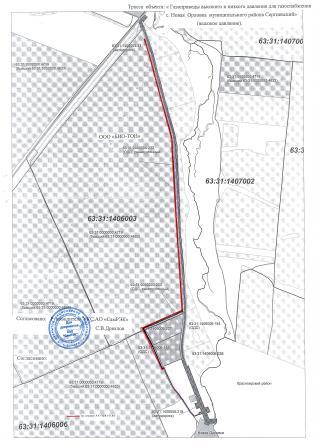 СОБРАНИЕ ПРЕДСТАВИТЕЛЕЙСЕЛЬСКОГО ПОСЕЛЕНИЯ АНТОНОВКАМУНИЦИПАЛЬНОГО РАЙОНА СЕРГИЕВСКИЙСАМАРСКОЙ ОБЛАСТИРЕШЕНИЕ27 февраля 2017г.                                                                                                                                                                                                                    №06«Об утверждении муниципальной Программы «Комплексное развитие коммунальной инфраструктуры сельского поселения Антоновка муниципального района Сергиевский на 2017-2019 годы»Принято Собранием  Представителей сельского поселения Антоновка муниципального района Сергиевский Самарской областиВ соответствии с Бюджетным кодексом Российской Федерации, Федеральным законом Российской Федерации от 6 октября 2003 года №131-ФЗ «Об общих принципах организации местного самоуправления в Российской Федерации», Уставом сельского поселения Антоновка муниципального района Сергиевский, Собрание представителей сельского поселения Антоновка муниципального района СергиевскийРЕШИЛО:1. Утвердить муниципальную Программу «Комплексное развитие коммунальной инфраструктуры сельского поселения Антоновка муниципального района Сергиевский на 2017-2019 годы» (Приложение №1).2. Опубликовать настоящее решение в газете «Сергиевский вестник» и разместить на сайте администрации муниципального района Сергиевский по адресу: http://sergievsk.ru/ в сети Интернет.3. Настоящее решение вступает в силу со дня его официального опубликования.Председатель Собрания представителей сельского поселения Антоновкамуниципального района СергиевскийН.Д. ЛужновГлава сельского поселения Антоновкамуниципального района СергиевскийК.Е. ДолгаевПриложение №1к решению Собрания Представителей сельского поселения Антоновкамуниципального района Сергиевский Самарской области№67 от “27” февраля 2017 г.МУНИЦИПАЛЬНАЯ ПРОГРАММА«Комплексное развитие коммунальной инфраструктуры сельского поселения Антоновка муниципального района Сергиевский на 2017-2019 годы»ПАСПОРТ ПРОГРАММЫСодержание проблемы и обоснование необходимости ее решения программными методами.На территории сельского поселения Антоновка муниципального района Сергиевский Самарской области функционирует одно предприятие жилищно-коммунального комплекса:- ООО «Сергиевская коммунальная компания»;Данное предприятие предоставляет коммунальные услуги населению, предприятиям, организациям и учреждениям различных форм собственности.В собственности сельского поселения Антоновка муниципального района Сергиевский находится 1 котельная общей мощностью 1300 кВт. Общая протяженность тепловых сетей, находящихся в собственности сельского поселения Антоновка муниципального района Сергиевский составляет 4,30 км, водопроводных сетей – 7 км.С целью повышения надежности и улучшения качества коммунальных услуг разрабатывается муниципальная Программа «Комплексное развитие коммунальной инфраструктуры сельского поселения Антоновка муниципального района Сергиевский на 2017-2019 годы», предполагающая перераспределение нагрузок от центральных котельных на модульные котельные, которые предполагается смонтировать внутри кварталов. Кроме того, Программой предусматривается реконструкция тепловых сетей с последующим сокращением их протяженности при переводе на автономное отопление объектов социальной сферы, а также рассматриваются мероприятия по обеспечению водоснабжением и сетями водоотведения населения сельского поселения Антоновка муниципального района Сергиевский.   Основные цели и задачи Программы.Основными целями Программы являются:- повышение качества предоставляемых коммунальных услуг;- оптимизация цен и тарифов на коммунальные услуги;- повышение эффективности работы предприятия ЖКХ.В Программе решаются следующие основные задачи:- выделение субсидий из областного бюджета Самарской области, направленных на решение вопросов по модернизации объектов коммунальной инфраструктуры существующие ресурсы на местном уровне;- поэтапное восстановление и обновление материально-технической базы предприятия ЖКХ;-  установление очередности на текущий и капитальный ремонт объектов коммунальной инфраструктуры.Сроки и этапы реализации Программы.Программа предусматривает комплекс мероприятий, реализация которых должна начаться в 2017 году. Мероприятия по развитию объектов коммунальной инфраструктуры сельского поселения Антоновка муниципального района Сергиевский  должны быть реализованы в период с 2017 по 2019 годы, а именно:- проведение нового строительства объектов коммунальной инфраструктуры;- восстановление и обновление материально-технической базы предприятия ЖКХ сельского поселения Антоновка муниципального района Сергиевский.Важнейшие индикаторы и показатели Программы.Для оценки эффективности реализации муниципальной Программы «Комплексное развитие коммунальной инфраструктуры сельского поселения Антоновка муниципального района Сергиевский на 2017-2019 годы» используются следующие показатели:- снижение  уровня износа объектов коммунальной инфраструктуры;- увеличение количества исправного оборудования в котельных;- увеличение количества введенных в эксплуатацию объектов коммунальной инфраструктуры.Финансовое обеспечение Программы.Финансовые средства для реализации Программы «Комплексное развитие коммунальной инфраструктуры сельского поселения Антоновка муниципального района Сергиевский на 2017-2019 годы» формируются за счет средств областного и местного бюджета.Расчет средств необходимых для реализации Программы, приведен в Приложении №1. Оценка социально-экономической эффективности реализации Программы.В результате реализации Программы будут созданы условия для повышения качества предоставляемых коммунальных услуг, возможности оптимизации цен и тарифов на коммунальные услуги, а также повышение эффективности работы предприятия ЖКХ.Реализация мероприятий, предусмотренных Программой, позволит:- выполнить новое строительство объектов коммунальной инфраструктуры сельского поселения Антоновка муниципального района Сергиевский;- обеспечить надежность и безопасность функционирования систем жизнеобеспечения, создать комфортные условия для проживания населения;- снизить критический уровень износа основных средств предприятия ЖКХ;- усовершенствовать и внедрить новые методы управления отраслью.Критериями оценки программы являются:- повышение эффективности работы предприятия ЖКХ;- снижение уровня износа оборудования предприятия ЖКХ;- повышение качества предоставляемых коммунальных услуг населению;- надежность и безопасность функционирования систем жизнеобеспечения, и комфортные условия для проживания населения;- внедрение новых методов и технологий на предприятии ЖКХ.  Система организации контроля за ходом реализации Программы.Управление реализацией Программы осуществляется главным исполнителем Программы – Администрацией сельского поселения Антоновка  муниципального района Сергиевский Самарской области.Администрация сельского поселения Антоновка муниципального района Сергиевский Самарской области обеспечивает соблюдение сроков и очередности капитального и текущего ремонтов, разрабатывает предложения по более эффективным методам решения задач.Реализация Программы осуществляется на основе муниципальных контрактов (договоров), заключаемых в установленном порядке.Исполнители отдельных мероприятий Программы определяются в установленном порядке на конкурсной основе.Предполагаемый подход к управлению реализацией Программы позволит создать на территории сельского поселения Антоновка муниципального района Сергиевский  открытую процедуру принятия решений относительно привлечения средств из областного бюджета.Приложение №1к муниципальной Программе «Комплексное развитие коммунальной инфраструктуры сельского поселения Верхняя Орлянкамуниципального района Сергиевский на 2017-2019 годы»ОСНОВНЫЕ ИСТОЧНИКИИ ОБЪЕМЫ ФИНАНСИРОВАНИЯ МУНИЦИПАЛЬНОЙ ПРОГРАММЫ«КОМПЛЕКСНОЕ РАЗВИТИЕ КОММУНАЛЬНОЙ ИНФРАСТРУКТУРЫ СЕЛЬСКОГО ПОСЕЛЕНИЯ АНТОНОВКА МУНИЦИПАЛЬНОГО РАЙОНА СЕРГИЕВСКИЙ НА 2017-2019 ГОДЫ»Данные в тыс. рубляхСОБРАНИЕ ПРЕДСТАВИТЕЛЕЙСЕЛЬСКОГО ПОСЕЛЕНИЯ ВЕРХНЯЯ ОРЛЯНКАМУНИЦИПАЛЬНОГО РАЙОНА СЕРГИЕВСКИЙСАМАРСКОЙ ОБЛАСТИРЕШЕНИЕ27 февраля 2017г.                                                                                                                                                                                                                    №06«Об утверждении муниципальной Программы «Комплексное развитие коммунальной инфраструктурысельского поселения Верхняя Орлянка муниципального района Сергиевский на 2017-2019 годы»Принято Собранием  Представителей сельского поселения Верхняя Орлянка муниципального района Сергиевский Самарской областиВ соответствии с Бюджетным кодексом Российской Федерации, Федеральным законом Российской Федерации от 6 октября 2003 года №131-ФЗ «Об общих принципах организации местного самоуправления в Российской Федерации», Уставом сельского поселения Верхняя Орлянка муниципального района Сергиевский, Собрание представителей сельского поселения Верхняя Орлянка муниципального района СергиевскийРЕШИЛО:1. Утвердить муниципальную Программу «Комплексное развитие коммунальной инфраструктуры сельского поселения Верхняя Орлянка муниципального района Сергиевский на 2017-2019 годы» (Приложение №1).2. Опубликовать настоящее решение в газете «Сергиевский вестник» и разместить на сайте администрации муниципального района Сергиевский по адресу: http://sergievsk.ru/ в сети Интернет.3. Настоящее решение вступает в силу со дня его официального опубликования.Председатель Собрания представителей сельского поселения Верхняя Орлянкамуниципального района СергиевскийТ.В. ИсмагиловаГлава сельского поселения Верхняя Орлянкамуниципального района СергиевскийР.Р. ИсмагиловПриложение №1к решению Собрания Представителей сельского поселения Верхняя Орлянкамуниципального района Сергиевский Самарской области№06 от “27” февраля 2017 г.МУНИЦИПАЛЬНАЯ ПРОГРАММА«Комплексное развитие коммунальной инфраструктуры сельского поселения Верхняя Орлянка муниципального района Сергиевский на 2017-2019 годы»ПАСПОРТ ПРОГРАММЫСодержание проблемы и обоснование необходимости ее решения программными методами.На территории сельского поселения Верхняя Орлянка муниципального района Сергиевский Самарской области функционирует одно предприятие жилищно-коммунального комплекса:- ООО «Сергиевская коммунальная компания»;Данное предприятие предоставляет коммунальные услуги населению, предприятиям, организациям и учреждениям различных форм собственности.В собственности сельского поселения Верхняя Орлянка муниципального района Сергиевский находится 1 котельная общей мощностью 59 кВт. Общая протяженность тепловых сетей, находящихся в собственности сельского поселения Верхняя Орлянка муниципального района Сергиевский составляет 0,06 км, водопроводных сетей – 4,5 км.С целью повышения надежности и улучшения качества коммунальных услуг разрабатывается муниципальная Программа «Комплексное развитие коммунальной инфраструктуры сельского поселения Верхняя Орлянка муниципального района Сергиевский на 2017-2019 годы», предполагающая перераспределение нагрузок от центральных котельных на модульные котельные, которые предполагается смонтировать внутри кварталов. Кроме того, Программой предусматривается реконструкция тепловых сетей с последующим сокращением их протяженности при переводе на автономное отопление объектов социальной сферы, а также рассматриваются мероприятия по обеспечению водоснабжением и сетями водоотведения населения сельского поселения Верхняя Орлянка муниципального района Сергиевский.   Основные цели и задачи Программы.Основными целями Программы являются:- повышение качества предоставляемых коммунальных услуг;- оптимизация цен и тарифов на коммунальные услуги;- повышение эффективности работы предприятия ЖКХ.В Программе решаются следующие основные задачи:- выделение субсидий из областного бюджета Самарской области, направленных на решение вопросов по модернизации объектов коммунальной инфраструктуры существующие ресурсы на местном уровне;- поэтапное восстановление и обновление материально-технической базы предприятия ЖКХ;-  установление очередности на текущий и капитальный ремонт объектов коммунальной инфраструктуры.Сроки и этапы реализации Программы.Программа предусматривает комплекс мероприятий, реализация которых должна начаться в 2017 году. Мероприятия по развитию объектов коммунальной инфраструктуры сельского поселения Верхняя Орлянка муниципального района Сергиевский  должны быть реализованы в период с 2017 по 2019 годы, а именно:- проведение нового строительства объектов коммунальной инфраструктуры;- восстановление и обновление материально-технической базы предприятия ЖКХ сельского поселения Верхняя Орлянка муниципального района Сергиевский.Важнейшие индикаторы и показатели Программы.Для оценки эффективности реализации муниципальной Программы «Комплексное развитие коммунальной инфраструктуры сельского поселения Верхняя Орлянка муниципального района Сергиевский на 2017-2019 годы» используются следующие показатели:- снижение  уровня износа объектов коммунальной инфраструктуры;- увеличение количества исправного оборудования в котельных;- увеличение количества введенных в эксплуатацию объектов коммунальной инфраструктуры.Финансовое обеспечение Программы.Финансовые средства для реализации Программы «Комплексное развитие коммунальной инфраструктуры сельского поселения Верхняя Орлянка муниципального района Сергиевский на 2017-2019 годы» формируются за счет средств областного и местного бюджета.Расчет средств необходимых для реализации Программы, приведен в Приложении №1. Оценка социально-экономической эффективности реализации Программы.В результате реализации Программы будут созданы условия для повышения качества предоставляемых коммунальных услуг, возможности оптимизации цен и тарифов на коммунальные услуги, а также повышение эффективности работы предприятия ЖКХ.Реализация мероприятий, предусмотренных Программой, позволит:- выполнить новое строительство объектов коммунальной инфраструктуры сельского поселения Верхняя Орлянка муниципального района Сергиевский;- обеспечить надежность и безопасность функционирования систем жизнеобеспечения, создать комфортные условия для проживания населения;- снизить критический уровень износа основных средств предприятия ЖКХ;- усовершенствовать и внедрить новые методы управления отраслью.Критериями оценки программы являются:- повышение эффективности работы предприятия ЖКХ;- снижение уровня износа оборудования предприятия ЖКХ;- повышение качества предоставляемых коммунальных услуг населению;- надежность и безопасность функционирования систем жизнеобеспечения, и комфортные условия для проживания населения;- внедрение новых методов и технологий на предприятии ЖКХ.  Система организации контроля за ходом реализации Программы.Управление реализацией Программы осуществляется главным исполнителем Программы – Администрацией сельского поселения Верхняя Орлянка  муниципального района Сергиевский Самарской области.Администрация сельского поселения Верхняя Орлянка муниципального района Сергиевский Самарской области обеспечивает соблюдение сроков и очередности капитального и текущего ремонтов, разрабатывает предложения по более эффективным методам решения задач.Реализация Программы осуществляется на основе муниципальных контрактов (договоров), заключаемых в установленном порядке.Исполнители отдельных мероприятий Программы определяются в установленном порядке на конкурсной основе.Предполагаемый подход к управлению реализацией Программы позволит создать на территории сельского поселения Верхняя Орлянка муниципального района Сергиевский  открытую процедуру принятия решений относительно привлечения средств из областного бюджета.Приложение №1к муниципальной Программе «Комплексное развитие коммунальной инфраструктуры сельского поселения Верхняя Орлянкамуниципального района Сергиевский на 2017-2019 годы»ОСНОВНЫЕ ИСТОЧНИКИИ ОБЪЕМЫ ФИНАНСИРОВАНИЯ МУНИЦИПАЛЬНОЙ ПРОГРАММЫ«КОМПЛЕКСНОЕ РАЗВИТИЕ КОММУНАЛЬНОЙ ИНФРАСТРУКТУРЫ СЕЛЬСКОГО ПОСЕЛЕНИЯ ВЕХРНЯЯ ОРЛЯНКА МУНИЦИПАЛЬНОГО РАЙОНА СЕРГИЕВСКИЙ НА 2017-2019 ГОДЫ»Данные в тыс. рубляхСОБРАНИЕ ПРЕДСТАВИТЕЛЕЙСЕЛЬСКОГО ПОСЕЛЕНИЯ КАНДАБУЛАКМУНИЦИПАЛЬНОГО РАЙОНА СЕРГИЕВСКИЙСАМАРСКОЙ ОБЛАСТИРЕШЕНИЕ27 февраля 2017г.                                                                                                                                                                                                                    №05«Об утверждении муниципальной Программы «Комплексное развитие коммунальной инфраструктуры сельского поселения Кандабулак муниципального района Сергиевский на 2017-2019 годы»Принято Собранием  Представителей сельского поселения Кандабулак муниципального района Сергиевский Самарской областиВ соответствии с Бюджетным кодексом Российской Федерации, Федеральным законом Российской Федерации от 6 октября 2003 года №131-ФЗ «Об общих принципах организации местного самоуправления в Российской Федерации», Уставом сельского поселения Кандабулак муниципального района Сергиевский, Собрание представителей сельского поселения Кандабулак муниципального района СергиевскийРЕШИЛО:1. Утвердить муниципальную Программу «Комплексное развитие коммунальной инфраструктуры сельского поселения Кандабулак муниципального района Сергиевский на 2017-2019 годы» (Приложение к настоящему решению).2. Опубликовать настоящее решение в газете «Сергиевский вестник» и разместить на сайте администрации муниципального района Сергиевский по адресу: http://sergievsk.ru/ в сети Интернет.3. Настоящее решение вступает в силу со дня его официального опубликования.Председатель Собрания представителей сельского поселения Кандабулакмуниципального района СергиевскийС. И. КадероваГлава сельского поселения Кандабулакмуниципального района СергиевскийА.А. МартыновПриложение №1к решению Собрания Представителей сельского поселения Кандабулакмуниципального района Сергиевский Самарской области№05 от “27” февраля 2017 г.МУНИЦИПАЛЬНАЯ ПРОГРАММА«Комплексное развитие коммунальной инфраструктуры сельского поселения Кандабулак муниципального района Сергиевский на 2017-2019 годы»ПАСПОРТ ПРОГРАММЫСодержание проблемы и обоснование необходимости ее решения программными методами.На территории сельского поселения Кандабулак муниципального района Сергиевский Самарской области функционирует одно предприятие жилищно-коммунального комплекса:- ООО «Сергиевская коммунальная компания»;Данное предприятие предоставляет коммунальные услуги населению, предприятиям, организациям и учреждениям различных форм собственности.В собственности сельского поселения Кандабулак муниципального района Сергиевский находится 3 котельных общей мощностью 180 кВт. Общая протяженность тепловых сетей, находящихся в собственности сельского поселения Кандабулак муниципального района Сергиевский составляет 0,5 км, водопроводных сетей – 4,8 км.С целью повышения надежности и улучшения качества коммунальных услуг разрабатывается муниципальная Программа «Комплексное развитие коммунальной инфраструктуры сельского поселения Кандабулак муниципального района Сергиевский на 2017-2019 годы», предполагающая перераспределение нагрузок от центральных котельных на модульные котельные, которые планируется смонтировать внутри кварталов. Кроме того, Программой предусматривается реконструкция тепловых сетей с последующим сокращением их протяженности при переводе на автономное отопление объектов социальной сферы, а также рассматриваются мероприятия по обеспечению водоснабжением и сетями водоотведения населения сельского поселения Кандабулак муниципального района Сергиевский.   Основные цели и задачи Программы.Основными целями Программы являются:- повышение качества предоставляемых коммунальных услуг;- оптимизация цен и тарифов на коммунальные услуги;- повышение эффективности работы предприятия ЖКХ.В Программе решаются следующие основные задачи:- выделение субсидий из областного бюджета Самарской области, направленных на решение вопросов по модернизации объектов коммунальной инфраструктуры существующие ресурсы на местном уровне;- поэтапное восстановление и обновление материально-технической базы предприятия ЖКХ;-  установление очередности на текущий и капитальный ремонт объектов коммунальной инфраструктуры.Сроки и этапы реализации Программы.Программа предусматривает комплекс мероприятий, реализация которых должна начаться в 2017 году. Мероприятия по развитию объектов коммунальной инфраструктуры сельского поселения Кандабулак муниципального района Сергиевский  должны быть реализованы в период с 2017 по 2019 годы, а именно:- проведение нового строительства объектов коммунальной инфраструктуры;- восстановление и обновление материально-технической базы предприятия ЖКХ сельского поселения Кандабулак муниципального района Сергиевский.Важнейшие индикаторы и показатели Программы.Для оценки эффективности реализации муниципальной Программы «Комплексное развитие коммунальной инфраструктуры сельского поселения Кандабулак муниципального района Сергиевский на 2017-2019 годы» используются следующие показатели:- снижение  уровня износа объектов коммунальной инфраструктуры;- увеличение количества исправного оборудования в котельных;- увеличение количества введенных в эксплуатацию объектов коммунальной инфраструктуры.Финансовое обеспечение Программы.Финансовые средства для реализации Программы «Комплексное развитие коммунальной инфраструктуры сельского поселения Кандабулак муниципального района Сергиевский на 2017-2019 годы» формируются за счет средств областного и местного бюджета.Расчет средств необходимых для реализации Программы, приведен в Приложении №1. Оценка социально-экономической эффективности реализации Программы.В результате реализации Программы будут созданы условия для повышения качества предоставляемых коммунальных услуг, возможности оптимизации цен и тарифов на коммунальные услуги, а также повышение эффективности работы предприятия ЖКХ.Реализация мероприятий, предусмотренных Программой, позволит:- выполнить новое строительство объектов коммунальной инфраструктуры сельского поселения Кандабулак муниципального района Сергиевский;- обеспечить надежность и безопасность функционирования систем жизнеобеспечения, создать комфортные условия для проживания населения;- снизить критический уровень износа основных средств предприятия ЖКХ;- усовершенствовать и внедрить новые методы управления отраслью.Критериями оценки программы являются:- повышение эффективности работы предприятия ЖКХ;- снижение уровня износа оборудования предприятия ЖКХ;- повышение качества предоставляемых коммунальных услуг населению;- надежность и безопасность функционирования систем жизнеобеспечения, и комфортные условия для проживания населения;- внедрение новых методов и технологий на предприятии ЖКХ.  Система организации контроля за ходом реализации Программы.Управление реализацией Программы осуществляется главным исполнителем Программы – Администрацией сельского поселения Кандабулак муниципального района Сергиевский Самарской области.Администрация сельского поселения Кандабулак муниципального района Сергиевский Самарской области обеспечивает соблюдение сроков и очередности капитального и текущего ремонтов, разрабатывает предложения по более эффективным методам решения задач.Реализация Программы осуществляется на основе муниципальных контрактов (договоров), заключаемых в установленном порядке.Исполнители отдельных мероприятий Программы определяются в установленном порядке на конкурсной основе.Предполагаемый подход к управлению реализацией Программы позволит создать на территории сельского поселения Кандабулак муниципального района Сергиевский  открытую процедуру принятия решений относительно привлечения средств из областного бюджета.Приложение №1к муниципальной Программе «Комплексное развитие коммунальной инфраструктуры сельского поселения Кандабулакмуниципального района Сергиевский на 2017-2019 годы»ОСНОВНЫЕ ИСТОЧНИКИИ ОБЪЕМЫ ФИНАНСИРОВАНИЯ МУНИЦИПАЛЬНОЙ ПРОГРАММЫ«КОМПЛЕКСНОЕ РАЗВИТИЕ КОММУНАЛЬНОЙ ИНФРАСТРУКТУРЫ СЕЛЬСКОГО ПОСЕЛЕНИЯ КАНДАБУЛАК МУНИЦИПАЛЬНОГО РАЙОНА СЕРГИЕВСКИЙ НА 2017-2019 ГОДЫ»Данные в тыс. рубляхСОБРАНИЕ ПРЕДСТАВИТЕЛЕЙСЕЛЬСКОГО ПОСЕЛЕНИЯ КАРМАЛО-АДЕЛЯКОВОМУНИЦИПАЛЬНОГО РАЙОНА СЕРГИЕВСКИЙСАМАРСКОЙ ОБЛАСТИРЕШЕНИЕ27 февраля 2017г.                                                                                                                                                                                                                    №05«Об утверждении муниципальной Программы «Комплексное развитие коммунальной инфраструктурысельского поселения Кармало-Аделяково муниципального района Сергиевский на 2017-2019 годы»Принято Собранием  Представителей сельского поселения Кармало-Аделяково муниципального района Сергиевский Самарской областиВ соответствии с Бюджетным кодексом Российской Федерации, Федеральным законом Российской Федерации от 6 октября 2003 года №131-ФЗ «Об общих принципах организации местного самоуправления в Российской Федерации», Уставом сельского поселения Кармало-Аделяково муниципального района Сергиевский, Собрание представителей сельского поселения Кармало-Аделяково муниципального района СергиевскийРЕШИЛО:1. Утвердить муниципальную Программу «Комплексное развитие коммунальной инфраструктуры сельского поселения Кармало-Аделяково муниципального района Сергиевский на 2017-2019 годы» (Приложение №1).2. Опубликовать настоящее решение в газете «Сергиевский вестник» и разместить на сайте администрации муниципального района Сергиевский по адресу: http://sergievsk.ru/ в сети Интернет.3. Настоящее решение вступает в силу со дня его официального опубликования.Председатель Собрания представителей сельского поселения Кармало-Аделяковомуниципального района СергиевскийН.П. МалиновскийГлава сельского поселения Кармало-Аделяковомуниципального района СергиевскийО.М. КарягинПриложение №1к решению Собрания Представителей сельского поселения Кармало-Аделяковомуниципального района Сергиевский Самарской области№05 от “27” февраля 2017 г.МУНИЦИПАЛЬНАЯ ПРОГРАММА«Комплексное развитие коммунальной инфраструктуры сельского поселения Кармало-Аделяково муниципального района Сергиевский на 2017-2019 годы»ПАСПОРТ ПРОГРАММЫСодержание проблемы и обоснование необходимости ее решения программными методами.На территории сельского поселения Кармало-Аделяково муниципального района Сергиевский Самарской области функционирует одно предприятие жилищно-коммунального комплекса:- ООО «Сергиевская коммунальная компания»;Данное предприятие предоставляет коммунальные услуги населению, предприятиям, организациям и учреждениям различных форм собственности.В собственности сельского поселения Кармало-Аделяково муниципального района Сергиевский находится 2 котельных общей мощностью 200 кВт. Общая протяженность тепловых сетей, находящихся в собственности сельского поселения Кармало-Аделяково муниципального района Сергиевский составляет 0,090 км, водопроводных сетей – 11,5 км.С целью повышения надежности и улучшения качества коммунальных услуг разрабатывается муниципальная Программа «Комплексное развитие коммунальной инфраструктуры сельского поселения Кармало-Аделяково муниципального района Сергиевский на 2017-2019 годы», предполагающая перераспределение нагрузок от центральных котельных на модульные котельные, которые планируется смонтировать внутри кварталов. Кроме того, Программой предусматривается реконструкция тепловых сетей с последующим сокращением их протяженности при переводе на автономное отопление объектов социальной сферы, а также рассматриваются мероприятия по обеспечению водоснабжением и сетями водоотведения населения сельского поселения Кармало-Аделяково муниципального района Сергиевский.   Основные цели и задачи Программы.Основными целями Программы являются:- повышение качества предоставляемых коммунальных услуг;- оптимизация цен и тарифов на коммунальные услуги;- повышение эффективности работы предприятия ЖКХ.В Программе решаются следующие основные задачи:- выделение субсидий из областного бюджета Самарской области, направленных на решение вопросов по модернизации объектов коммунальной инфраструктуры существующие ресурсы на местном уровне;- поэтапное восстановление и обновление материально-технической базы предприятия ЖКХ;-  установление очередности на текущий и капитальный ремонт объектов коммунальной инфраструктуры.Сроки и этапы реализации Программы.Программа предусматривает комплекс мероприятий, реализация которых должна начаться в 2017 году. Мероприятия по развитию объектов коммунальной инфраструктуры сельского поселения Кармало-Аделяково муниципального района Сергиевский  должны быть реализованы в период с 2017 по 2019 годы, а именно:- проведение нового строительства объектов коммунальной инфраструктуры;- восстановление и обновление материально-технической базы предприятия ЖКХ сельского поселения Кармало-Аделяково муниципального района Сергиевский.Важнейшие индикаторы и показатели Программы.Для оценки эффективности реализации муниципальной Программы «Комплексное развитие коммунальной инфраструктуры сельского поселения Кармало-Аделяково муниципального района Сергиевский на 2017-2019 годы» используются следующие показатели:- снижение  уровня износа объектов коммунальной инфраструктуры;- увеличение количества исправного оборудования в котельных;- увеличение количества введенных в эксплуатацию объектов коммунальной инфраструктуры.Финансовое обеспечение Программы.Финансовые средства для реализации Программы «Комплексное развитие коммунальной инфраструктуры сельского поселения Кармало-Аделяково муниципального района Сергиевский на 2017-2019 годы» формируются за счет средств областного и местного бюджета.Расчет средств необходимых для реализации Программы, приведен в Приложении №1. Оценка социально-экономической эффективности реализации Программы.В результате реализации Программы будут созданы условия для повышения качества предоставляемых коммунальных услуг, возможности оптимизации цен и тарифов на коммунальные услуги, а также повышение эффективности работы предприятия ЖКХ.Реализация мероприятий, предусмотренных Программой, позволит:- выполнить новое строительство объектов коммунальной инфраструктуры сельского поселения Кармало-Аделяково муниципального района Сергиевский;- обеспечить надежность и безопасность функционирования систем жизнеобеспечения, создать комфортные условия для проживания населения;- снизить критический уровень износа основных средств предприятия ЖКХ;- усовершенствовать и внедрить новые методы управления отраслью.Критериями оценки программы являются:- повышение эффективности работы предприятия ЖКХ;- снижение уровня износа оборудования предприятия ЖКХ;- повышение качества предоставляемых коммунальных услуг населению;- надежность и безопасность функционирования систем жизнеобеспечения, и комфортные условия для проживания населения;- внедрение новых методов и технологий на предприятии ЖКХ.  Система организации контроля за ходом реализации Программы.Управление реализацией Программы осуществляется главным исполнителем Программы – Администрацией сельского поселения Кармало-Аделяково муниципального района Сергиевский Самарской области.Администрация сельского поселения Кармало-Аделяково муниципального района Сергиевский Самарской области обеспечивает соблюдение сроков и очередности капитального и текущего ремонтов, разрабатывает предложения по более эффективным методам решения задач.Реализация Программы осуществляется на основе муниципальных контрактов (договоров), заключаемых в установленном порядке.Исполнители отдельных мероприятий Программы определяются в установленном порядке на конкурсной основе.Предполагаемый подход к управлению реализацией Программы позволит создать на территории сельского поселения Кармало-Аделяково муниципального района Сергиевский  открытую процедуру принятия решений относительно привлечения средств из областного бюджета.Приложение №1к муниципальной Программе «Комплексное развитие коммунальной инфраструктуры сельского поселения Кармало-Аделяковомуниципального района Сергиевский на 2017-2019 годы»ОСНОВНЫЕ ИСТОЧНИКИИ ОБЪЕМЫ ФИНАНСИРОВАНИЯ МУНИЦИПАЛЬНОЙ ПРОГРАММЫ«КОМПЛЕКСНОЕ РАЗВИТИЕ КОММУНАЛЬНОЙ ИНФРАСТРУКТУРЫ СЕЛЬСКОГО ПОСЕЛЕНИЯ КАРМАЛО-АДЕЛЯКОВО МУНИЦИПАЛЬНОГО РАЙОНА СЕРГИЕВСКИЙ НА 2017-2019 ГОДЫ»Данные в тыс. рубляхСОБРАНИЕ ПРЕДСТАВИТЕЛЕЙСЕЛЬСКОГО ПОСЕЛЕНИЯ ВОРОТНЕЕМУНИЦИПАЛЬНОГО РАЙОНА СЕРГИЕВСКИЙСАМАРСКОЙ ОБЛАСТИРЕШЕНИЕ27 февраля 2017г.                                                                                                                                                                                                                    №06«Об утверждении муниципальной Программы «Комплексное развитие коммунальной инфраструктурысельского поселения Воротнее муниципального района Сергиевский на 2017-2019 годы»Принято Собранием  Представителей сельского поселения Воротнее муниципального района Сергиевский Самарской областиВ соответствии с Бюджетным кодексом Российской Федерации, Федеральным законом Российской Федерации от 6 октября 2003 года №131-ФЗ «Об общих принципах организации местного самоуправления в Российской Федерации», Уставом сельского поселения Воротнее муниципального района Сергиевский, Собрание представителей сельского поселения Воротнее муниципального района СергиевскийРЕШИЛО:1. Утвердить муниципальную Программу «Комплексное развитие коммунальной инфраструктуры сельского поселения Воротнее муниципального района Сергиевский на 2017-2019 годы» (Приложение №1).2. Опубликовать настоящее решение в газете «Сергиевский вестник» и разместить на сайте администрации муниципального района Сергиевский по адресу: http://sergievsk.ru/ в сети Интернет.3. Настоящее решение вступает в силу со дня его официального опубликования.Председатель Собрания представителей сельского поселения Воротнеемуниципального района СергиевскийТ.А. МамыкинаГлава сельского поселения Воротнеемуниципального района СергиевскийА.И. СидельниковПриложение №1к решению Собрания Представителей сельского поселения Воротнеемуниципального района Сергиевский Самарской области№06 от “27” февраля 2017 г.МУНИЦИПАЛЬНАЯ ПРОГРАММА«Комплексное развитие коммунальной инфраструктуры сельского поселения Воротнее муниципального района Сергиевский на 2017-2019 годы»ПАСПОРТ ПРОГРАММЫСодержание проблемы и обоснование необходимости ее решения программными методами.На территории сельского поселения Воротнее муниципального района Сергиевский Самарской области функционирует одно предприятие жилищно-коммунального комплекса:- ООО «Сергиевская коммунальная компания»;Данное предприятие предоставляет коммунальные услуги населению, предприятиям, организациям и учреждениям различных форм собственности.В собственности сельского поселения Воротнее муниципального района Сергиевский находится 1 котельная общей мощностью 1134 кВт. Общая протяженность тепловых сетей, находящихся в собственности сельского поселения Воротнее муниципального района Сергиевский составляет 2,4 км, водопроводных сетей – 5 км., сетей водоотведения – 10 км.С целью повышения надежности и улучшения качества коммунальных услуг разрабатывается муниципальная Программа «Комплексное развитие коммунальной инфраструктуры сельского поселения Воротнее муниципального района Сергиевский на 2017-2019 годы», предполагающая перераспределение нагрузок от центральной котельной на модульные котельные, которые предполагается смонтировать внутри кварталов. Кроме того, Программой предусматривается реконструкция тепловых сетей с последующим сокращением их протяженности при переводе на автономное отопление объектов социальной сферы, а также рассматриваются мероприятия по обеспечению водоснабжением и сетями водоотведения населения сельского поселения Воротнее муниципального района Сергиевский.   Основные цели и задачи Программы.Основными целями Программы являются:- повышение качества предоставляемых коммунальных услуг;- оптимизация цен и тарифов на коммунальные услуги;- повышение эффективности работы предприятия ЖКХ.В Программе решаются следующие основные задачи:- выделение субсидий из областного бюджета Самарской области, направленных на решение вопросов по модернизации объектов коммунальной инфраструктуры существующие ресурсы на местном уровне;- поэтапное восстановление и обновление материально-технической базы предприятия ЖКХ;-  установление очередности на текущий и капитальный ремонт объектов коммунальной инфраструктуры.Сроки и этапы реализации Программы.Программа предусматривает комплекс мероприятий, реализация которых должна начаться в 2017 году. Мероприятия по развитию объектов коммунальной инфраструктуры сельского поселения Воротнее муниципального района Сергиевский  должны быть реализованы в период с 2017 по 2019 годы, а именно:- проведение нового строительства объектов коммунальной инфраструктуры;- восстановление и обновление материально-технической базы предприятия ЖКХ сельского поселения Воротнее муниципального района Сергиевский.Важнейшие индикаторы и показатели Программы.Для оценки эффективности реализации муниципальной Программы «Комплексное развитие коммунальной инфраструктуры сельского поселения Воротнее муниципального района Сергиевский на 2017-2019 годы» используются следующие показатели:- снижение  уровня износа объектов коммунальной инфраструктуры;- увеличение количества исправного оборудования в котельных;- увеличение количества введенных в эксплуатацию объектов коммунальной инфраструктуры.Финансовое обеспечение Программы.Финансовые средства для реализации Программы «Комплексное развитие коммунальной инфраструктуры сельского поселения Воротнее муниципального района Сергиевский на 2017-2019 годы» формируются за счет средств областного и местного бюджета.Расчет средств необходимых для реализации Программы, приведен в Приложении №1. Оценка социально-экономической эффективности реализации Программы.В результате реализации Программы будут созданы условия для повышения качества предоставляемых коммунальных услуг, возможности оптимизации цен и тарифов на коммунальные услуги, а также повышение эффективности работы предприятия ЖКХ.Реализация мероприятий, предусмотренных Программой, позволит:- выполнить новое строительство объектов коммунальной инфраструктуры сельского поселения Воротнее муниципального района Сергиевский;- обеспечить надежность и безопасность функционирования систем жизнеобеспечения, создать комфортные условия для проживания населения;- снизить критический уровень износа основных средств предприятия ЖКХ;- усовершенствовать и внедрить новые методы управления отраслью.Критериями оценки программы являются:- повышение эффективности работы предприятия ЖКХ;- снижение уровня износа оборудования предприятия ЖКХ;- повышение качества предоставляемых коммунальных услуг населению;- надежность и безопасность функционирования систем жизнеобеспечения, и комфортные условия для проживания населения;- внедрение новых методов и технологий на предприятии ЖКХ.  Система организации контроля за ходом реализации Программы.Управление реализацией Программы осуществляется главным исполнителем Программы – Администрацией сельского поселения Воротнее муниципального района Сергиевский Самарской области.Администрация сельского поселения Воротнее муниципального района Сергиевский Самарской области обеспечивает соблюдение сроков и очередности капитального и текущего ремонтов, разрабатывает предложения по более эффективным методам решения задач.Реализация Программы осуществляется на основе муниципальных контрактов (договоров), заключаемых в установленном порядке.Исполнители отдельных мероприятий Программы определяются в установленном порядке на конкурсной основе.Предполагаемый подход к управлению реализацией Программы позволит создать на территории сельского поселения Воротнее муниципального района Сергиевский  открытую процедуру принятия решений относительно привлечения средств из областного бюджета.Приложение №1к муниципальной Программе «Комплексное развитие коммунальной инфраструктуры сельского поселения Воротнеемуниципального района Сергиевский на 2017-2019 годы»ОСНОВНЫЕ ИСТОЧНИКИИ ОБЪЕМЫ ФИНАНСИРОВАНИЯ МЦНИЦИПАЛЬНОЙ ПРОГРАММЫ«КОМПЛЕКСНОЕ РАЗВИТИЕ КОММУНАЛЬНОЙ ИНФРАСТРУКТУРЫ СЕЛЬСКОГО ПОСЕЛЕНИЯ ВОРОТНЕЕ МУНИЦИПАЛЬНОГО РАЙОНА СЕРГИЕВСКИЙ НА 2017-2019 ГОДЫ»Данные в тыс. рубляхСОБРАНИЕ ПРЕДСТАВИТЕЛЕЙСЕЛЬСКОГО ПОСЕЛЕНИЯ ЕЛШАНКАМУНИЦИПАЛЬНОГО РАЙОНА СЕРГИЕВСКИЙСАМАРСКОЙ ОБЛАСТИРЕШЕНИЕ27 февраля 2017г.                                                                                                                                                                                                                    №07«Об утверждении муниципальной Программы «Комплексное развитие коммунальной инфраструктурысельского поселения Елшанка муниципального района Сергиевский на 2017-2019 годы»Принято Собранием  Представителей сельского поселения Елшанка муниципального района Сергиевский Самарской областиВ соответствии с Бюджетным кодексом Российской Федерации, Федеральным законом Российской Федерации от 6 октября 2003 года №131-ФЗ «Об общих принципах организации местного самоуправления в Российской Федерации», Уставом сельского поселения Елшанка муниципального района Сергиевский, Собрание представителей сельского поселения Елшанка муниципального района СергиевскийРЕШИЛО:1. Утвердить муниципальную Программу «Комплексное развитие коммунальной инфраструктуры сельского поселения Елшанка муниципального района Сергиевский на 2017-2019 годы» (Приложение №1).2. Опубликовать настоящее решение в газете «Сергиевский вестник» и разместить на сайте администрации муниципального района Сергиевский по адресу: http://sergievsk.ru/ в сети Интернет.3. Настоящее решение вступает в силу со дня его официального опубликования.Председатель Собрания представителей сельского поселения Елшанкамуниципального района СергиевскийА.В. ЗиновьевГлава сельского поселения Елшанкамуниципального района СергиевскийС.В. ПрокаевПриложение №1к решению Собрания Представителей сельского поселения Елшанкамуниципального района Сергиевский Самарской области№07 от “27” февраля 2017 г.МУНИЦИПАЛЬНАЯ ПРОГРАММА«Комплексное развитие коммунальной инфраструктуры сельского поселения Елшанка муниципального района Сергиевский на 2017-2019 годы»ПАСПОРТ ПРОГРАММЫСодержание проблемы и обоснование необходимости ее решения программными методами.На территории сельского поселения Елшанка муниципального района Сергиевский Самарской области функционирует одно предприятие жилищно-коммунального комплекса:- ООО «Сергиевская коммунальная компания»;Данное предприятие предоставляет коммунальные услуги населению, предприятиям, организациям и учреждениям различных форм собственности.В собственности сельского поселения Елшанка муниципального района Сергиевский находится 4 котельных общей мощностью 230 кВт. Общая протяженность тепловых сетей, находящихся в собственности сельского поселения Елшанка муниципального района Сергиевский составляет 0,026 км, водопроводных сетей – 3,5 км.С целью повышения надежности и улучшения качества коммунальных услуг разрабатывается муниципальная Программа «Комплексное развитие коммунальной инфраструктуры сельского поселения Елшанка муниципального района Сергиевский на 2017-2019 годы», предполагающая перераспределение нагрузок от центральных котельных на модульные котельные, которые предполагается смонтировать внутри кварталов. Кроме того, Программой предусматривается реконструкция тепловых сетей с последующим сокращением их протяженности при переводе на автономное отопление объектов социальной сферы, а также рассматриваются мероприятия по обеспечению водоснабжением и сетями водоотведения населения сельского поселения Елшанка муниципального района Сергиевский.   Основные цели и задачи Программы.Основными целями Программы являются:- повышение качества предоставляемых коммунальных услуг;- оптимизация цен и тарифов на коммунальные услуги;- повышение эффективности работы предприятия ЖКХ.В Программе решаются следующие основные задачи:- выделение субсидий из областного бюджета Самарской области, направленных на решение вопросов по модернизации объектов коммунальной инфраструктуры существующие ресурсы на местном уровне;- поэтапное восстановление и обновление материально-технической базы предприятия ЖКХ;-  установление очередности на текущий и капитальный ремонт объектов коммунальной инфраструктуры.Сроки и этапы реализации Программы.Программа предусматривает комплекс мероприятий, реализация которых должна начаться в 2017 году. Мероприятия по развитию объектов коммунальной инфраструктуры сельского поселения Елшанка муниципального района Сергиевский  должны быть реализованы в период с 2017 по 2019 годы, а именно:- проведение нового строительства объектов коммунальной инфраструктуры;- восстановление и обновление материально-технической базы предприятия ЖКХ сельского поселения Елшанка муниципального района Сергиевский.Важнейшие индикаторы и показатели Программы.Для оценки эффективности реализации муниципальной Программы «Комплексное развитие коммунальной инфраструктуры сельского поселения Елшанка муниципального района Сергиевский на 2017-2019 годы» используются следующие показатели:- снижение  уровня износа объектов коммунальной инфраструктуры;- увеличение количества исправного оборудования в котельных;- увеличение количества введенных в эксплуатацию объектов коммунальной инфраструктуры.Финансовое обеспечение Программы.Финансовые средства для реализации Программы «Комплексное развитие коммунальной инфраструктуры сельского поселения Елшанка муниципального района Сергиевский на 2017-2019 годы» формируются за счет средств областного и местного бюджета.Расчет средств необходимых для реализации Программы, приведен в Приложении №1. Оценка социально-экономической эффективности реализации Программы.В результате реализации Программы будут созданы условия для повышения качества предоставляемых коммунальных услуг, возможности оптимизации цен и тарифов на коммунальные услуги, а также повышение эффективности работы предприятия ЖКХ.Реализация мероприятий, предусмотренных Программой, позволит:- выполнить новое строительство объектов коммунальной инфраструктуры сельского поселения Елшанка муниципального района Сергиевский;- обеспечить надежность и безопасность функционирования систем жизнеобеспечения, создать комфортные условия для проживания населения;- снизить критический уровень износа основных средств предприятия ЖКХ;- усовершенствовать и внедрить новые методы управления отраслью.Критериями оценки программы являются:- повышение эффективности работы предприятия ЖКХ;- снижение уровня износа оборудования предприятия ЖКХ;- повышение качества предоставляемых коммунальных услуг населению;- надежность и безопасность функционирования систем жизнеобеспечения, и комфортные условия для проживания населения;- внедрение новых методов и технологий на предприятии ЖКХ.  Система организации контроля за ходом реализации Программы.Управление реализацией Программы осуществляется главным исполнителем Программы – Администрацией сельского поселения Елшанка муниципального района Сергиевский Самарской области.Администрация сельского поселения Елшанка муниципального района Сергиевский Самарской области обеспечивает соблюдение сроков и очередности капитального и текущего ремонтов, разрабатывает предложения по более эффективным методам решения задач.Реализация Программы осуществляется на основе муниципальных контрактов (договоров), заключаемых в установленном порядке.Исполнители отдельных мероприятий Программы определяются в установленном порядке на конкурсной основе.Предполагаемый подход к управлению реализацией Программы позволит создать на территории сельского поселения Елшанка муниципального района Сергиевский  открытую процедуру принятия решений относительно привлечения средств из областного бюджета.Приложение №1к муниципальной Программе «Комплексное развитие коммунальной инфраструктуры сельского поселения Елшанкамуниципального района Сергиевский на 2017-2019 годы»ОСНОВНЫЕ ИСТОЧНИКИИ ОБЪЕМЫ ФИНАНСИРОВАНИЯ МУНИЦИПАЛЬНОЙ ПРОГРАММЫ«КОМПЛЕКСНОЕ РАЗВИТИЕ КОММУНАЛЬНОЙ ИНФРАСТРУКТУРЫ СЕЛЬСКОГО ПОСЕЛЕНИЯ ЕЛШАНКА МУНИЦИПАЛЬНОГО РАЙОНА СЕРГИЕВСКИЙ НА 2017-2019 ГОДЫ»Данные в тыс. рубляхСОБРАНИЕ ПРЕДСТАВИТЕЛЕЙСЕЛЬСКОГО ПОСЕЛЕНИЯ ЗАХАРКИНОМУНИЦИПАЛЬНОГО РАЙОНА СЕРГИЕВСКИЙСАМАРСКОЙ ОБЛАСТИРЕШЕНИЕ27 февраля 2017г.                                                                                                                                                                                                                    №05«Об утверждении муниципальной Программы «Комплексное развитие коммунальной инфраструктурысельского поселения Захаркино муниципального района Сергиевский на 2017-2019 годы»Принято Собранием  представителей сельского поселения Захаркино муниципального района Сергиевский Самарской областиВ соответствии с Бюджетным кодексом Российской Федерации, Федеральным законом Российской Федерации от 6 октября 2003 года №131-ФЗ «Об общих принципах организации местного самоуправления в Российской Федерации», Уставом сельского поселения Захаркино муниципального района Сергиевский, Собрание представителей сельского поселения Захаркино муниципального района СергиевскийРЕШИЛО:1. Утвердить муниципальную Программу «Комплексное развитие коммунальной инфраструктуры сельского поселения Захаркино муниципального района Сергиевский на 2017-2019 годы» (Приложение №1).2. Опубликовать настоящее решение в газете «Сергиевский вестник» и разместить на сайте администрации муниципального района Сергиевский по адресу: http://sergievsk.ru/ в сети Интернет.3. Настоящее решение вступает в силу со дня его официального опубликования.Председатель Собрания представителей сельского поселения Захаркиномуниципального района СергиевскийА.А. ЖарковаГлава сельского поселения Захаркиномуниципального района СергиевскийС.Е. СлужаеваПриложение №1к решению Собрания Представителей сельского поселения Захаркиномуниципального района Сергиевский Самарской области№05 от “27” февраля 2017 г.МУНИЦИПАЛЬНАЯ ПРОГРАММА«Комплексное развитие коммунальной инфраструктуры сельского поселения Захаркино муниципального района Сергиевский на 2017-2019 годы»ПАСПОРТ ПРОГРАММЫСодержание проблемы и обоснование необходимости ее решения программными методами.На территории сельского поселения Захаркино муниципального района Сергиевский Самарской области функционирует одно предприятие жилищно-коммунального комплекса:- ООО «Сергиевская коммунальная компания»;Данное предприятие предоставляет коммунальные услуги населению, предприятиям, организациям и учреждениям различных форм собственности.В собственности сельского поселения Захаркино муниципального района Сергиевский находится 3 котельных общей мощностью 150 кВт. Общая протяженность тепловых сетей, находящихся в собственности сельского поселения Захаркино муниципального района Сергиевский составляет 0,4 км, водопроводных сетей – 2 км.С целью повышения надежности и улучшения качества коммунальных услуг разрабатывается муниципальная Программа «Комплексное развитие коммунальной инфраструктуры сельского поселения Захаркино муниципального района Сергиевский на 2017-2019 годы», предполагающая перераспределение нагрузок от центральных котельных на модульные котельные, которые планируется смонтировать внутри кварталов. Кроме того, Программой предусматривается реконструкция тепловых сетей с последующим сокращением их протяженности при переводе на автономное отопление объектов социальной сферы, а также рассматриваются мероприятия по обеспечению водоснабжением и сетями водоотведения населения сельского поселения Захаркино муниципального района Сергиевский.   Основные цели и задачи Программы.Основными целями Программы являются:- повышение качества предоставляемых коммунальных услуг;- оптимизация цен и тарифов на коммунальные услуги;- повышение эффективности работы предприятия ЖКХ.В Программе решаются следующие основные задачи:- выделение субсидий из областного бюджета Самарской области, направленных на решение вопросов по модернизации объектов коммунальной инфраструктуры существующие ресурсы на местном уровне;- поэтапное восстановление и обновление материально-технической базы предприятия ЖКХ;-  установление очередности на текущий и капитальный ремонт объектов коммунальной инфраструктуры.Сроки и этапы реализации Программы.Программа предусматривает комплекс мероприятий, реализация которых должна начаться в 2017 году. Мероприятия по развитию объектов коммунальной инфраструктуры сельского поселения Захаркино муниципального района Сергиевский  должны быть реализованы в период с 2017 по 2019 годы, а именно:- проведение нового строительства объектов коммунальной инфраструктуры;- восстановление и обновление материально-технической базы предприятия ЖКХ сельского поселения Захаркино муниципального района Сергиевский.Важнейшие индикаторы и показатели Программы.Для оценки эффективности реализации муниципальной Программы «Комплексное развитие коммунальной инфраструктуры сельского поселения Захаркино муниципального района Сергиевский на 2017-2019 годы» используются следующие показатели:- снижение  уровня износа объектов коммунальной инфраструктуры;- увеличение количества исправного оборудования в котельных;- увеличение количества введенных в эксплуатацию объектов коммунальной инфраструктуры.Финансовое обеспечение Программы.Финансовые средства для реализации Программы «Комплексное развитие коммунальной инфраструктуры сельского поселения Захаркино муниципального района Сергиевский на 2017-2019 годы» формируются за счет средств областного и местного бюджета.Расчет средств необходимых для реализации Программы, приведен в Приложении №1. Оценка социально-экономической эффективности реализации Программы.В результате реализации Программы будут созданы условия для повышения качества предоставляемых коммунальных услуг, возможности оптимизации цен и тарифов на коммунальные услуги, а также повышение эффективности работы предприятия ЖКХ.Реализация мероприятий, предусмотренных Программой, позволит:- выполнить новое строительство объектов коммунальной инфраструктуры сельского поселения Захаркино муниципального района Сергиевский;- обеспечить надежность и безопасность функционирования систем жизнеобеспечения, создать комфортные условия для проживания населения;- снизить критический уровень износа основных средств предприятия ЖКХ;- усовершенствовать и внедрить новые методы управления отраслью.Критериями оценки программы являются:- повышение эффективности работы предприятия ЖКХ;- снижение уровня износа оборудования предприятия ЖКХ;- повышение качества предоставляемых коммунальных услуг населению;- надежность и безопасность функционирования систем жизнеобеспечения, и комфортные условия для проживания населения;- внедрение новых методов и технологий на предприятии ЖКХ.  Система организации контроля за ходом реализации Программы.Управление реализацией Программы осуществляется главным исполнителем Программы – Администрацией сельского поселения Захаркино муниципального района Сергиевский Самарской области.Администрация сельского поселения Захаркино муниципального района Сергиевский Самарской области обеспечивает соблюдение сроков и очередности капитального и текущего ремонтов, разрабатывает предложения по более эффективным методам решения задач.Реализация Программы осуществляется на основе муниципальных контрактов (договоров), заключаемых в установленном порядке.Исполнители отдельных мероприятий Программы определяются в установленном порядке на конкурсной основе.Предполагаемый подход к управлению реализацией Программы позволит создать на территории сельского поселения Захаркино муниципального района Сергиевский  открытую процедуру принятия решений относительно привлечения средств из областного бюджета.Приложение №1к муниципальной Программе «Комплексное развитие коммунальной инфраструктуры сельского поселения Захаркиномуниципального района Сергиевский на 2017-2019 годы»ОСНОВНЫЕ ИСТОЧНИКИИ ОБЪЕМЫ ФИНАНСИРОВАНИЯ МУНИЦИПАЛЬНОЙ ПРОГРАММЫ«КОМПЛЕКСНОЕ РАЗВИТИЕ КОММУНАЛЬНОЙ ИНФРАСТРУКТУРЫ СЕЛЬСКОГО ПОСЕЛЕНИЯ ЗАХАРКИНО МУНИЦИПАЛЬНОГО РАЙОНА СЕРГИЕВСКИЙ НА 2017-2019 ГОДЫ»Данные в тыс. рубляхСОБРАНИЕ ПРЕДСТАВИТЕЛЕЙСЕЛЬСКОГО ПОСЕЛЕНИЯ КАЛИНОВКАМУНИЦИПАЛЬНОГО РАЙОНА СЕРГИЕВСКИЙСАМАРСКОЙ ОБЛАСТИРЕШЕНИЕ27 февраля 2017г.                                                                                                                                                                                                                    №05«Об утверждении муниципальной Программы «Комплексное развитие коммунальной инфраструктурысельского поселения Калиновка муниципального района Сергиевский на 2017-2019 годы»Принято Собранием  Представителей сельского поселения Калиновка муниципального района Сергиевский Самарской областиВ соответствии с Бюджетным кодексом Российской Федерации, Федеральным законом Российской Федерации от 6 октября 2003 года №131-ФЗ «Об общих принципах организации местного самоуправления в Российской Федерации», Уставом сельского поселения Калиновка муниципального района Сергиевский, Собрание представителей сельского поселения Калиновка муниципального района СергиевскийРЕШИЛО:1. Утвердить муниципальную Программу «Комплексное развитие коммунальной инфраструктуры сельского поселения Калиновка муниципального района Сергиевский на 2017-2019 годы» (Приложение №1).2. Опубликовать настоящее решение в газете «Сергиевский вестник» и разместить на сайте администрации муниципального района Сергиевский по адресу: http://sergievsk.ru/ в сети Интернет.3. Настоящее решение вступает в силу со дня его официального опубликования.Председатель Собрания представителей сельского поселения Калиновкамуниципального района СергиевскийТ.А. ПаймушкинаГлава сельского поселения Калиновкамуниципального района СергиевскийС.В. БеспаловПриложение №1к решению Собрания Представителей сельского поселения Калиновкамуниципального района Сергиевский Самарской области№05 от “27” февраля 2017 г.МУНИЦИПАЛЬНАЯ ПРОГРАММА«Комплексное развитие коммунальной инфраструктуры сельского поселения Калиновка муниципального района Сергиевский на 2017-2019 годы»ПАСПОРТ ПРОГРАММЫСодержание проблемы и обоснование необходимости ее решения программными методами.На территории сельского поселения Калиновка муниципального района Сергиевский Самарской области функционирует одно предприятие жилищно-коммунального комплекса:- ООО «Сергиевская коммунальная компания»;Данное предприятие предоставляет коммунальные услуги населению, предприятиям, организациям и учреждениям различных форм собственности.В собственности сельского поселения Калиновка муниципального района Сергиевский находится 3 котельных общей мощностью 250 кВт. Общая протяженность тепловых сетей, находящихся в собственности сельского поселения Калиновка муниципального района Сергиевский составляет 0,2 км, водопроводных сетей – 3,7 км.С целью повышения надежности и улучшения качества коммунальных услуг разрабатывается муниципальная Программа «Комплексное развитие коммунальной инфраструктуры сельского поселения Калиновка муниципального района Сергиевский на 2017-2019 годы», предполагающая перераспределение нагрузок от центральных котельных на модульные котельные, которые планируется  смонтировать внутри кварталов. Кроме того, Программой предусматривается реконструкция тепловых сетей с последующим сокращением их протяженности при переводе на автономное отопление объектов социальной сферы, а также рассматриваются мероприятия по обеспечению водоснабжением и сетями водоотведения населения сельского поселения Калиновка муниципального района Сергиевский.   Основные цели и задачи Программы.Основными целями Программы являются:- повышение качества предоставляемых коммунальных услуг;- оптимизация цен и тарифов на коммунальные услуги;- повышение эффективности работы предприятия ЖКХ.В Программе решаются следующие основные задачи:- выделение субсидий из областного бюджета Самарской области, направленных на решение вопросов по модернизации объектов коммунальной инфраструктуры существующие ресурсы на местном уровне;- поэтапное восстановление и обновление материально-технической базы предприятия ЖКХ;-  установление очередности на текущий и капитальный ремонт объектов коммунальной инфраструктуры.Сроки и этапы реализации Программы.Программа предусматривает комплекс мероприятий, реализация которых должна начаться в 2017 году. Мероприятия по развитию объектов коммунальной инфраструктуры сельского поселения Калиновка муниципального района Сергиевский  должны быть реализованы в период с 2017 по 2019 годы, а именно:- проведение нового строительства объектов коммунальной инфраструктуры;- восстановление и обновление материально-технической базы предприятия ЖКХ сельского поселения Калиновка муниципального района Сергиевский.Важнейшие индикаторы и показатели Программы.Для оценки эффективности реализации муниципальной Программы «Комплексное развитие коммунальной инфраструктуры сельского поселения Калиновка муниципального района Сергиевский на 2017-2019 годы» используются следующие показатели:- снижение  уровня износа объектов коммунальной инфраструктуры;- увеличение количества исправного оборудования в котельных;- увеличение количества введенных в эксплуатацию объектов коммунальной инфраструктуры.Финансовое обеспечение Программы.Финансовые средства для реализации Программы «Комплексное развитие коммунальной инфраструктуры сельского поселения Калиновка муниципального района Сергиевский на 2017-2019 годы» формируются за счет средств областного и местного бюджета.Расчет средств необходимых для реализации Программы, приведен в Приложении №1. Оценка социально-экономической эффективности реализации Программы.В результате реализации Программы будут созданы условия для повышения качества предоставляемых коммунальных услуг, возможности оптимизации цен и тарифов на коммунальные услуги, а также повышение эффективности работы предприятия ЖКХ.Реализация мероприятий, предусмотренных Программой, позволит:- выполнить новое строительство объектов коммунальной инфраструктуры сельского поселения Калиновка муниципального района Сергиевский;- обеспечить надежность и безопасность функционирования систем жизнеобеспечения, создать комфортные условия для проживания населения;- снизить критический уровень износа основных средств предприятия ЖКХ;- усовершенствовать и внедрить новые методы управления отраслью.Критериями оценки программы являются:- повышение эффективности работы предприятия ЖКХ;- снижение уровня износа оборудования предприятия ЖКХ;- повышение качества предоставляемых коммунальных услуг населению;- надежность и безопасность функционирования систем жизнеобеспечения, и комфортные условия для проживания населения;- внедрение новых методов и технологий на предприятии ЖКХ.  Система организации контроля за ходом реализации Программы.Управление реализацией Программы осуществляется главным исполнителем Программы – Администрацией сельского поселения Калиновка муниципального района Сергиевский Самарской области.Администрация сельского поселения Калиновка муниципального района Сергиевский Самарской области обеспечивает соблюдение сроков и очередности капитального и текущего ремонтов, разрабатывает предложения по более эффективным методам решения задач.Реализация Программы осуществляется на основе муниципальных контрактов (договоров), заключаемых в установленном порядке.Исполнители отдельных мероприятий Программы определяются в установленном порядке на конкурсной основе.Предполагаемый подход к управлению реализацией Программы позволит создать на территории сельского поселения Калиновка муниципального района Сергиевский  открытую процедуру принятия решений относительно привлечения средств из областного бюджета.Приложение №1к муниципальной Программе «Комплексное развитие коммунальной инфраструктуры сельского поселения Калиновкамуниципального района Сергиевский на 2017-2019 годы»ОСНОВНЫЕ ИСТОЧНИКИИ ОБЪЕМЫ ФИНАНСИРОВАНИЯ МУНИЦИПАЛЬНОЙ ПРОГРАММЫ«КОМПЛЕКСНОЕ РАЗВИТИЕ КОММУНАЛЬНОЙ ИНФРАСТРУКТУРЫ СЕЛЬСКОГО ПОСЕЛЕНИЯ КАЛИНОВКА МУНИЦИПАЛЬНОГО РАЙОНА СЕРГИЕВСКИЙ НА 2017-2019 ГОДЫ»Данные в тыс. рубляхСОБРАНИЕ ПРЕДСТАВИТЕЛЕЙСЕЛЬСКОГО ПОСЕЛЕНИЯ КРАСНОСЕЛЬСКОЕМУНИЦИПАЛЬНОГО РАЙОНА СЕРГИЕВСКИЙСАМАРСКОЙ ОБЛАСТИРЕШЕНИЕ27 февраля 2017г.                                                                                                                                                                                                                    №06«Об утверждении муниципальной Программы «Комплексное развитие коммунальной инфраструктурысельского поселения Красносельское муниципального района Сергиевский на 2017-2019 годы»Принято Собранием  Представителей сельского поселения Красносельское муниципального района Сергиевский Самарской областиВ соответствии с Бюджетным кодексом Российской Федерации, Федеральным законом Российской Федерации от 6 октября 2003 года №131-ФЗ «Об общих принципах организации местного самоуправления в Российской Федерации», Уставом сельского поселения Красносельское муниципального района Сергиевский, Собрание представителей сельского поселения Красносельское муниципального района СергиевскийРЕШИЛО:1. Утвердить муниципальную Программу «Комплексное развитие коммунальной инфраструктуры сельского поселения Красносельское муниципального района Сергиевский на 2017-2019 годы» (Приложение №1).2. Опубликовать настоящее решение в газете «Сергиевский вестник» и разместить на сайте администрации муниципального района Сергиевский по адресу: http://sergievsk.ru/ в сети Интернет.3. Настоящее решение вступает в силу со дня его официального опубликования.Председатель Собрания представителей сельского поселения Красносельскоемуниципального района СергиевскийН.А. КаемоваГлава сельского поселения Красносельскоемуниципального района СергиевскийВ.Е. ОблыгинПриложение №1к решению Собрания Представителей сельского поселения Красносельскоемуниципального района Сергиевский Самарской области№06 от “27” февраля 2017 г.МУНИЦИПАЛЬНАЯ ПРОГРАММА«Комплексное развитие коммунальной инфраструктуры сельского поселения Красносельское муниципального района Сергиевский на 2017-2019 годы»ПАСПОРТ ПРОГРАММЫСодержание проблемы и обоснование необходимости ее решения программными методами.На территории сельского поселения Красносельское муниципального района Сергиевский Самарской области функционирует одно предприятие жилищно-коммунального комплекса:- ООО «Сергиевская коммунальная компания»;Данное предприятие предоставляют коммунальные услуги населению, предприятиям, организациям и учреждениям различных форм собственности.В собственности сельского поселения Красносельское муниципального района Сергиевский находится 1 котельная общей мощностью 1200 кВт. Общая протяженность тепловых сетей, находящихся в собственности сельского поселения Красносельское муниципального района Сергиевский составляет 5,2 км, водопроводных сетей – 7 км.С целью повышения надежности и улучшения качества коммунальных услуг разрабатывается муниципальная Программа «Комплексное развитие коммунальной инфраструктуры сельского поселения Красносельское муниципального района Сергиевский на 2017-2019 годы», предполагающая перераспределение нагрузок от центральных котельных на модульные котельные, которые планируется смонтировать внутри кварталов. Кроме того, Программой предусматривается реконструкция тепловых сетей с последующим сокращением их протяженности при переводе на автономное отопление объектов социальной сферы, а также рассматриваются мероприятия по обеспечению водоснабжением и сетями водоотведения населения сельского поселения Красносельское муниципального района Сергиевский.   Основные цели и задачи Программы.Основными целями Программы являются:- повышение качества предоставляемых коммунальных услуг;- оптимизация цен и тарифов на коммунальные услуги;- повышение эффективности работы предприятия ЖКХ.В Программе решаются следующие основные задачи:- выделение субсидий из областного бюджета Самарской области, направленных на решение вопросов по модернизации объектов коммунальной инфраструктуры существующие ресурсы на местном уровне;- поэтапное восстановление и обновление материально-технической базы предприятия ЖКХ;-  установление очередности на текущий и капитальный ремонт объектов коммунальной инфраструктуры.Сроки и этапы реализации Программы.Программа предусматривает комплекс мероприятий, реализация которых должна начаться в 2017 году. Мероприятия по развитию объектов коммунальной инфраструктуры сельского поселения Красносельское муниципального района Сергиевский  должны быть реализованы в период с 2017 по 2019 годы, а именно:- проведение нового строительства объектов коммунальной инфраструктуры;- восстановление и обновление материально-технической базы предприятия ЖКХ сельского поселения Красносельское муниципального района Сергиевский.Важнейшие индикаторы и показатели Программы.Для оценки эффективности реализации муниципальной Программы «Комплексное развитие коммунальной инфраструктуры сельского поселения Красносельское муниципального района Сергиевский на 2017-2019 годы» используются следующие показатели:- снижение  уровня износа объектов коммунальной инфраструктуры;- увеличение количества исправного оборудования в котельных;- увеличение количества введенных в эксплуатацию объектов коммунальной инфраструктуры.Финансовое обеспечение Программы.Финансовые средства для реализации Программы «Комплексное развитие коммунальной инфраструктуры сельского поселения Красносельское муниципального района Сергиевский на 2017-2019 годы» формируются за счет средств областного и местного бюджета.Расчет средств необходимых для реализации Программы, приведен в Приложении №1. Оценка социально-экономической эффективности реализации Программы.В результате реализации Программы будут созданы условия для повышения качества предоставляемых коммунальных услуг, возможности оптимизации цен и тарифов на коммунальные услуги, а также повышение эффективности работы предприятия ЖКХ.Реализация мероприятий, предусмотренных Программой, позволит:- выполнить новое строительство объектов коммунальной инфраструктуры сельского поселения Красносельское муниципального района Сергиевский;- обеспечить надежность и безопасность функционирования систем жизнеобеспечения, создать комфортные условия для проживания населения;- снизить критический уровень износа основных средств предприятия ЖКХ;- усовершенствовать и внедрить новые методы управления отраслью.Критериями оценки программы являются:- повышение эффективности работы предприятия ЖКХ;- снижение уровня износа оборудования предприятия ЖКХ;- повышение качества предоставляемых коммунальных услуг населению;- надежность и безопасность функционирования систем жизнеобеспечения, и комфортные условия для проживания населения;- внедрение новых методов и технологий на предприятии ЖКХ.  Система организации контроля за ходом реализации Программы.Управление реализацией Программы осуществляется главным исполнителем Программы – Администрацией сельского поселения Красносельское муниципального района Сергиевский Самарской области.Администрация сельского поселения Красносельское муниципального района Сергиевский Самарской области обеспечивает соблюдение сроков и очередности капитального и текущего ремонтов, разрабатывает предложения по более эффективным методам решения задач.Реализация Программы осуществляется на основе муниципальных контрактов (договоров), заключаемых в установленном порядке.Исполнители отдельных мероприятий Программы определяются в установленном порядке на конкурсной основе.Предполагаемый подход к управлению реализацией Программы позволит создать на территории сельского поселения Красносельское муниципального района Сергиевский  открытую процедуру принятия решений относительно привлечения средств из областного бюджета.Приложение №1к муниципальной Программе «Комплексное развитие коммунальной инфраструктуры сельского поселения Красносельскоемуниципального района Сергиевский на 2017-2019 годы»ОСНОВНЫЕ ИСТОЧНИКИИ ОБЪЕМЫ ФИНАНСИРОВАНИЯ МУНИЦИПАЛЬНОЙ ПРОГРАММЫ«КОМПЛЕКСНОЕ РАЗВИТИЕ КОММУНАЛЬНОЙ ИНФРАСТРУКТУРЫ СЕЛЬСКОГО ПОСЕЛЕНИЯ КРАСНОСЕЛЬСКОЕ МУНИЦИПАЛЬНОГО РАЙОНА СЕРГИЕВСКИЙ НА 2017-2019 ГОДЫ»Данные в тыс. рубляхСОБРАНИЕ ПРЕДСТАВИТЕЛЕЙСЕЛЬСКОГО ПОСЕЛЕНИЯ КУТУЗОВСКИЙМУНИЦИПАЛЬНОГО РАЙОНА СЕРГИЕВСКИЙСАМАРСКОЙ ОБЛАСТИРЕШЕНИЕ27 февраля 2017г.                                                                                                                                                                                                                    №06«Об утверждении муниципальной Программы «Комплексное развитие коммунальной инфраструктурысельского поселения Кутузовский муниципального района Сергиевский на 2017-2019 годы»Принято Собранием  представителей  сельского поселения Кутузовский муниципального района Сергиевский Самарской областиВ соответствии с Бюджетным кодексом Российской Федерации, Федеральным законом Российской Федерации от 6 октября 2003 года №131-ФЗ «Об общих принципах организации местного самоуправления в Российской Федерации», Уставом сельского поселения Кутузовский муниципального района Сергиевский, Собрание представителей сельского поселения Кутузовский муниципального района СергиевскийРЕШИЛО:1. Утвердить муниципальную Программу «Комплексное развитие коммунальной инфраструктуры сельского поселения Кутузовский муниципального района Сергиевский на 2017-2019 годы» (Приложение №1).2. Опубликовать настоящее решение в газете «Сергиевский вестник» и разместить на сайте администрации муниципального района Сергиевский по адресу: http://sergievsk.ru/ в сети Интернет.3. Настоящее решение вступает в силу со дня его официального опубликования.Председатель Собрания представителей сельского поселения Кутузовскиймуниципального района СергиевскийА.Н. ШмонинГлава сельского поселения Кутузовскиймуниципального района СергиевскийА.В. СабельниковаПриложение №1к решению Собрания Представителей сельского поселения Кутузовскиймуниципального района Сергиевский Самарской области№06 от “27” февраля 2017 г.МУНИЦИПАЛЬНАЯ ПРОГРАММА«Комплексное развитие коммунальной инфраструктуры сельского поселения Кутузовский муниципального района Сергиевский на 2017-2019 годы»ПАСПОРТ ПРОГРАММЫСодержание проблемы и обоснование необходимости ее решения программными методами.На территории сельского поселения Кутузовский муниципального района Сергиевский Самарской области функционирует одно предприятие жилищно-коммунального комплекса:- ООО «Сергиевская коммунальная компания»;Данное предприятие предоставляет коммунальные услуги населению, предприятиям, организациям и учреждениям различных форм собственности.В собственности сельского поселения Кутузовский муниципального района Сергиевский находится 2 котельных общей мощностью 400 кВт. Общая протяженность тепловых сетей, находящихся в собственности сельского поселения Кутузовский муниципального района Сергиевский составляет 2,8 км, водопроводных сетей – 6 км.С целью повышения надежности и улучшения качества коммунальных услуг разрабатывается муниципальная Программа «Комплексное развитие коммунальной инфраструктуры сельского поселения Кутузовский муниципального района Сергиевский на 2017-2019 годы», предполагающая перераспределение нагрузок от центральных котельных на модульные котельные, которые планируется смонтировать внутри кварталов. Кроме того, Программой предусматривается реконструкция тепловых сетей с последующим сокращением их протяженности при переводе на автономное отопление объектов социальной сферы, а также рассматриваются мероприятия по обеспечению водоснабжением и сетями водоотведения населения сельского поселения Кутузовский муниципального района Сергиевский.   Основные цели и задачи Программы.Основными целями Программы являются:- повышение качества предоставляемых коммунальных услуг;- оптимизация цен и тарифов на коммунальные услуги;- повышение эффективности работы предприятия ЖКХ.В Программе решаются следующие основные задачи:- выделение субсидий из областного бюджета Самарской области, направленных на решение вопросов по модернизации объектов коммунальной инфраструктуры существующие ресурсы на местном уровне;- поэтапное восстановление и обновление материально-технической базы предприятия ЖКХ;-  установление очередности на текущий и капитальный ремонт объектов коммунальной инфраструктуры.Сроки и этапы реализации Программы.Программа предусматривает комплекс мероприятий, реализация которых должна начаться в 2017 году. Мероприятия по развитию объектов коммунальной инфраструктуры сельского поселения Кутузовский муниципального района Сергиевский  должны быть реализованы в период с 2017 по 2019 годы, а именно:- проведение нового строительства объектов коммунальной инфраструктуры;- восстановление и обновление материально-технической базы предприятия ЖКХ сельского поселения Кутузовский муниципального района Сергиевский.Важнейшие индикаторы и показатели Программы.Для оценки эффективности реализации муниципальной Программы «Комплексное развитие коммунальной инфраструктуры сельского поселения Кутузовский муниципального района Сергиевский на 2017-2019 годы» используются следующие показатели:- снижение  уровня износа объектов коммунальной инфраструктуры;- увеличение количества исправного оборудования в котельных;- увеличение количества введенных в эксплуатацию объектов коммунальной инфраструктуры.Финансовое обеспечение Программы.Финансовые средства для реализации Программы «Комплексное развитие коммунальной инфраструктуры сельского поселения Кутузовский муниципального района Сергиевский на 2017-2019 годы» формируются за счет средств областного и местного бюджета.Расчет средств необходимых для реализации Программы, приведен в Приложении №1. Оценка социально-экономической эффективности реализации Программы.В результате реализации Программы будут созданы условия для повышения качества предоставляемых коммунальных услуг, возможности оптимизации цен и тарифов на коммунальные услуги, а также повышение эффективности работы предприятия ЖКХ.Реализация мероприятий, предусмотренных Программой, позволит:- выполнить новое строительство объектов коммунальной инфраструктуры сельского поселения Кутузовский муниципального района Сергиевский;- обеспечить надежность и безопасность функционирования систем жизнеобеспечения, создать комфортные условия для проживания населения;- снизить критический уровень износа основных средств предприятия ЖКХ;- усовершенствовать и внедрить новые методы управления отраслью.Критериями оценки программы являются:- повышение эффективности работы предприятия ЖКХ;- снижение уровня износа оборудования предприятия ЖКХ;- повышение качества предоставляемых коммунальных услуг населению;- надежность и безопасность функционирования систем жизнеобеспечения, и комфортные условия для проживания населения;- внедрение новых методов и технологий на предприятии ЖКХ.  Система организации контроля за ходом реализации Программы.Управление реализацией Программы осуществляется главным исполнителем Программы – Администрацией сельского поселения Кутузовский муниципального района Сергиевский Самарской области.Администрация сельского поселения Кутузовский муниципального района Сергиевский Самарской области обеспечивает соблюдение сроков и очередности капитального и текущего ремонтов, разрабатывает предложения по более эффективным методам решения задач.Реализация Программы осуществляется на основе муниципальных контрактов (договоров), заключаемых в установленном порядке.Исполнители отдельных мероприятий Программы определяются в установленном порядке на конкурсной основе.Предполагаемый подход к управлению реализацией Программы позволит создать на территории сельского поселения Кутузовский муниципального района Сергиевский  открытую процедуру принятия решений относительно привлечения средств из областного бюджета.Приложение №1к муниципальной Программе «Комплексное развитие коммунальной инфраструктуры сельского поселения Кутузовскиймуниципального района Сергиевский на 2017-2019 годы»ОСНОВНЫЕ ИСТОЧНИКИИ ОБЪЕМЫ ФИНАНСИРОВАНИЯ МУНИЦИПАЛЬНОЙ ПРОГРАММЫ«КОМПЛЕКСНОЕ РАЗВИТИЕ КОММУНАЛЬНОЙ ИНФРАСТРУКТУРЫ СЕЛЬСКОГО ПОСЕЛЕНИЯ КУТУЗОВСКИЙ МУНИЦИПАЛЬНОГО РАЙОНА СЕРГИЕВСКИЙ НА 2017-2019 ГОДЫ»Данные в тыс. рубляхСОБРАНИЕ ПРЕДСТАВИТЕЛЕЙСЕЛЬСКОГО ПОСЕЛЕНИЯ ЛИПОВКАМУНИЦИПАЛЬНОГО РАЙОНА СЕРГИЕВСКИЙСАМАРСКОЙ ОБЛАСТИРЕШЕНИЕ27 февраля 2017г.                                                                                                                                                                                                                    №07«Об утверждении муниципальной Программы «Комплексное развитие коммунальной инфраструктуры сельского поселения Липовка муниципального района Сергиевский на 2017-2019 годы»Принято Собранием  Представителей сельского поселения Липовка муниципального района Сергиевский Самарской областиВ соответствии с Бюджетным кодексом Российской Федерации, Федеральным законом Российской Федерации от 6 октября 2003 года №131-ФЗ «Об общих принципах организации местного самоуправления в Российской Федерации», Уставом сельского поселения Липовка муниципального района Сергиевский, Собрание представителей сельского поселения Липовка муниципального района СергиевскийРЕШИЛО:1. Утвердить муниципальную Программу «Комплексное развитие коммунальной инфраструктуры сельского поселения Липовка муниципального района Сергиевский на 2017-2019 годы» (Приложение №1).2. Опубликовать настоящее решение в газете «Сергиевский вестник» и разместить на сайте администрации муниципального района Сергиевский по адресу: http://sergievsk.ru/ в сети Интернет.3. Настоящее решение вступает в силу со дня его официального опубликования.Председатель Собрания представителей сельского поселения Липовкамуниципального района СергиевскийН.Н. ТихоноваГлава сельского поселения Липовкамуниципального района СергиевскийС.И. ВершининПриложение №1к решению Собрания Представителей сельского поселения Липовкамуниципального района Сергиевский Самарской области№07 от “27” февраля 2017 г.МУНИЦИПАЛЬНАЯ ПРОГРАММА«Комплексное развитие коммунальной инфраструктуры сельского поселения Липовка муниципального района Сергиевский на 2017-2019 годы»ПАСПОРТ ПРОГРАММЫСодержание проблемы и обоснование необходимости ее решения программными методами.На территории сельского поселения Липовка муниципального района Сергиевский Самарской области функционирует одно предприятие жилищно-коммунального комплекса:- ООО «Сергиевская коммунальная компания»;Данное предприятие предоставляет коммунальные услуги населению, предприятиям, организациям и учреждениям различных форм собственности.В собственности сельского поселения Липовка муниципального района Сергиевский находится 1 котельная общей мощностью 65 кВт. Общая протяженность тепловых сетей, находящихся в собственности сельского поселения Липовка муниципального района Сергиевский составляет 0,04 км, водопроводных сетей – 5км.С целью повышения надежности и улучшения качества коммунальных услуг разрабатывается муниципальная Программа «Комплексное развитие коммунальной инфраструктуры сельского поселения Липовка муниципального района Сергиевский на 2017-2019 годы», предполагающая перераспределение нагрузок от центральных котельных на модульные котельные, которые планируется смонтировать внутри кварталов. Кроме того, Программой предусматривается реконструкция тепловых сетей с последующим сокращением их протяженности при переводе на автономное отопление объектов социальной сферы, а также рассматриваются мероприятия по обеспечению водоснабжением и сетями водоотведения населения сельского поселения Липовка муниципального района Сергиевский.   Основные цели и задачи Программы.Основными целями Программы являются:- повышение качества предоставляемых коммунальных услуг;- оптимизация цен и тарифов на коммунальные услуги;- повышение эффективности работы предприятия ЖКХ.В Программе решаются следующие основные задачи:- выделение субсидий из областного бюджета Самарской области, направленных на решение вопросов по модернизации объектов коммунальной инфраструктуры существующие ресурсы на местном уровне;- поэтапное восстановление и обновление материально-технической базы предприятия ЖКХ;-  установление очередности на текущий и капитальный ремонт объектов коммунальной инфраструктуры.Сроки и этапы реализации Программы.Программа предусматривает комплекс мероприятий, реализация которых должна начаться в 2017 году. Мероприятия по развитию объектов коммунальной инфраструктуры сельского поселения Липовка муниципального района Сергиевский  должны быть реализованы в период с 2017 по 2019 годы, а именно:- проведение нового строительства объектов коммунальной инфраструктуры;- восстановление и обновление материально-технической базы предприятия ЖКХ сельского поселения Липовка муниципального района Сергиевский.Важнейшие индикаторы и показатели Программы.Для оценки эффективности реализации муниципальной Программы «Комплексное развитие коммунальной инфраструктуры сельского поселения Липовка муниципального района Сергиевский на 2017-2019 годы» используются следующие показатели:- снижение  уровня износа объектов коммунальной инфраструктуры;- увеличение количества исправного оборудования в котельных;- увеличение количества введенных в эксплуатацию объектов коммунальной инфраструктуры.Финансовое обеспечение Программы.Финансовые средства для реализации Программы «Комплексное развитие коммунальной инфраструктуры сельского поселения Липовка муниципального района Сергиевский на 2017-2019 годы» формируются за счет средств областного и местного бюджета.Расчет средств необходимых для реализации Программы, приведен в Приложении №1. Оценка социально-экономической эффективности реализации Программы.В результате реализации Программы будут созданы условия для повышения качества предоставляемых коммунальных услуг, возможности оптимизации цен и тарифов на коммунальные услуги, а также повышение эффективности работы предприятия ЖКХ.Реализация мероприятий, предусмотренных Программой, позволит:- выполнить новое строительство объектов коммунальной инфраструктуры сельского поселения Липовка муниципального района Сергиевский;- обеспечить надежность и безопасность функционирования систем жизнеобеспечения, создать комфортные условия для проживания населения;- снизить критический уровень износа основных средств предприятия ЖКХ;- усовершенствовать и внедрить новые методы управления отраслью.Критериями оценки программы являются:- повышение эффективности работы предприятия ЖКХ;- снижение уровня износа оборудования предприятия ЖКХ;- повышение качества предоставляемых коммунальных услуг населению;- надежность и безопасность функционирования систем жизнеобеспечения, и комфортные условия для проживания населения;- внедрение новых методов и технологий на предприятии ЖКХ.  Система организации контроля за ходом реализации Программы.Управление реализацией Программы осуществляется главным исполнителем Программы – Администрацией сельского поселения Липовка муниципального района Сергиевский Самарской области.Администрация сельского поселения Липовка муниципального района Сергиевский Самарской области обеспечивает соблюдение сроков и очередности капитального и текущего ремонтов, разрабатывает предложения по более эффективным методам решения задач.Реализация Программы осуществляется на основе муниципальных контрактов (договоров), заключаемых в установленном порядке.Исполнители отдельных мероприятий Программы определяются в установленном порядке на конкурсной основе.Предполагаемый подход к управлению реализацией Программы позволит создать на территории сельского поселения Липовка муниципального района Сергиевский  открытую процедуру принятия решений относительно привлечения средств из областного бюджета.Приложение №1к муниципальной Программе «Комплексное развитие коммунальной инфраструктуры сельского поселения Липовкамуниципального района Сергиевский на 2017-2019 годы»ОСНОВНЫЕ ИСТОЧНИКИИ ОБЪЕМЫ ФИНАНСИРОВАНИЯ МУНИЦИПАЛЬНОЙ ПРОГРАММЫ«КОМПЛЕКСНОЕ РАЗВИТИЕ КОММУНАЛЬНОЙ ИНФРАСТРУКТУРЫ СЕЛЬСКОГО ПОСЕЛЕНИЯ ЛИПОВКА МУНИЦИПАЛЬНОГО РАЙОНА СЕРГИЕВСКИЙ НА 2017-2019 ГОДЫ»Данные в тыс. рубляхСОБРАНИЕ ПРЕДСТАВИТЕЛЕЙСЕЛЬСКОГО ПОСЕЛЕНИЯ СВЕТЛОДОЛЬСКМУНИЦИПАЛЬНОГО РАЙОНА СЕРГИЕВСКИЙСАМАРСКОЙ ОБЛАСТИРЕШЕНИЕ22 февраля 2017г.                                                                                                                                                                                                                    №05Принято Собранием  Представителей сельского поселения Светлодольск муниципального района Сергиевский Самарской областиВ соответствии с Бюджетным кодексом Российской Федерации, Федеральным законом Российской Федерации от 6 октября 2003 года №131-ФЗ «Об общих принципах организации местного самоуправления в Российской Федерации», Уставом сельского поселения Светлодольск муниципального района Сергиевский, Собрание представителей сельского поселения Светлодольск муниципального района СергиевскийРЕШИЛО:1. Утвердить муниципальную Программу «Комплексное развитие коммунальной инфраструктуры сельского поселения Светлодольск муниципального района Сергиевский на 2017-2019 годы» (Приложение №1).2. Опубликовать настоящее решение в газете «Сергиевский вестник» и разместить на сайте администрации муниципального района Сергиевский по адресу: http://sergievsk.ru/ в сети Интернет.3. Настоящее решение вступает в силу со дня его официального опубликования.Председатель Собрания представителей сельского поселения Светлодольскмуниципального района СергиевскийН.А. АнциноваГлава сельского поселения Светлодольскмуниципального района СергиевскийН.В. АндрюхинПриложение №1к решению Собрания Представителей сельского поселения Светлодольскмуниципального района Сергиевский Самарской области№05 от “22” февраля 2017 г.МУНИЦИПАЛЬНАЯ ПРОГРАММА«Комплексное развитие коммунальной инфраструктуры сельского поселения Светлодольскмуниципального района Сергиевский на 2017-2019 годы»ПАСПОРТ ПРОГРАММЫСодержание проблемы и обоснование необходимости ее решения программными методами.На территории сельского поселения Светлодольск муниципального района Сергиевский Самарской области функционирует одно предприятие жилищно-коммунального комплекса:- ООО «Сергиевская коммунальная компания»;Данное предприятие предоставляет коммунальные услуги населению, предприятиям, организациям и учреждениям различных форм собственности.В собственности сельского поселения Светлодольск муниципального района Сергиевский находится 3 котельных общей мощностью 270 кВт. Общая протяженность тепловых сетей, находящихся в собственности сельского поселения Светлодольск муниципального района Сергиевский составляет 0,25 км, водопроводных сетей – 2,7км.С целью повышения надежности и улучшения качества коммунальных услуг разрабатывается муниципальная Программа «Комплексное развитие коммунальной инфраструктуры сельского поселения Светлодольск муниципального района Сергиевский на 2017-2019 годы», предполагающая перераспределение нагрузок от центральных котельных на модульные котельные, которые планируется смонтировать внутри кварталов. Кроме того, Программой предусматривается реконструкция тепловых сетей с последующим сокращением их протяженности при переводе на автономное отопление объектов социальной сферы, а также рассматриваются мероприятия по обеспечению водоснабжением и сетями водоотведения населения сельского поселения Светлодольск муниципального района Сергиевский.   Основные цели и задачи Программы.Основными целями Программы являются:- повышение качества предоставляемых коммунальных услуг;- оптимизация цен и тарифов на коммунальные услуги;- повышение эффективности работы предприятия ЖКХ.В Программе решаются следующие основные задачи:- выделение субсидий из областного бюджета Самарской области, направленных на решение вопросов по модернизации объектов коммунальной инфраструктуры существующие ресурсы на местном уровне;- поэтапное восстановление и обновление материально-технической базы предприятия ЖКХ;-  установление очередности на текущий и капитальный ремонт объектов коммунальной инфраструктуры.Сроки и этапы реализации Программы.Программа предусматривает комплекс мероприятий, реализация которых должна начаться в 2017 году. Мероприятия по развитию объектов коммунальной инфраструктуры сельского поселения Светлодольск муниципального района Сергиевский  должны быть реализованы в период с 2017 по 2019 годы, а именно:- проведение нового строительства объектов коммунальной инфраструктуры;- восстановление и обновление материально-технической базы предприятия ЖКХ сельского поселения Светлодольск муниципального района Сергиевский.Важнейшие индикаторы и показатели Программы.Для оценки эффективности реализации муниципальной Программы «Комплексное развитие коммунальной инфраструктуры сельского поселения Светлодольск муниципального района Сергиевский на 2017-2019 годы» используются следующие показатели:- снижение  уровня износа объектов коммунальной инфраструктуры;- увеличение количества исправного оборудования в котельных;- увеличение количества введенных в эксплуатацию объектов коммунальной инфраструктуры.Финансовое обеспечение Программы.Финансовые средства для реализации Программы «Комплексное развитие коммунальной инфраструктуры сельского поселения Светлодольск муниципального района Сергиевский на 2017-2019 годы» формируются за счет средств областного и местного бюджета.Расчет средств необходимых для реализации Программы, приведен в Приложении №1. Оценка социально-экономической эффективности реализации Программы.В результате реализации Программы будут созданы условия для повышения качества предоставляемых коммунальных услуг, возможности оптимизации цен и тарифов на коммунальные услуги, а также повышение эффективности работы предприятия ЖКХ.Реализация мероприятий, предусмотренных Программой, позволит:- выполнить новое строительство объектов коммунальной инфраструктуры сельского поселения Светлодольск муниципального района Сергиевский;- обеспечить надежность и безопасность функционирования систем жизнеобеспечения, создать комфортные условия для проживания населения;- снизить критический уровень износа основных средств предприятия ЖКХ;- усовершенствовать и внедрить новые методы управления отраслью.Критериями оценки программы являются:- повышение эффективности работы предприятия ЖКХ;- снижение уровня износа оборудования предприятия ЖКХ;- повышение качества предоставляемых коммунальных услуг населению;- надежность и безопасность функционирования систем жизнеобеспечения, и комфортные условия для проживания населения;- внедрение новых методов и технологий на предприятии ЖКХ.  Система организации контроля за ходом реализации Программы.Управление реализацией Программы осуществляется главным исполнителем Программы – Администрацией сельского поселения Светлодольск муниципального района Сергиевский Самарской области.Администрация сельского поселения Светлодольск муниципального района Сергиевский Самарской области обеспечивает соблюдение сроков и очередности капитального и текущего ремонтов, разрабатывает предложения по более эффективным методам решения задач.Реализация Программы осуществляется на основе муниципальных контрактов (договоров), заключаемых в установленном порядке.Исполнители отдельных мероприятий Программы определяются в установленном порядке на конкурсной основе.Предполагаемый подход к управлению реализацией Программы позволит создать на территории сельского поселения Светлодольск муниципального района Сергиевский  открытую процедуру принятия решений относительно привлечения средств из областного бюджета.Приложение №1к муниципальной Программе «Комплексное развитие коммунальной инфраструктуры сельского поселения Светлодольскмуниципального района Сергиевский на 2017-2019 годы»ОСНОВНЫЕ ИСТОЧНИКИИ ОБЪЕМЫ ФИНАНСИРОВАНИЯ МУНИЦИПАЛЬНОЙ ПРОГРАММЫ«КОМПЛЕКСНОЕ РАЗВИТИЕ КОММУНАЛЬНОЙ ИНФРАСТРУКТУРЫ СЕЛЬСКОГО ПОСЕЛЕНИЯ СВЕТЛОДОЛЬСК МУНИЦИПАЛЬНОГО РАЙОНА СЕРГИЕВСКИЙ НА 2017-2019 ГОДЫ»Данные в тыс. рубляхСОБРАНИЕ ПРЕДСТАВИТЕЛЕЙСЕЛЬСКОГО ПОСЕЛЕНИЯ ЧЕРНОВКАМУНИЦИПАЛЬНОГО РАЙОНА СЕРГИЕВСКИЙСАМАРСКОЙ ОБЛАСТИРЕШЕНИЕ27 февраля 2017г.                                                                                                                                                                                                                    №06«Об утверждении муниципальной Программы «Комплексное развитие коммунальной инфраструктуры сельского поселения Черновка муниципального района Сергиевский на 2017-2019 годы»Принято Собранием  Представителей сельского поселения Черновка муниципального района Сергиевский Самарской областиВ соответствии с Бюджетным кодексом Российской Федерации, Федеральным законом Российской Федерации от 6 октября 2003 года №131-ФЗ «Об общих принципах организации местного самоуправления в Российской Федерации», Уставом сельского поселения Черновка муниципального района Сергиевский, Собрание представителей сельского поселения Черновка муниципального района СергиевскийРЕШИЛО:1. Утвердить муниципальную Программу «Комплексное развитие коммунальной инфраструктуры сельского поселения Черновка муниципального района Сергиевский на 2017-2019 годы» (Приложение №1).2. Опубликовать настоящее решение в газете «Сергиевский вестник» и разместить на сайте администрации муниципального района Сергиевский по адресу: http://sergievsk.ru/ в сети Интернет.3. Настоящее решение вступает в силу со дня его официального опубликования.Председатель Собрания представителей сельского поселения Черновкамуниципального района СергиевскийИ.В. МилюковаГлава сельского поселения Черновкамуниципального района СергиевскийА.В. БеляевПриложение №1к решению Собрания Представителей сельского поселения Черновкамуниципального района Сергиевский Самарской области№06 от “27” февраля 2017 г.МУНИЦИПАЛЬНАЯ ПРОГРАММА«Комплексное развитие коммунальной инфраструктуры сельского поселения Черновкамуниципального района Сергиевский на 2017-2019 годы»ПАСПОРТ ПРОГРАММЫСодержание проблемы и обоснование необходимости ее решения программными методами.На территории сельского поселения Черновка муниципального района Сергиевский Самарской области функционирует одно предприятие жилищно-коммунального комплекса:- ООО «Сергиевская коммунальная компания»Данное предприятие предоставляет коммунальные услуги населению, предприятиям, организациям и учреждениям различных форм собственности.В собственности сельского поселения Черновка муниципального района Сергиевский находится 2 котельных общей мощностью 230 кВт. Общая протяженность тепловых сетей, находящихся в собственности сельского поселения Черновка муниципального района Сергиевский составляет 0,83 км, водопроводных сетей – 10 км.С целью повышения надежности и улучшения качества коммунальных услуг разрабатывается муниципальная Программа «Комплексное развитие коммунальной инфраструктуры сельского поселения Черновка муниципального района Сергиевский на 2017-2019 годы», предполагающая перераспределение нагрузок от центральных котельных на модульные котельные, которые планируется смонтировать внутри кварталов. Кроме того, Программой предусматривается реконструкция тепловых сетей с последующим сокращением их протяженности при переводе на автономное отопление объектов социальной сферы, а также рассматриваются мероприятия по обеспечению водоснабжением и сетями водоотведения населения сельского поселения Черновка муниципального района Сергиевский.   Основные цели и задачи Программы.Основными целями Программы являются:- повышение качества предоставляемых коммунальных услуг;- оптимизация цен и тарифов на коммунальные услуги;- повышение эффективности работы предприятия ЖКХ.В Программе решаются следующие основные задачи:- выделение субсидий из областного бюджета Самарской области, направленных на решение вопросов по модернизации объектов коммунальной инфраструктуры существующие ресурсы на местном уровне;- поэтапное восстановление и обновление материально-технической базы предприятия ЖКХ;-  установление очередности на текущий и капитальный ремонт объектов коммунальной инфраструктуры.Сроки и этапы реализации Программы.Программа предусматривает комплекс мероприятий, реализация которых должна начаться в 2017 году. Мероприятия по развитию объектов коммунальной инфраструктуры сельского поселения Черновка муниципального района Сергиевский  должны быть реализованы в период с 2017 по 2019 годы, а именно:- проведение нового строительства объектов коммунальной инфраструктуры;- восстановление и обновление материально-технической базы предприятия ЖКХ сельского поселения Черновка муниципального района Сергиевский.Важнейшие индикаторы и показатели Программы.Для оценки эффективности реализации муниципальной Программы «Комплексное развитие коммунальной инфраструктуры сельского поселения Черновка муниципального района Сергиевский на 2017-2019 годы» используются следующие показатели:- снижение  уровня износа объектов коммунальной инфраструктуры;- увеличение количества исправного оборудования в котельных;- увеличение количества введенных в эксплуатацию объектов коммунальной инфраструктуры.Финансовое обеспечение Программы.Финансовые средства для реализации Программы «Комплексное развитие коммунальной инфраструктуры сельского поселения Черновка муниципального района Сергиевский на 2017-2019 годы» формируются за счет средств областного и местного бюджета.Расчет средств необходимых для реализации Программы, приведен в Приложении №1. Оценка социально-экономической эффективности реализации Программы.В результате реализации Программы будут созданы условия для повышения качества предоставляемых коммунальных услуг, возможности оптимизации цен и тарифов на коммунальные услуги, а также повышение эффективности работы предприятия ЖКХ.Реализация мероприятий, предусмотренных Программой, позволит:- выполнить новое строительство объектов коммунальной инфраструктуры сельского поселения Черновка муниципального района Сергиевский;- обеспечить надежность и безопасность функционирования систем жизнеобеспечения, создать комфортные условия для проживания населения;- снизить критический уровень износа основных средств предприятия ЖКХ;- усовершенствовать и внедрить новые методы управления отраслью.Критериями оценки программы являются:- повышение эффективности работы предприятия ЖКХ;- снижение уровня износа оборудования предприятия ЖКХ;- повышение качества предоставляемых коммунальных услуг населению;- надежность и безопасность функционирования систем жизнеобеспечения, и комфортные условия для проживания населения;- внедрение новых методов и технологий на предприятии ЖКХ.  Система организации контроля за ходом реализации Программы.Управление реализацией Программы осуществляется главным исполнителем Программы – Администрацией сельского поселения Черновка муниципального района Сергиевский Самарской области.Администрация сельского поселения Черновка муниципального района Сергиевский Самарской области обеспечивает соблюдение сроков и очередности капитального и текущего ремонтов, разрабатывает предложения по более эффективным методам решения задач.Реализация Программы осуществляется на основе муниципальных контрактов (договоров), заключаемых в установленном порядке.Исполнители отдельных мероприятий Программы определяются в установленном порядке на конкурсной основе.Предполагаемый подход к управлению реализацией Программы позволит создать на территории сельского поселения Черновка муниципального района Сергиевский  открытую процедуру принятия решений относительно привлечения средств из областного бюджета.Приложение №1к муниципальной Программе «Комплексное развитие коммунальной инфраструктуры сельского поселения Черновкамуниципального района Сергиевский на 2017-2019 годы»ОСНОВНЫЕ ИСТОЧНИКИИ ОБЪЕМЫ ФИНАНСИРОВАНИЯ МУНИЦИПАЛЬНОЙ ПРОГРАММЫ«КОМПЛЕКСНОЕ РАЗВИТИЕ КОММУНАЛЬНОЙ ИНФРАСТРУКТУРЫ СЕЛЬСКОГО ПОСЕЛЕНИЯ ЧЕРНОВКА МУНИЦИПАЛЬНОГО РАЙОНА СЕРГИЕВСКИЙ НА 2017-2019 ГОДЫ»Данные в тыс. рубляхЗаключение о результатах публичных слушаний по проекту планировки территории и проекту межевания территории объекта «Обустройство Денгизского лицензионного участка» в границах  сельского поселения Липовка муниципального района Сергиевский Самарской области от 27 февраля  2017 г.1. Дата проведения публичных слушаний – с 27 января  2017  года по 27 февраля  2017  года.2. Место проведения публичных слушаний (место ведения протокола публичных слушаний) в сельском поселении Липовка муниципального района Сергиевский Самарской области: 446565, Самарская область, муниципальный район Сергиевский, с. Липовка, ул. Центральная, д.16.3. Основание проведения публичных слушаний - Постановление Главы сельского поселения Липовка муниципального района Сергиевский Самарской области № 1 от 26.01.2017 г. «О проведении публичных слушаний по проекту планировки территории и проекту межевания территории объекта «Обустройство Денгизского лицензионного участка» в границах  сельского поселения Липовка муниципального района Сергиевский Самарской области», опубликованное в газете «Сергиевский вестник» № 4(187)  от 27.01.2017 г.4. Вопрос, вынесенный на публичные слушания – обсуждение проекта планировки территории и проекта межевания территории объекта «Обустройство Денгизского лицензионного участка» в границах  сельского поселения Липовка муниципального района Сергиевский Самарской области.5. Мероприятие по информированию жителей поселения по вопросу публичных слушаний  проведено в селе Липовка – 02.02.2017 года в 18.00 по адресу: 446565, Самарская область, муниципальный район Сергиевский, с. Липовка, ул. Центральная, д.16. - приняли  участие  5 (пять)  человек.6. Мнения, предложения и замечания по проекту планировки территории и проекту межевания территории объекта «Обустройство Денгизского лицензионного участка» в границах  сельского поселения Липовка муниципального района Сергиевский Самарской области, внесли в протокол публичных слушаний  3  человека.7. Обобщенные сведения, полученные при учете мнений, выраженных жителями сельского поселения Липовка муниципального района Сергиевский Самарской области и иными заинтересованными лицами, по вопросу обсуждения проекта планировки территории и проекта межевания территории объекта «Обустройство Денгизского лицензионного участка» в границах  сельского поселения Липовка муниципального района Сергиевский Самарской области:7.1. Мнения о целесообразности принятия проекта планировки территории и проекта межевания территории объекта «Обустройство Денгизского лицензионного участка» в границах  сельского поселения Липовка муниципального района Сергиевский Самарской области и другие мнения, содержащие положительную оценку по вопросу публичных слушаний, высказали  2  человека.7.2. Мнения, содержащие отрицательную оценку по вопросу публичных слушаний, не высказаны.7.3. Замечания и предложения по проекту планировки территории и проекту межевания территории объекта «Обустройство Денгизского лицензионного участка» в границах  сельского поселения Липовка муниципального района Сергиевский Самарской области, не высказаны.8. По результатам рассмотрения мнений, замечаний и предложений участников публичных слушаний по проекту планировки территории и проекту межевания территории объекта «Обустройство Денгизского лицензионного участка» в границах  сельского поселения Липовка муниципального района Сергиевский Самарской области, рекомендуется принять указанный проект в редакции, вынесенной на публичные слушания.Глава сельского поселения Липовкамуниципального района СергиевскийС.И. ВершининСОБРАНИЕ ПРЕДСТАВИТЕЛЕЙСЕЛЬСКОГО ПОСЕЛЕНИЯ АНТОНОВКАМУНИЦИПАЛЬНОГО РАЙОНА СЕРГИЕВСКИЙСАМАРСКОЙ ОБЛАСТИРЕШЕНИЕ27 февраля 2017г.                                                                                                                                                                                                                    №07Об утверждении стоимости услуг согласно гарантированному перечню услуг по погребениюПринято Собранием  представителей сельского поселения Антоновка муниципального района Сергиевский Самарской областиВ соответствии с Федеральными законами  от 06.10.2003г. №131-ФЗ «Об общих принципах организации местного самоуправления в Российской Федерации»,  от 12.01.1996 г. №8-ФЗ «О погребении и похоронном деле», Уставом сельского  поселения  Антоновка муниципального района Сергиевский Самарской области, Собрание представителей сельского поселения Антоновка муниципального района Сергиевский Самарской областиРЕШИЛО:1. Утвердить стоимость услуг, предоставляемых согласно гарантированному перечню услуг по погребению  умерших пенсионеров, не подлежавших обязательному социальному страхованию на случай временной нетрудоспособности и в связи с материнством на день смерти, по сельскому  поселению Антоновка муниципального района Сергиевский Самарской области, согласно приложению  к настоящему Решению.2. Решение Собрания Представителей сельского поселения Антоновка муниципального района Сергиевский Самарской области №18 от 28.12.2015 г. «Об утверждении стоимости услуг согласно гарантированному перечню услуг по погребению» считать утратившим силу.3. Опубликовать настоящее Решение в газете «Сергиевский вестник».4. Настоящее решение вступает в силу  со дня его официального опубликования.Председатель собрания представителей сельского поселения Антоновкамуниципального района СергиевскийН.Д. ЛужновГлава сельского поселения Антоновкамуниципального района СергиевскийК.Е. ДолгаевПриложениек решению Собрания Представителей сельского поселения Антоновкамуниципального района Сергиевский Самарской области№07 от “27” февраля 2017 г.СТОИМОСТЬуслуг, предоставляемых согласно гарантированному перечню услуг по погребению умерших пенсионеров, не подлежавших обязательному социальному страхованию на случай временной нетрудоспособности и в связи с материнством на день смертиСОБРАНИЕ ПРЕДСТАВИТЕЛЕЙСЕЛЬСКОГО ПОСЕЛЕНИЯ ВЕРХНЯЯ ОРЛЯНКАМУНИЦИПАЛЬНОГО РАЙОНА СЕРГИЕВСКИЙСАМАРСКОЙ ОБЛАСТИРЕШЕНИЕ27 февраля 2017г.                                                                                                                                                                                                                    №07Об утверждении стоимости услуг согласно гарантированному перечню услуг по погребениюПринято Собранием  представителей сельского поселения Верхняя Орлянка муниципального района Сергиевский Самарской областиВ соответствии с Федеральными законами  от 06.10.2003г. №131-ФЗ «Об общих принципах организации местного самоуправления в Российской Федерации»,  от 12.01.1996 г. №8-ФЗ «О погребении и похоронном деле», Уставом сельского  поселения  Верхняя Орлянка муниципального района Сергиевский Самарской области, Собрание представителей сельского поселения Верхняя Орлянка муниципального района Сергиевский Самарской областиРЕШИЛО:1. Утвердить стоимость услуг, предоставляемых согласно гарантированному перечню услуг по погребению  умерших пенсионеров, не подлежавших обязательному социальному страхованию на случай временной нетрудоспособности и в связи с материнством на день смерти, по сельскому  поселению Верхняя Орлянка муниципального района Сергиевский Самарской области, согласно приложению  к настоящему Решению.2. Решение Собрания представителей сельского поселения Верхняя Орлянка  муниципального района Сергиевский Самарской области № 19 от 28.12.2015 г. «Об утверждении стоимости услуг согласно гарантированному перечню услуг по погребению» считать утратившим силу.3. Опубликовать настоящее Решение в газете «Сергиевский вестник».4. Настоящее Решение вступает в силу  со дня его официального опубликования.Председатель собрания представителей сельского поселения Верхняя Орлянкамуниципального района СергиевскийТ.В. ИсмагиловаГлава сельского поселения Верхняя Орлянкамуниципального района СергиевскийР.Р. ИсмагиловПриложениек решению Собрания Представителей сельского поселения Верхняя Орлянкамуниципального района Сергиевский Самарской области№07 от “27” февраля 2017 г.СТОИМОСТЬуслуг, предоставляемых согласно гарантированному перечню услуг по погребению умерших пенсионеров, не подлежавших обязательному социальному страхованию на случай временной нетрудоспособности и в связи с материнством на день смертиСОБРАНИЕ ПРЕДСТАВИТЕЛЕЙСЕЛЬСКОГО ПОСЕЛЕНИЯ ВОРОТНЕЕМУНИЦИПАЛЬНОГО РАЙОНА СЕРГИЕВСКИЙСАМАРСКОЙ ОБЛАСТИРЕШЕНИЕ27 февраля 2017г.                                                                                                                                                                                                                    №07Об утверждении стоимости услуг согласно гарантированному перечню услуг по погребениюПринято Собранием  представителей сельского поселения Воротнее муниципального района Сергиевский Самарской областиВ соответствии с Федеральными законами  от 06.10.2003г. №131-ФЗ «Об общих принципах организации местного самоуправления в Российской Федерации»,  от 12.01.1996 г. №8-ФЗ «О погребении и похоронном деле», Уставом сельского  поселения  Воротнее муниципального района Сергиевский Самарской области, Собрание представителей сельского поселения Воротнее  муниципального района Сергиевский Самарской областиРЕШИЛО:1. Утвердить стоимость услуг, предоставляемых согласно гарантированному перечню услуг по погребению  умерших пенсионеров, не подлежавших обязательному социальному страхованию на случай временной нетрудоспособности и в связи с материнством на день смерти, по сельскому  поселению Воротнее муниципального района Сергиевский Самарской области, согласно приложению  к настоящему Решению.2. Решение Собрания представителей сельского поселения Воротнее муниципального района Сергиевский Самарской области № 20 от 29.12.2015 г. «Об утверждении стоимости услуг согласно гарантированному перечню услуг по погребению» считать утратившим силу.3. Опубликовать настоящее Решение в газете «Сергиевский вестник».4. Настоящее Решение вступает в силу  со дня его официального опубликования.Председатель собрания представителей сельского поселения Воротнеемуниципального района СергиевскийТ.А. МамыкинаГлава сельского поселения Воротнеемуниципального района СергиевскийА.И. СидельниковПриложениек решению Собрания Представителей сельского поселения Воротнеемуниципального района Сергиевский Самарской области№07 от “27” февраля 2017 г.СТОИМОСТЬуслуг, предоставляемых согласно гарантированному перечню услуг по погребению умерших пенсионеров, не подлежавших обязательному социальному страхованию на случай временной нетрудоспособности и в связи с материнством на день смертиСОБРАНИЕ ПРЕДСТАВИТЕЛЕЙСЕЛЬСКОГО ПОСЕЛЕНИЯ ЕЛШАНКАМУНИЦИПАЛЬНОГО РАЙОНА СЕРГИЕВСКИЙСАМАРСКОЙ ОБЛАСТИРЕШЕНИЕ27 февраля 2017г.                                                                                                                                                                                                                    №06Об утверждении стоимости услуг согласно гарантированному перечню услуг по погребениюПринято Собранием  представителей сельского поселения Елшанка муниципального района Сергиевский Самарской областиВ соответствии с Федеральными законами  от 06.10.2003г. №131-ФЗ «Об общих принципах организации местного самоуправления в Российской Федерации»,  от 12.01.1996 г. №8-ФЗ «О погребении и похоронном деле», Уставом сельского  поселения  Елшанка муниципального района Сергиевский Самарской области, Собрание представителей сельского поселения Елшанка муниципального района Сергиевский Самарской областиРЕШИЛО:1. Утвердить стоимость услуг, предоставляемых согласно гарантированному перечню услуг по погребению  умерших пенсионеров, не подлежавших обязательному социальному страхованию на случай временной нетрудоспособности и в связи с материнством на день смерти, по сельскому  поселению Елшанка муниципального района Сергиевский Самарской области, согласно приложению  к настоящему Решению.2.  Решение Собрания Представителей сельского поселения Елшанка муниципального района Сергиевский Самарской области № 19 от 28.12.2015 г. «Об утверждении стоимости услуг согласно гарантированному перечню услуг по погребению» считать утратившим силу.3. Опубликовать настоящее Решение в газете «Сергиевский вестник».4. Настоящее Решение вступает в силу  со дня его официального опубликования.Председатель собрания представителей сельского поселения Елшанкамуниципального района СергиевскийА.В. ЗиновьевГлава сельского поселения Елшанкамуниципального района СергиевскийС.В. ПрокаевПриложениек решению Собрания Представителей сельского поселения Елшанкамуниципального района Сергиевский Самарской области№06 от “27” февраля 2017 г.СТОИМОСТЬуслуг, предоставляемых согласно гарантированному перечню услуг по погребению умерших пенсионеров, не подлежавших обязательному социальному страхованию на случай временной нетрудоспособности и в связи с материнством на день смертиСОБРАНИЕ ПРЕДСТАВИТЕЛЕЙСЕЛЬСКОГО ПОСЕЛЕНИЯ ЗАХАРКИНОМУНИЦИПАЛЬНОГО РАЙОНА СЕРГИЕВСКИЙСАМАРСКОЙ ОБЛАСТИРЕШЕНИЕ27 февраля 2017г.                                                                                                                                                                                                                    №06Об утверждении стоимости услуг согласно гарантированному перечню услуг по погребениюПринято Собранием  представителей сельского поселения Захаркино муниципального района Сергиевский Самарской областиВ соответствии с Федеральными законами  от 06.10.2003г. №131-ФЗ «Об общих принципах организации местного самоуправления в Российской Федерации»,  от 12.01.1996 г. №8-ФЗ «О погребении и похоронном деле», Уставом сельского  поселения  Захаркино муниципального района Сергиевский Самарской области, Собрание представителей сельского поселения Захаркино муниципального района Сергиевский Самарской областиРЕШИЛО:1. Утвердить стоимость услуг, предоставляемых согласно гарантированному перечню услуг по погребению  умерших пенсионеров, не подлежавших обязательному социальному страхованию на случай временной нетрудоспособности и в связи с материнством на день смерти, по сельскому  поселению Захаркино муниципального района Сергиевский Самарской области, согласно приложению  к настоящему Решению.2. Решение Собрания Представителей сельского поселения Захаркино муниципального района Сергиевский Самарской области № 23 от 28.12.2015 г. «Об утверждении стоимости услуг согласно гарантированному перечню услуг по погребению» считать утратившим силу.3. Опубликовать настоящее Решение в газете «Сергиевский вестник».4. Настоящее Решение вступает в силу  со дня его официального опубликования.Председатель Собрания представителей сельского поселения Захаркиномуниципального района СергиевскийА.А. ЖарковаГлава сельского поселения Захаркиномуниципального района СергиевскийС.Е. СлужаеваПриложениек решению Собрания Представителей сельского поселения Захаркиномуниципального района Сергиевский Самарской области№06 от “27” февраля 2017 г.СТОИМОСТЬуслуг, предоставляемых согласно гарантированному перечню услуг по погребению умерших пенсионеров, не подлежавших обязательному социальному страхованию на случай временной нетрудоспособности и в связи с материнством на день смертиСОБРАНИЕ ПРЕДСТАВИТЕЛЕЙСЕЛЬСКОГО ПОСЕЛЕНИЯ КАРМАЛО-АДЕЛЯКОВОМУНИЦИПАЛЬНОГО РАЙОНА СЕРГИЕВСКИЙСАМАРСКОЙ ОБЛАСТИРЕШЕНИЕ27 февраля 2017г.                                                                                                                                                                                                                    №06Об утверждении стоимости услуг согласно гарантированному перечню услуг по погребениюПринято Собранием  представителей сельского поселения Кармало-Аделяково муниципального района Сергиевский Самарской областиВ соответствии с Федеральными законами  от 06.10.2003г. №131-ФЗ «Об общих принципах организации местного самоуправления в Российской Федерации»,  от 12.01.1996 г. №8-ФЗ «О погребении и похоронном деле», Уставом сельского  поселения Кармало-Аделяково муниципального района Сергиевский Самарской области, Собрание представителей сельского поселения Кармало-Аделяково  муниципального района Сергиевский Самарской областиРЕШИЛО:1. Утвердить стоимость услуг, предоставляемых согласно гарантированному перечню услуг по погребению  умерших пенсионеров, не подлежавших обязательному социальному страхованию на случай временной нетрудоспособности и в связи с материнством на день смерти, по сельскому  поселению Кармало-Аделяково муниципального района Сергиевский Самарской области, согласно приложению  к настоящему Решению.2. Решение Собрания Представителей сельского поселения Кармало-Аделяково муниципального района Сергиевский Самарской области № 19 от 28.12.2015 г. «Об утверждении стоимости услуг согласно гарантированному перечню услуг по погребению» считать утратившим силу.3. Опубликовать настоящее Решение в газете «Сергиевский вестник».4. Настоящее Решение вступает в силу  со дня его официального опубликования.Председатель собрания представителей сельского поселения Кармало-Аделяковомуниципального района СергиевскийН.П. МалиновскийГлава сельского поселения Кармало-Аделяковомуниципального района СергиевскийО.М. КарягинПриложениек решению Собрания Представителей сельского поселения Кармало-Аделяковомуниципального района Сергиевский Самарской области№06 от “27” февраля 2017 г.СТОИМОСТЬуслуг, предоставляемых согласно гарантированному перечню услуг по погребению умерших пенсионеров, не подлежавших обязательному социальному страхованию на случай временной нетрудоспособности и в связи с материнством на день смертиСОБРАНИЕ ПРЕДСТАВИТЕЛЕЙСЕЛЬСКОГО ПОСЕЛЕНИЯ КАЛИНОВКАМУНИЦИПАЛЬНОГО РАЙОНА СЕРГИЕВСКИЙСАМАРСКОЙ ОБЛАСТИРЕШЕНИЕ27 февраля 2017г.                                                                                                                                                                                                                    №06Об утверждении стоимости услуг согласно гарантированному перечню услуг по погребениюПринято Собранием  представителей сельского поселения Калиновка муниципального района Сергиевский Самарской областиВ соответствии с Федеральными законами  от 06.10.2003г. №131-ФЗ «Об общих принципах организации местного самоуправления в Российской Федерации»,  от 12.01.1996 г. №8-ФЗ «О погребении и похоронном деле», Уставом сельского  поселения  Калиновка муниципального района Сергиевский Самарской области, Собрание представителей сельского поселения Калиновка муниципального района Сергиевский Самарской областиРЕШИЛО:1. Утвердить стоимость услуг, предоставляемых согласно гарантированному перечню услуг по погребению  умерших пенсионеров, не подлежавших обязательному социальному страхованию на случай временной нетрудоспособности и в связи с материнством на день смерти, по сельскому  поселению Калиновка муниципального района Сергиевский Самарской области, согласно приложению  к настоящему Решению.2. Решение Собрания Представителей сельского поселения Калиновка муниципального района Сергиевский Самарской области № 16 от 28.12.2015 г. «Об утверждении стоимости услуг согласно гарантированному перечню услуг по погребению» считать утратившим силу.3. Опубликовать настоящее Решение в газете «Сергиевский вестник».4. Настоящее Решение вступает в силу  со дня его официального опубликования.Председатель собрания представителей сельского поселения Калиновкамуниципального района СергиевскийТ.А. ПаймушкинаГлава сельского поселения Калиновкамуниципального района СергиевскийС.В. БеспаловПриложениек решению Собрания Представителей сельского поселения Калиновкамуниципального района Сергиевский Самарской области№06 от “27” февраля 2017 г.СТОИМОСТЬуслуг, предоставляемых согласно гарантированному перечню услуг по погребению умерших пенсионеров, не подлежавших обязательному социальному страхованию на случай временной нетрудоспособности и в связи с материнством на день смертиСОБРАНИЕ ПРЕДСТАВИТЕЛЕЙСЕЛЬСКОГО ПОСЕЛЕНИЯ КАНДАБУЛАКМУНИЦИПАЛЬНОГО РАЙОНА СЕРГИЕВСКИЙСАМАРСКОЙ ОБЛАСТИРЕШЕНИЕ27 февраля 2017г.                                                                                                                                                                                                                    №06Об утверждении стоимости услуг согласно гарантированному перечню услуг по погребениюПринято Собранием  представителей сельского поселения Кандабулак муниципального района Сергиевский Самарской областиВ соответствии с Федеральными законами  от 06.10.2003г. №131-ФЗ «Об общих принципах организации местного самоуправления в Российской Федерации»,  от 12.01.1996 г. №8-ФЗ «О погребении и похоронном деле», Уставом сельского  поселения  Кандабулак муниципального района Сергиевский Самарской области, Собрание представителей сельского поселения Кандабулак муниципального района Сергиевский Самарской областиРЕШИЛО:1. Утвердить стоимость услуг, предоставляемых согласно гарантированному перечню услуг по погребению  умерших пенсионеров, не подлежавших обязательному социальному страхованию на случай временной нетрудоспособности и в связи с материнством на день смерти, по сельскому  поселению Кандабулак муниципального района Сергиевский Самарской области, согласно приложению  к настоящему Решению.2. Решение Собрания представителей сельского поселения Кандабулак муниципального района Сергиевский Самарской области № 24 от 28.12.2015 г. «Об утверждении стоимости услуг согласно гарантированному перечню услуг по погребению» считать утратившим силу.3. Опубликовать настоящее Решение в газете «Сергиевский вестник».4. Настоящее Решение вступает в силу  со дня его официального опубликования.Председатель собрания представителей сельского поселения Кандабулакмуниципального района СергиевскийС.И. КадероваГлава сельского поселения Кандабулакмуниципального района СергиевскийА.А. МартыновПриложениек решению Собрания Представителей сельского поселения Кандабулакмуниципального района Сергиевский Самарской области№06 от “27” февраля 2017 г.СТОИМОСТЬуслуг, предоставляемых согласно гарантированному перечню услуг по погребению умерших пенсионеров, не подлежавших обязательному социальному страхованию на случай временной нетрудоспособности и в связи с материнством на день смертиСОБРАНИЕ ПРЕДСТАВИТЕЛЕЙСЕЛЬСКОГО ПОСЕЛЕНИЯ КРАСНОСЕЛЬСКОЕМУНИЦИПАЛЬНОГО РАЙОНА СЕРГИЕВСКИЙСАМАРСКОЙ ОБЛАСТИРЕШЕНИЕ27 февраля 2017г.                                                                                                                                                                                                                    №07Об утверждении стоимости услуг согласно гарантированному перечню услуг по погребениюПринято Собранием  представителей сельского поселения Красносельское муниципального района Сергиевский Самарской областиВ соответствии с Федеральными законами  от 06.10.2003г. №131-ФЗ «Об общих принципах организации местного самоуправления в Российской Федерации»,  от 12.01.1996 г. №8-ФЗ «О погребении и похоронном деле», Уставом сельского  поселения  Красносельское муниципального района Сергиевский Самарской области, Собрание представителей сельского поселения Красносельское муниципального района Сергиевский Самарской областиРЕШИЛО:1. Утвердить стоимость услуг, предоставляемых согласно гарантированному перечню услуг по погребению  умерших пенсионеров, не подлежавших обязательному социальному страхованию на случай временной нетрудоспособности и в связи с материнством на день смерти, по сельскому  поселению Красносельское муниципального района Сергиевский Самарской области, согласно приложению  к настоящему Решению.2 Решение Собрания Представителей сельского поселения Красносельское муниципального района Сергиевский Самарской области № 23 от 28.12.2015 г. «Об утверждении стоимости услуг согласно гарантированному перечню услуг по погребению» считать утратившим силу.2. Опубликовать настоящее Решение в газете «Сергиевский вестник».3. Настоящее решение вступает в силу  со дня его официального опубликования.Председатель собрания представителей сельского поселения Красносельскоемуниципального района СергиевскийН.А. КаемоваГлава сельского поселения Красносельскоемуниципального района СергиевскийВ.Е. ОблыгинПриложениек решению Собрания Представителей сельского поселения Красносельскоемуниципального района Сергиевский Самарской области№07 от “27” февраля 2017 г.СТОИМОСТЬуслуг, предоставляемых согласно гарантированному перечню услуг по погребению умерших пенсионеров, не подлежавших обязательному социальному страхованию на случай временной нетрудоспособности и в связи с материнством на день смертиСОБРАНИЕ ПРЕДСТАВИТЕЛЕЙСЕЛЬСКОГО ПОСЕЛЕНИЯ КУТУЗОВСКИЙМУНИЦИПАЛЬНОГО РАЙОНА СЕРГИЕВСКИЙСАМАРСКОЙ ОБЛАСТИРЕШЕНИЕ27 февраля 2017г.                                                                                                                                                                                                                    №07Об утверждении стоимости услуг согласно гарантированному перечню услуг по погребениюПринято Собранием  представителей сельского поселения Кутузовский муниципального района Сергиевский Самарской областиВ соответствии с Федеральными законами  от 06.10.2003г. №131-ФЗ «Об общих принципах организации местного самоуправления в Российской Федерации»,  от 12.01.1996 г. №8-ФЗ «О погребении и похоронном деле», Уставом сельского  поселения  Кутузовский муниципального района Сергиевский Самарской области, Собрание представителей сельского поселения Кутузовский муниципального района Сергиевский Самарской областиРЕШИЛО:1. Утвердить стоимость услуг, предоставляемых согласно гарантированному перечню услуг по погребению  умерших пенсионеров, не подлежавших обязательному социальному страхованию на случай временной нетрудоспособности и в связи с материнством на день смерти, по сельскому  поселению Кутузовский муниципального района Сергиевский Самарской области, согласно приложению  к настоящему Решению.2. Решение Собрания Представителей сельского поселения Кутузовский муниципального района Сергиевский Самарской области № 19 от 28.12.2015 г. «Об утверждении стоимости услуг согласно гарантированному перечню услуг по погребению» считать утратившим силу.3. Опубликовать настоящее Решение в газете «Сергиевский вестник».4. Настоящее Решение вступает в силу  со дня его официального опубликования.Председатель Собрания представителей сельского поселения Кутузовскиймуниципального района СергиевскийА.Н. ШмонинГлава сельского поселения Кутузовскиймуниципального района СергиевскийА.В. СабельниковаПриложениек решению Собрания Представителей сельского поселения Кутузовскиймуниципального района Сергиевский Самарской области№07 от “27” февраля 2017 г.СТОИМОСТЬуслуг, предоставляемых согласно гарантированному перечню услуг по погребению умерших пенсионеров, не подлежавших обязательному социальному страхованию на случай временной нетрудоспособности и в связи с материнством на день смертиСОБРАНИЕ ПРЕДСТАВИТЕЛЕЙСЕЛЬСКОГО ПОСЕЛЕНИЯ ЛИПОВКАМУНИЦИПАЛЬНОГО РАЙОНА СЕРГИЕВСКИЙСАМАРСКОЙ ОБЛАСТИРЕШЕНИЕ27 февраля 2017г.                                                                                                                                                                                                                    №06Об утверждении стоимости услуг согласно гарантированному перечню услуг по погребениюПринято Собранием  представителей сельского поселения Липовка муниципального района Сергиевский Самарской областиВ соответствии с Федеральными законами  от 06.10.2003г. №131-ФЗ «Об общих принципах организации местного самоуправления в Российской Федерации»,  от 12.01.1996 г. №8-ФЗ «О погребении и похоронном деле», Уставом сельского  поселения  Липовка муниципального района Сергиевский Самарской области, Собрание представителей сельского поселения Липовка муниципального района Сергиевский Самарской областиРЕШИЛО:1. Утвердить стоимость услуг, предоставляемых согласно гарантированному перечню услуг по погребению  умерших пенсионеров, не подлежавших обязательному социальному страхованию на случай временной нетрудоспособности и в связи с материнством на день смерти, по сельскому  поселению Липовка муниципального района Сергиевский Самарской области, согласно приложению  к настоящему Решению.2. Решение Собрания Представителей сельского поселения Липовка муниципального района Сергиевский Самарской области № 19 от 28.12.2015 г. «Об утверждении стоимости услуг согласно гарантированному перечню услуг по погребению» считать утратившим силу.3. Опубликовать настоящее Решение в газете «Сергиевский вестник».4. Настоящее Решение вступает в силу  со дня его официального опубликования.Председатель собрания представителей сельского поселения Липовкамуниципального района СергиевскийН.Н. ТихоноваГлава сельского поселения Липовкамуниципального района СергиевскийС.И. ВершининПриложениек решению Собрания Представителей сельского поселения Липовкамуниципального района Сергиевский Самарской области№06 от “27” февраля 2017 г.СТОИМОСТЬуслуг, предоставляемых согласно гарантированному перечню услуг по погребению умерших пенсионеров, не подлежавших обязательному социальному страхованию на случай временной нетрудоспособности и в связи с материнством на день смертиСОБРАНИЕ ПРЕДСТАВИТЕЛЕЙСЕЛЬСКОГО ПОСЕЛЕНИЯ СВЕТЛОДОЛЬСКМУНИЦИПАЛЬНОГО РАЙОНА СЕРГИЕВСКИЙСАМАРСКОЙ ОБЛАСТИРЕШЕНИЕ27 февраля 2017г.                                                                                                                                                                                                                    №07Об утверждении стоимости услуг согласно гарантированному перечню услуг по погребениюПринято Собранием  представителей сельского поселения Светлодольск муниципального района Сергиевский Самарской областиВ соответствии с Федеральными законами  от 06.10.2003г. №131-ФЗ «Об общих принципах организации местного самоуправления в Российской Федерации»,  от 12.01.1996 г. №8-ФЗ «О погребении и похоронном деле», Уставом сельского  поселения  Светлодольск муниципального района Сергиевский Самарской области, Собрание представителей сельского поселения Светлодольск муниципального района Сергиевский Самарской областиРЕШИЛО:1. Утвердить стоимость услуг, предоставляемых согласно гарантированному перечню услуг по погребению  умерших пенсионеров, не подлежавших обязательному социальному страхованию на случай временной нетрудоспособности и в связи с материнством на день смерти, по сельскому  поселению Светлодольск муниципального района Сергиевский Самарской области, согласно приложению  к настоящему Решению.2. Решение Собрания представителей   сельского поселения Светлодольск муниципального района Сергиевский Самарской области № 19 от 28.12.2015 г. «Об утверждении стоимости услуг согласно гарантированному перечню услуг по погребению» считать утратившим силу.3. Опубликовать настоящее Решение в газете «Сергиевский вестник».4. Настоящее Решение вступает в силу  со дня его официального опубликования.Председатель Собрания представителей сельского поселения Светлодольскмуниципального района СергиевскийН.А. АнциноваГлава сельского поселения Светлодольскмуниципального района СергиевскийН.В. АндрюхинПриложениек решению Собрания Представителей сельского поселения Светлодольскмуниципального района Сергиевский Самарской области№07 от “27” февраля 2017 г.СТОИМОСТЬуслуг, предоставляемых согласно гарантированному перечню услуг по погребению умерших пенсионеров, не подлежавших обязательному социальному страхованию на случай временной нетрудоспособности и в связи с материнством на день смертиСОБРАНИЕ ПРЕДСТАВИТЕЛЕЙСЕЛЬСКОГО ПОСЕЛЕНИЯ СЕРГИЕВСКМУНИЦИПАЛЬНОГО РАЙОНА СЕРГИЕВСКИЙСАМАРСКОЙ ОБЛАСТИРЕШЕНИЕ27 февраля 2017г.                                                                                                                                                                                                                    №07Об утверждении стоимости услуг согласно гарантированному перечню услуг по погребениюПринято Собранием  представителей сельского поселения Сергиевск муниципального района Сергиевский Самарской областиВ соответствии с Федеральными законами  от 06.10.2003г. №131-ФЗ «Об общих принципах организации местного самоуправления в Российской Федерации»,  от 12.01.1996 г. №8-ФЗ «О погребении и похоронном деле», Уставом сельского  поселения  Сергиевск муниципального района Сергиевский Самарской области, Собрание представителей сельского поселения Сергиевск муниципального района Сергиевский Самарской областиРЕШИЛО:1. Утвердить стоимость услуг, предоставляемых согласно гарантированному перечню услуг по погребению  умерших пенсионеров, не подлежавших обязательному социальному страхованию на случай временной нетрудоспособности и в связи с материнством на день смерти, по сельскому  поселению Сергиевск муниципального района Сергиевский Самарской области, согласно приложению  к настоящему Решению.2. Решение Собрания представителей сельского поселения Сергиевск муниципального района Сергиевский Самарской области №22  от 28.12.2015 г. «Об утверждении стоимости услуг согласно гарантированному перечню услуг по погребению» считать утратившим силу.3. Опубликовать настоящее Решение в газете «Сергиевский вестник».4. Настоящее Решение вступает в силу  со дня его официального опубликования.Председатель собрания представителей сельского поселения Сергиевскмуниципального района СергиевскийА.Н. НестеровГлава сельского поселения Сергиевскмуниципального района СергиевскийМ.М. АрчибасовПриложениек решению Собрания Представителей сельского поселения Сергиевскмуниципального района Сергиевский Самарской области№07 от “27” февраля 2017 г.СТОИМОСТЬуслуг, предоставляемых согласно гарантированному перечню услуг по погребению умерших пенсионеров, не подлежавших обязательному социальному страхованию на случай временной нетрудоспособности и в связи с материнством на день смертиСОБРАНИЕ ПРЕДСТАВИТЕЛЕЙСЕЛЬСКОГО ПОСЕЛЕНИЯ СЕРНОВОДСКМУНИЦИПАЛЬНОГО РАЙОНА СЕРГИЕВСКИЙСАМАРСКОЙ ОБЛАСТИРЕШЕНИЕ27 февраля 2017г.                                                                                                                                                                                                                    №07Об утверждении стоимости услуг согласно гарантированному перечню услуг по погребениюПринято Собранием  представителей сельского поселения Серноводск муниципального района Сергиевский Самарской областиВ соответствии с Федеральными законами  от 06.10.2003г. №131-ФЗ «Об общих принципах организации местного самоуправления в Российской Федерации»,  от 12.01.1996 г. №8-ФЗ «О погребении и похоронном деле», Уставом сельского  поселения  Серноводск муниципального района Сергиевский Самарской области, Собрание представителей сельского поселения Серноводск муниципального района Сергиевский Самарской областиРЕШИЛО:1. Утвердить стоимость услуг, предоставляемых согласно гарантированному перечню услуг по погребению  умерших пенсионеров, не подлежавших обязательному социальному страхованию на случай временной нетрудоспособности и в связи с материнством на день смерти, по сельскому  поселению Серноводск муниципального района Сергиевский Самарской области, согласно приложению  к настоящему Решению.2. Решение Собрания Представителей сельского поселения Серноводск муниципального района Сергиевский Самарской области № 22 от 28.12.2015 г. «Об утверждении стоимости услуг согласно гарантированному перечню услуг по погребению» считать утратившим силу.3. Опубликовать настоящее Решение в газете «Сергиевский вестник».4. Настоящее Решение вступает в силу  со дня его официального опубликования.Председатель собрания представителей сельского поселения Серноводскмуниципального района СергиевскийС.А. ВоякинГлава сельского поселения Серноводскмуниципального района СергиевскийГ.Н. ЧебоксароваПриложениек решению Собрания Представителей сельского поселения Серноводскмуниципального района Сергиевский Самарской области№07 от “27” февраля 2017 г.СТОИМОСТЬуслуг, предоставляемых согласно гарантированному перечню услуг по погребению умерших пенсионеров, не подлежавших обязательному социальному страхованию на случай временной нетрудоспособности и в связи с материнством на день смертиСОБРАНИЕ ПРЕДСТАВИТЕЛЕЙСЕЛЬСКОГО ПОСЕЛЕНИЯ СУРГУТМУНИЦИПАЛЬНОГО РАЙОНА СЕРГИЕВСКИЙСАМАРСКОЙ ОБЛАСТИРЕШЕНИЕ27 февраля 2017г.                                                                                                                                                                                                                    №07Об утверждении стоимости услуг согласно гарантированному перечню услуг по погребениюПринято Собранием  представителей сельского поселения Сургут муниципального района Сергиевский Самарской областиВ соответствии с Федеральными законами  от 06.10.2003г. №131-ФЗ «Об общих принципах организации местного самоуправления в Российской Федерации»,  от 12.01.1996 г. №8-ФЗ «О погребении и похоронном деле», Уставом сельского  поселения Сургут муниципального района Сергиевский Самарской области, Собрание представителей сельского поселения Сургут муниципального района Сергиевский Самарской областиРЕШИЛО:1. Утвердить стоимость услуг, предоставляемых согласно гарантированному перечню услуг по погребению  умерших пенсионеров, не подлежавших обязательному социальному страхованию на случай временной нетрудоспособности и в связи с материнством на день смерти, по сельскому  поселению Сургут муниципального района Сергиевский Самарской области, согласно приложению  к настоящему Решению.2. Решение Собрания Представителей сельского поселения  Сургут   муниципального района Сергиевский Самарской области № 20 от 28.12.2015 г. «Об утверждении стоимости услуг согласно гарантированному перечню услуг по погребению» считать утратившим силу.3.  Опубликовать настоящее Решение в газете «Сергиевский вестник».4. Настоящее Решение вступает в силу  со дня его официального опубликования.Председатель собрания представителей сельского поселения Сургутмуниципального района СергиевскийА.Б. АлександровГлава сельского поселения Сургутмуниципального района СергиевскийС.А. СодомовПриложениек решению Собрания Представителей сельского поселения Сургутмуниципального района Сергиевский Самарской области№07 от “27” февраля 2017 г.СТОИМОСТЬуслуг, предоставляемых согласно гарантированному перечню услуг по погребению умерших пенсионеров, не подлежавших обязательному социальному страхованию на случай временной нетрудоспособности и в связи с материнством на день смертиСОБРАНИЕ ПРЕДСТАВИТЕЛЕЙГОРОДСКОГО ПОСЕЛЕНИЯ СУХОДОЛМУНИЦИПАЛЬНОГО РАЙОНА СЕРГИЕВСКИЙСАМАРСКОЙ ОБЛАСТИРЕШЕНИЕ27 февраля 2017г.                                                                                                                                                                                                                    №07Об утверждении стоимости услуг согласно гарантированному перечню услуг по погребениюПринято Собранием  представителей городского поселения Суходол муниципального района Сергиевский Самарской областиВ соответствии с Федеральными законами  от 06.10.2003г. №131-ФЗ «Об общих принципах организации местного самоуправления в Российской Федерации»,  от 12.01.1996 г. №8-ФЗ «О погребении и похоронном деле», Уставом городского  поселения  Суходол муниципального района Сергиевский Самарской области, Собрание представителей городского поселения Суходол  муниципального района Сергиевский Самарской областиРЕШИЛО:1. Утвердить стоимость услуг, предоставляемых согласно гарантированному перечню услуг по погребению  умерших пенсионеров, не подлежавших обязательному социальному страхованию на случай временной нетрудоспособности и в связи с материнством на день смерти, по городскому   поселению Суходол  муниципального района Сергиевский Самарской области, согласно приложению  к настоящему Решению.2. Решение Собрания Представителей городского поселения Суходол муниципального района Сергиевский Самарской области № 18  от 29.12.2015 г. «Об утверждении стоимости услуг согласно гарантированному перечню услуг по погребению» считать утратившим силу.3. Опубликовать настоящее Решение в газете «Сергиевский вестник».4. Настоящее Решение вступает в силу  со дня его официального опубликования.Председатель собрания представителей городского  поселения Суходолмуниципального района СергиевскийС.И. БарановГлава городского поселения Суходолмуниципального района СергиевскийА.Н. МалышевПриложениек решению Собрания Представителей городского поселения Суходолмуниципального района Сергиевский Самарской области№07 от “27” февраля 2017 г.СТОИМОСТЬуслуг, предоставляемых согласно гарантированному перечню услуг по погребению умерших пенсионеров, не подлежавших обязательному социальному страхованию на случай временной нетрудоспособности и в связи с материнством на день смертиСОБРАНИЕ ПРЕДСТАВИТЕЛЕЙСЕЛЬСКОГО ПОСЕЛЕНИЯ ЧЕРНОВКАМУНИЦИПАЛЬНОГО РАЙОНА СЕРГИЕВСКИЙСАМАРСКОЙ ОБЛАСТИРЕШЕНИЕ27 февраля 2017г.                                                                                                                                                                                                                    №07Об утверждении стоимости услуг согласно гарантированному перечню услуг по погребениюПринято Собранием  представителей сельского поселения Черновка муниципального района Сергиевский Самарской областиВ соответствии с Федеральными законами  от 06.10.2003г. №131-ФЗ «Об общих принципах организации местного самоуправления в Российской Федерации»,  от 12.01.1996 г. №8-ФЗ «О погребении и похоронном деле», Уставом сельского  поселения  Черновка муниципального района Сергиевский Самарской области, Собрание представителей сельского поселения Черновка муниципального района Сергиевский Самарской областиРЕШИЛО:1. Утвердить стоимость услуг, предоставляемых согласно гарантированному перечню услуг по погребению  умерших пенсионеров, не подлежавших обязательному социальному страхованию на случай временной нетрудоспособности и в связи с материнством на день смерти, по сельскому  поселению Черновка муниципального района Сергиевский Самарской области, согласно приложению  к настоящему Решению.2. Решение Собрания Представителей сельского поселения Черновка муниципального района Сергиевский Самарской области № 19 от 28.12.2015 г. «Об утверждении стоимости услуг согласно гарантированному перечню услуг по погребению» считать утратившим силу.3. Опубликовать настоящее Решение в газете «Сергиевский вестник».4. Настоящее  Решение вступает в силу  со дня его официального опубликования.Председатель собрания представителей сельского поселения Черновкамуниципального района СергиевскийИ.В. МилюковаГлава сельского поселения Черновкамуниципального района СергиевскийА.В. БеляевПриложениек решению Собрания Представителей сельского поселения Черновкамуниципального района Сергиевский Самарской области№07 от “27” февраля 2017 г.СТОИМОСТЬуслуг, предоставляемых согласно гарантированному перечню услуг по погребению умерших пенсионеров, не подлежавших обязательному социальному страхованию на случай временной нетрудоспособности и в связи с материнством на день смертиГЛАВАСЕЛЬСКОГО ПОСЕЛЕНИЯ КУТУЗОВСКИЙМУНИЦИПАЛЬНОГО РАЙОНА СЕРГИЕВСКИЙСАМАРСКОЙ ОБЛАСТИПОСТАНОВЛЕНИЕ27 февраля 2017г.                                                                                                                                                                                                                    №01О проведении публичных слушаний по проекту планировки территориии проекту межевания территории объекта «Сбор нефти и газа со скважины №254 Южно-Славкинского месторождения» в границах  сельского поселения Кутузовский муниципального района Сергиевский Самарской областиВ целях соблюдения права человека на благоприятные условия жизнедеятельности, прав и законных интересов правообладателей земельных участков и объектов капитального строительства в соответствии с частью 5 статьи 46 Градостроительного кодекса Российской Федерации, руководствуясь статьей 28 Федерального закона от 06 октября 2003 года № 131-ФЗ «Об общих принципах организации местного самоуправления в Российской Федерации», Уставом сельского поселения Кутузовский муниципального района Сергиевский Самарской области, Порядком организации и проведения публичных слушаний в сфере градостроительной деятельности сельского поселения Кутузовский муниципального района Сергиевский Самарской областиПОСТАНОВЛЯЮ:1. Провести на территории сельского поселения Кутузовский муниципального района Сергиевский Самарской области публичные слушания по проекту планировки территории и проекту межевания территории объекта «Сбор нефти и газа со скважины №254 Южно-Славкинского месторождения» в границах  сельского поселения Кутузовский муниципального района Сергиевский Самарской области (далее – Объект). Утверждаемая часть проекта планировки территории и проекта межевания территории Объекта прилагаются.2. Срок проведения публичных слушаний по проекту планировки территории и проекту межевания территории Объекта - с 27 февраля 2017 года по 28 марта 2017 года.3. Срок проведения публичных слушаний исчисляется со дня официального опубликования настоящего постановления до дня официального опубликования заключения о результатах публичных слушаний.4. Органом, уполномоченным на организацию и проведение публичных слушаний в соответствии с настоящим постановлением, является Администрация сельского  поселения Кутузовский муниципального района Сергиевский Самарской области (далее Администрация).5. Представление участниками публичных слушаний предложений и замечаний по проекту планировки территории и проекту межевания территории Объекта, а также их учет осуществляется в соответствии с Порядком организации и проведения публичных слушаний в сфере градостроительной деятельности сельского поселения Кутузовский муниципального района Сергиевский Самарской области.6. Место проведения публичных слушаний (место ведения протокола публичных слушаний) в сельском поселении Кутузовский муниципального района Сергиевский Самарской области: 446568, Самарская область, Сергиевский район, п.Кутузовский, ул. Центральная,  д.26.7. Провести мероприятие по информированию жителей поселения по вопросу публичных слушаний в селе Кутузовский– 03.03.2017 года в 18.00, по адресу: 446568, Самарская область, Сергиевский район, п. Кутузовский, ул. Центральная,  д.26.8. Администрации в целях доведения до населения информации о содержании проекта планировки территории и проекта межевания территории Объекта, обеспечить организацию выставок, экспозиций, демонстрационных материалов в месте проведения публичных слушаний (месте ведения протокола публичных слушаний) и месте проведения мероприятия по информированию жителей поселения по вопросу публичных слушаний.9. Прием замечаний и предложений по проекту планировки территории и проекту межевания территории Объекта от жителей поселения и иных заинтересованных лиц осуществляется по адресу, указанному в пункте 6 настоящего постановления, в рабочие дни с 10 часов до 19 часов, в субботу с 12 часов до 17 часов.10. Прием замечаний и предложений от жителей поселения и иных заинтересованных лиц по проекту планировки территории и проекту межевания территории Объекта прекращается 21марта 2017 года.11. Назначить лицом, ответственным за ведение протокола публичных слушаний, протокола мероприятия по информированию жителей поселения по вопросу публичных слушаний ведущего специалиста Администрации, Хомякову Ольгу Михайловну.12. Опубликовать настоящее постановление в газете «Сергиевский вестник».13. Администрации в целях заблаговременного ознакомления жителей поселения и иных заинтересованных лиц с проектом планировки территории и проектом межевания территории Объекта обеспечить:размещение проекта планировки территории и проекта межевания территории Объекта на официальном сайте Администрации муниципального района Сергиевский в информационно-телекоммуникационной сети «Интернет» - http://www.sergievsk.ru;беспрепятственный доступ к ознакомлению с проектом планировки территории и проектом межевания территории Объекта в здании Администрации (в соответствии с режимом работы Администрации).14. В случае если настоящее постановление будет опубликовано позднее календарной даты начала публичных слушаний, указанной в пункте 2 настоящего постановления, то дата начала публичных слушаний исчисляется со дня официального опубликования настоящего постановления. При этом установленная в настоящем постановлении календарная дата, до которой осуществляется прием замечаний и предложений от жителей поселения и иных заинтересованных лиц, а также дата окончания публичных слушаний переносятся на соответствующее количество дней.Глава сельского поселения Кутузовскиймуниципального района СергиевскийА.В. СабельниковаПриложениек постановлению Главы сельского поселения Кутузовскиймуниципального района Сергиевский№01 от “27” февраля 2017 г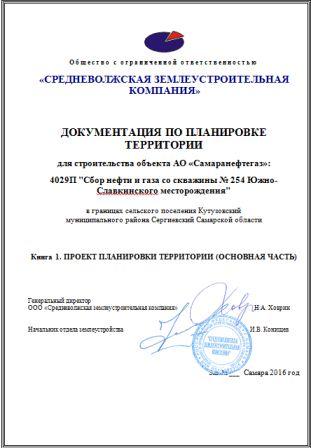 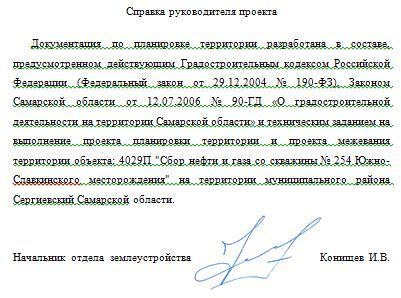 Книга 1. ПРОЕКТ ПЛАНИРОВКИ ТЕРРИТОРИИОсновная часть проекта планировкиПРОЕКТ ПЛАНИРОВКИ ТЕРРИТОРИИ (ОСНОВНАЯ ЧАСТЬ)1.Положения о размещении линейных объектов1.1 Исходно-разрешительная документацияДанный проект подготовлен в целях установления границ земельных участков, предназначенных для строительства и размещения объекта АО "Самаранефтегаз": 4029П "Сбор нефти и газа со скважины № 254 Южно-Славкинского месторождения" на территории муниципального района Сергиевский Самарской области.Проект планировки территории линейного объекта – документация по планировке территории, подготовленная в целях обеспечения устойчивого развития территории линейных объектов, образующих элементы планировочной структуры территории.Проект подготовлен в границах территории, определенной в соответствии с Постановлением № 3 от 26.01.2017 «О разработке проекта планировки территории и проекта межевания территории».Документация по планировке территории подготовлена на основании следующей документации:- Схема территориального планирования муниципального района Сергиевский Самарской области;- Генеральный план сельского поселения Кутузовский муниципального района Сергиевский Самарской области.1.2 Сведения о линейном объекте и его краткая характеристикаВ административном отношении проектируемые объекты расположены в Сергиевском районе Самарской области.Ближайшие населенные пункты:- пос. Кутузовский, расположенный в 3,1 км к юго-востоку от площадки скважины №254;- пос. Круглый Куст, расположенное в 1,9 км к юго-западу от площадки скважины № 254;- пос. Славкино, расположенный в 3,05 км к северо-востоку от площадки скважин №254;- пос. Шаровка, расположенный в 4,9 км к северо-востоку от площадки скважины №254;- пос. Зубовка, расположенный в 8,7 км к северо-западу от площадки скважины №254.В административном отношении Южно-Славкинское нефтяное месторождение расположено на территории Сергиевского района Самарской области, в 2,5 км южнее с. Славкино и в 135 км к северо-востоку от областного центра.В непосредственной близости с Южно-Славкинским находятся Славкинское, Смагинское, Чесноковское, Южно-Золотаревское и др. месторождения нефти.Район месторождения густо населён: села Славкино, Зубовка, Шаровка, Красный Строитель, Кутузовский и др. связаны между собой и районным центром - поселком Сергиевск автомобильными дорогами местного значения. В 34 км к юго-востоку от месторождения проходит федеральная трасса «Урал» (М-5), в 14 км к северу - магистраль Куйбышевской железной дороги Ульяновск-Уфа, с ближайшей станцией Кондурча.В орогидрографическом отношении месторождение расположено на левобережье реки Кондурча. В геоморфологическом отношении территория месторождения представляет собой возвышенность, испытывающую погружение в сторону речной долины.Южно-Славкинское месторождение открыто в 2011 году бурением поисковой скважины № 250.Скважина № 250 введена в эксплуатацию в сентябре 2012 года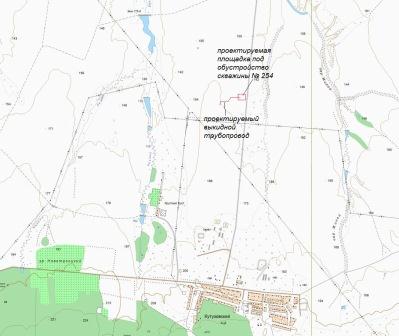 В районе проектируемых объектов охраняемых природных территорий (заповедников, заказников, памятников природы) нет.Топографическая съемка выполнена тахеометрическим методом полярным способом ситуации и рельефа электронным тахеометром «Leica TS06» с автоматической регистрацией результатов измерений на электронных носителях прибора. Компьютерная обработка полевых измерений осуществлена с использованием программного средства «Credo Dat».Местоположение подземных коммуникаций и глубина залегания определены трубокабелеискателем SR-20 с использованием контактного и индукционного способов.Описание площадок и трасс.Проектной документацией предусматривается:- обустройство устья скважины № 254 Южно-Славкинского месторождения;- прокладка выкидного трубопровода от проектируемой скважины № 254 до сущ. АГЗУ-1 Южно-Славкинского месторождения.- строительство ответвления ВЛ-6 кВ от существующей ВЛ-6 кВ Ф-3 ПС 35/6 кВ «Славкинская» для электроснабжения скважины № 254Электроснабжение проектируемых нагрузок предусматривается от вновь проектируемой комплектной трансформаторной подстанции КТП типа «киоск» на напряжение 6/0,4 кВ с воздушным высоковольтным вводом и кабельным низковольтным выводом (ВК).1.3 Принципиальные мероприятия, необходимые для освоения территорииВыбранное место размещения линейных объектов в наибольшей степени соответствуют всем требованиям норм и правил, обеспечивающих благоприятное воздействие объекта на окружающую природную среду и население района, а также предупреждение возможных экологических и иных последствий.Мероприятия по охране окружающей среды сводятся к рациональному использованию земель и запасов полезных ископаемых и недопущению загрязнения водоемов, почв и атмосферного воздуха.Рациональное использование и охрана земель обеспечиваются следующими мероприятиями:-  размещением площадок и коммуникаций, по возможности, на малоценных и непригодных для сельского хозяйства землях;-  прокладкой коммуникаций в существующих коридорах с минимально допустимыми расстояниями между ними;-  рекультивацией нарушенных при строительстве земель;- возмещением землепользователям убытков, связанных с изъятием земель.В проекте приняты решения, обеспечивающие повышение надежности добычи и транспортировки нефти и, как следствие, повышение пожарной безопасности проектируемого объекта. Предусмотренные проектом решения представлены комплексом организационных, технологических и технических мероприятий, конструкционных решений, принятых в соответствии с требованиями государственных стандартов, норм и правил. Принятые проектные решения направлены, в первую очередь на повышение эксплуатационной надежности, противопожарной и экологической безопасности проектируемых линейных объектов и площадочных сооружений. В целях обеспечения технической и пожарной безопасности проектируемых выкидных трубопроводов и нефтепровода устанавливается охранная зона, которая в соответствии с п.7.4.1 РД 39-132-94, составляет 25 м от оси.В целях обеспечения технической и пожарной безопасности проектируемой ВЛ-6кВ устанавливается охранная зона, которая составляет 10,5 м от оси.Использование земель сельскохозяйственного назначения или земельных участков в составе таких земель, предоставляемых на период осуществления строительства линейных сооружений (нефтепроводов, линий электропередачи, дорог, линий анодного заземления), осуществляется при наличии утвержденного проекта рекультивации таких земель для нужд сельского хозяйства без перевода земель сельскохозяйственного назначения в земли иных категорий (п. 2 введен Федеральным законом от 21.07.2005 № 111-ФЗ). Строительство проектируемых площадных сооружений потребует отвода земель в долгосрочное пользование (с переводом земельного участка из одной категории в другую), долгосрочную аренду и во временное пользование на период строительства объекта.Проект рекультивации нарушенных земель, выполненный по объекту 4029П "Сбор нефти и газа со скважины № 254 Южно-Славкинского месторождения", утвержден администрациями районов и собственниками земельных участков.В соответствии с Федеральным законом от 21.12.2004 № 172-ФЗ «О переводе земель или земельных участков из одной категории в другую», перевод земель сельскохозяйственного назначения под размещение скважин в категорию земель промышленности в рассматриваемом случае допускается, так как он связан с добычей полезных ископаемых. Согласно статье 30 Земельного кодекса РФ от 25.10.2001 № 136-ФЗ предоставление в аренду пользователю недр земельных участков, необходимых для ведения работ, связанных с пользованием недрами, из земель, находящихся в государственной или муниципальной собственности осуществляется без проведения аукционов. Формирование земельных участков сельскохозяйственного назначения для строительства осуществляется с предварительным согласованием мест размещения объектов. Предоставление таких земельных участков осуществляется в аренду.1.4. Сведения о размещении линейных объектов и их краткая характеристикаПроектной документацией предусматривается прокладка выкидного трубопровода от проектируемой скважины № 254 до сущ. АГЗУ-1 Южно-Славкинского месторождения.Выкидной трубопровод от скважины № 254 из стальных бесшовных труб повышенной коррозионной стойкости диаметром и толщиной стенки 89х5 мм из стали 08ХМФЧА по ГОСТ 31443-2012:- подземные участки – с заводским изоляционным покрытием усиленного типа;- надземные участки – без покрытия.На выкидном трубопроводе от скважины № 254 при подключении к сущ. АГЗУ-1 предусматривается установка запорной арматуры из стали низколегированной, повышенной коррозионной стойкости (стойкой к коррозионному растрескиванию), герметичность затвора класса А. В соответствии с п.6 ГОСТ Р 55990-2014 жидкость, транспортируемая по выкидному трубопроводу от скважины № 254 , относится к категории 6.В соответствии с ГОСТ Р 55990-2014 выкидной трубопровод от скважины № 254 относится к III классу, категории С. Проектируемый выкидной трубопровод от скважины № 254 укладывается в грунт на глубину 1,0 м.Протяженность выкидного трубопровода от скважины № 254 составляет 362,4 м.Расчетное давление выкидных трубопроводов принято равным 4,0 МПа.В соответствии с п. 364 Федеральных норм и правил в области промышленной безопасности «Правила безопасности в нефтяной и газовой промышленности» на выкидном трубопроводе от скважины № 254 предусматривается установка устройства для контроля за коррозией. В соответствии с п 1.6 ВНТП 3-85 выкидной трубопровод от скважины № 254 и детали трубопроводов должны поставляться в термообработанном состоянии.В соответствии с п. 9.1.12 ГОСТ Р 55990-2014 все сварные соединения указанных трубопроводов подлежат термической обработке.После выполнения сварочно-монтажных работ выполнить  замер твердости металла на 10 % стыков. В соответствии с ГОСТ  53678-2009 при значении твёрдости не превышающей 250HV допускается не предусматривать послесварочную ТОСС при наличии аттестованной технологии сварки для сероводородсодержащих сред.По трассе выкидного трубопровода от скважины № 254 устанавливаются опознавательные знаки на углах поворота трассы и на пересечениях с подземными коммуникациями.ВЛ-6 кВПроектом предусматривается строительство ответвления ВЛ-6 кВ от существующейВЛ-6 кВ Ф-3 ПС 35/6 кВ «Славкинская» для электроснабжения скважины № 254.На ВЛ-6 кВ подвешивается сталеалюминиевый провод АС 70/11.Допустимое напряжение в проводе: G-= Gг= Gв= 90,0 МПа, Gэ = 45,0 МПа.Протяженность трассы ВЛ-6 кВ на скважину № 254 – 0,0432 км.Для защиты электрооборудования от грозовых перенапряжений на корпусе КТП устанавливаются ограничители перенапряжений типа ОПН-П/ЗЭУ (входит в комплект поставки КТП).Для предотвращения риска гибели птиц от поражения электрическим током на ВЛ используются птицезащитные устройства ПЗУ ВЛ-10 кВ из полимерных материалов.Изоляция линии выполняется штыревыми фарфоровыми изоляторами ШФ-20Г с креплением провода на шейке изолятора с помощью проволочной вязки ВШ-1, подвесными стеклянными изоляторами ПС-70Е (по два изолятора в гирлянде) и соответствует требованиям по степени загрязнения атмосферы.На проектируемой ВЛ приняты железобетонные опоры по типовой серии 3.407.1-143 «Железобетонные опоры ВЛ 10 кВ» на стойках СВ 105. Длины пролетов между опорами в проекте приняты в соответствии с работой ОАО РАО «ЕЭС России» ОАО «РОСЭП» (шифр 25.0038), в которой основными положениями по определению расчетных пролетов опор ВЛ стало соблюдение требований ПУЭ 7 изд.Для железобетонных стоек применять тяжелый бетон, удовлетворяющий требованиям ГОСТ 26633-2015, марки по водонепроницаемости W 6, по морозоустойчивости F200 из сульфатостойкого цемента. Стойки должны иметь покрытие битумной мастикой в два слоя, общей толщиной 2 мм (расход 3,4 – 3,8 кг/м2) по битумной грунтовке в комлевой части на длину 3 м.Для защиты от коррозии надземные строительные металлоконструкции покрываются уретановой спецэмалью «Полимерон» (ТУ 2312-007-98310821-2008) толщиной 130 мкм.Закрепление опор в грунте выполнить в соответствии с типовой серией 4.407-253 «Закрепление в грунтах железобетонных опор и деревянных опор на железобетонных приставках ВЛ 0,4-20 кВ».Все опоры ВЛ подлежат заземлению.Заземляющее устройство концевой опоры с разъединителем (входит в комплект поставки КТП) выполняется горизонтальным заземлителем из круглой стали диаметром 16 мм (технический циркуляр № 11/2006 от 16.10.2006 г. (ассоциация «Росэлектромонтаж»), в соответствии с типовыми решениями серии 3.407-150 «Заземляющие устройства опор воздушных линий электропередачи напряжением 0,38; 6; 10; 20 и 35 кВ» лист ЭС-15, тип 1.Нормируемое сопротивление заземления анкерной опоры обеспечивается заземляющими выпусками ж/б стоек, поставляемыми в комплекте со стойками согласно серии 3.407-150 «Заземляющие устройства опор воздушных линий электропередачи напряжением 0,38; 6; 10; 20 и 35 кВ», лист ЭС 07, тип 1.Искусственные заземлители выполнить из оцинкованной (по ГОСТ 9.307-89) стали.2. Положения о размещении площадных объектов2.1 Сведения о размещении площадного объекта и его краткая характеристика Данной проектной документацией предусматривается обустройство устья скважины № 254 Южно-Славкинского  месторождения.На устье скважины № 254 установлена фонтанная арматура АФК 2 65x21 К2 по ГОСТ 13846-89 условным давлением 21 МПа.Скважина № 254 оборудуется погружным электронасосом ЭЦН-125-1300, двигатель ПЭД-45 (см. задание на проектирование, 4029П-П-190.000.000-ПЗ-01).Обустройство устья скважины проектируется в соответствии с требованиями ВНТП 3-85, ГОСТ Р 55990-2014, РД 39-132-94.На территории устья скважины предусматривается:- приустьевая площадка;- площадка под ремонтный агрегат;- канализационная емкость.В соответствии с заданием на проектирование (см. 4029П-П-190.000.000-ПЗ-01) предусматривается установка пробоотборника ручного для оперативного отбора проб перекачиваемой жидкости DN 80 PN 4,0 МПа на горизонтальном участке выкидного трубопровода.На выкидном трубопроводе в обвязке устья скважины № 254 предусматривается установка запорной арматуры из стали низколегированной, повышенной коррозионной стойкости (стойкой к коррозионному растрескиванию), герметичность затвора класса А. Ввод ингибитора коррозии в выкидной трубопровод скважины через затрубное пространство предусматривается периодически от передвижной установки.Подача пара предусматривается от ППУ через рукав, подключаемый к арматуре в обвязке устья скважины.Замер дебита скважины № 254 предусматривается на существующей АГЗУ-1 Южно-Славкинского месторождения типа «Мера ММ-40-14-400» с максимальной производительностью по замеряемой жидкости 400 м3/сут, условным давлением 4,0 МПа (40кг/см2), количество подключаемых скважин 14.Блок дозирования реагентаДля ввода реагента-деэмульгатора в выкидной трубопровод от скважины № 254 предусматривается установка устьевого блока дозирования реагента реагента (БДР), состоящего из аппаратного отсека (шкафного типа) и технологического оборудования, установленных в каркасе блочно-контейнерного типа. Аппаратный отсек (шкафного типа) блока герметично отделен от технологического оборудования для избежания попадания в него взрывоопасной газовоздушной смеси. Устьевой блок подачи реагента включает в свой состав:-  насосы дозировочные плунжерного типа (1 рабочий, 1 резервный). Номинальная производительность насоса 2,5 л/ч, максимальное давление на выходе насоса 4,0 МПа;- технологическая емкость с электрообогревом объемом 1000 л;- узел ввода реагента;- щитовое оборудование для питания и управления.Климатическое исполнение устьевого блока подачи реагента У1 по ГОСТ 15150-69.Технологические трубопроводыСтроительство и монтаж технологических трубопроводов предусматриваются в соответствии с ГОСТ 32569-2013.Отвод под строительство площадных объектов  рассчитан в соответствии:- с нормами отвода земель для нефтяных и газовых скважин СН 459-74;- с земельным кодексом Российской Федерации от 25.10.2001 года №136-ФЗ;- с генеральным планом сельского поселения Кутузовский муниципального района Сергиевский Самарской области;- с проектными решениями объекта.3. Сведения о размещении объектов АО "Самаранефтегаз" на осваиваемой территории.Расположение всех сооружений на территории обеспечивает свободный подъезд и подход к ним, расстояния, принятые между зданиями, соответствуют допустимым противопожарным разрывам.Существующая дорожно-транспортная сеть обеспечивает внешний подъезд к участку строительства объекта АО "Самаранефтегаз": 4029П "Сбор нефти и газа со скважины № 254 Южно-Славкинского месторождения" на территории муниципального района Сергиевский Самарской области.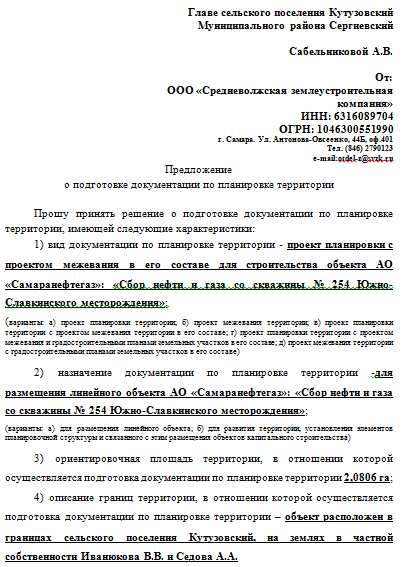 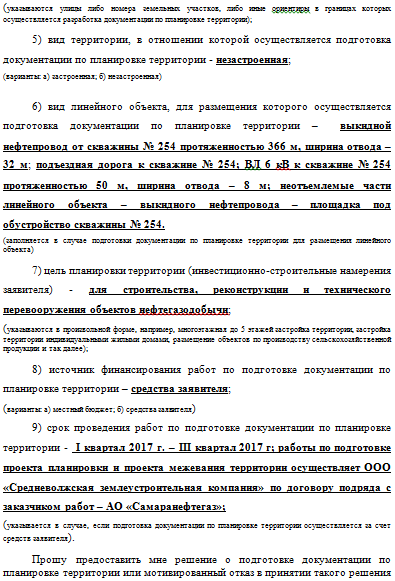 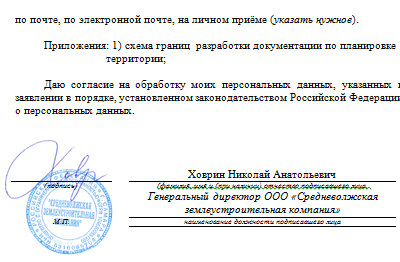 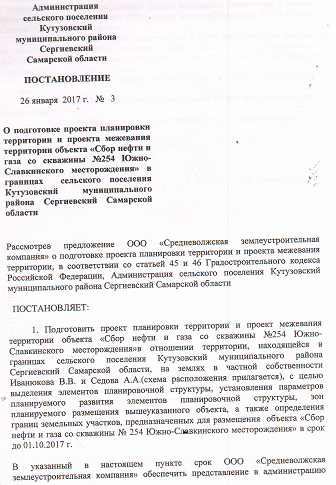 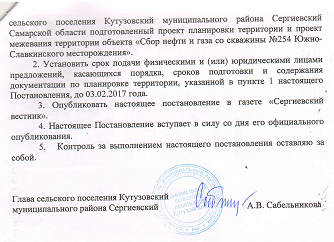 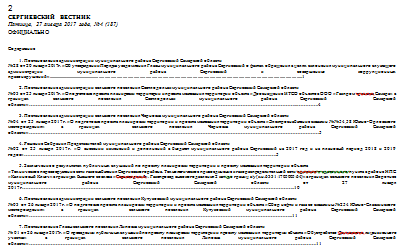 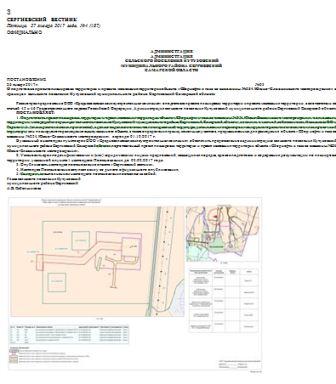 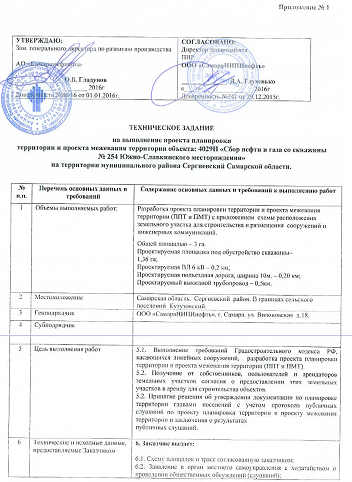 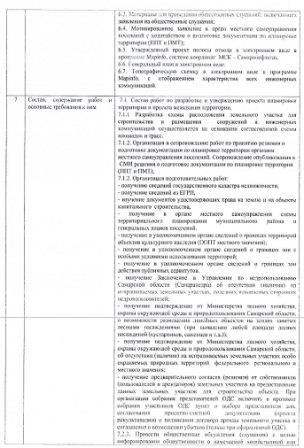 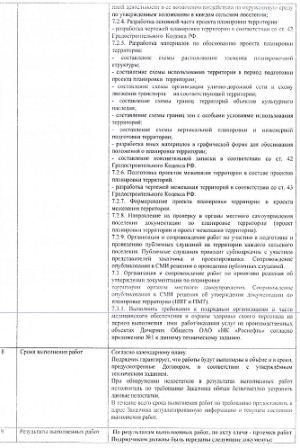 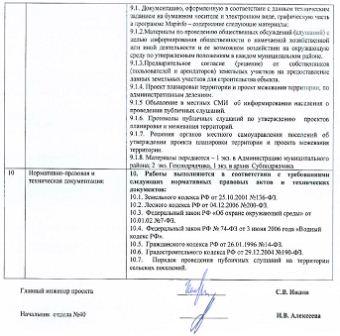 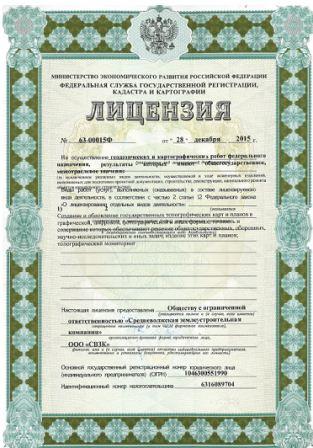 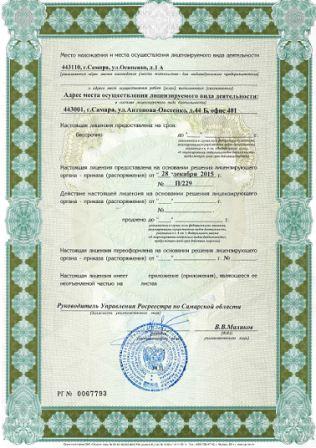 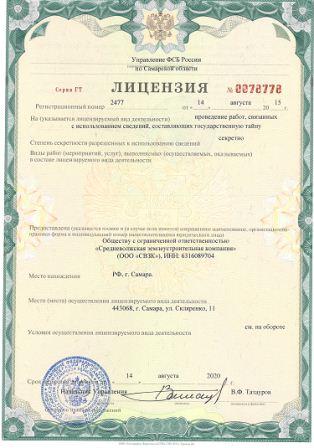 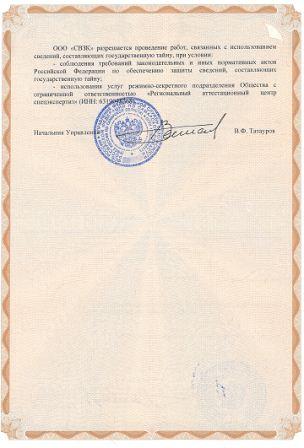 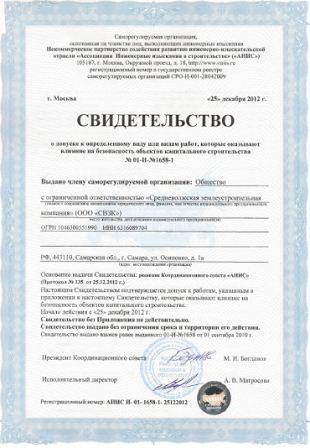 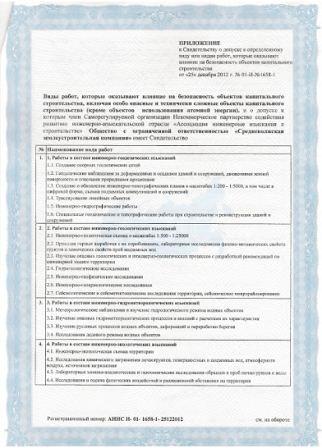 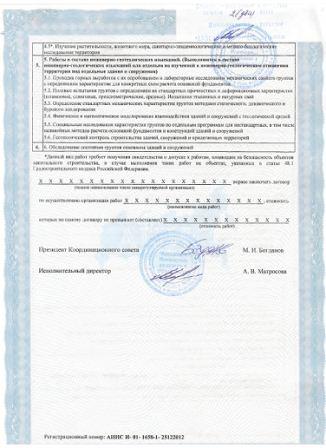 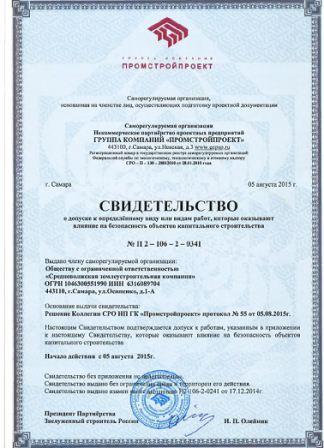 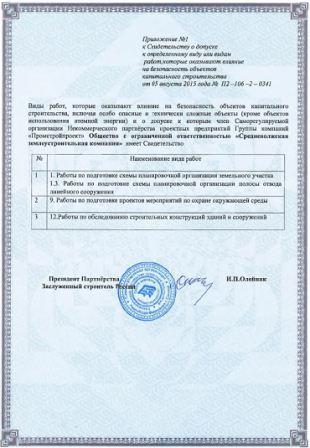 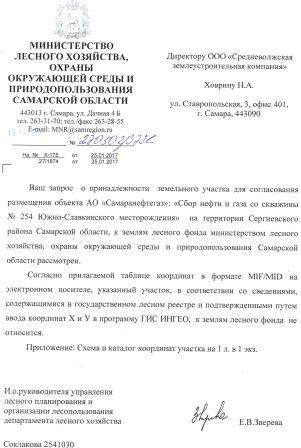 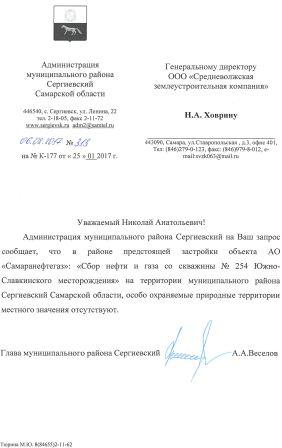 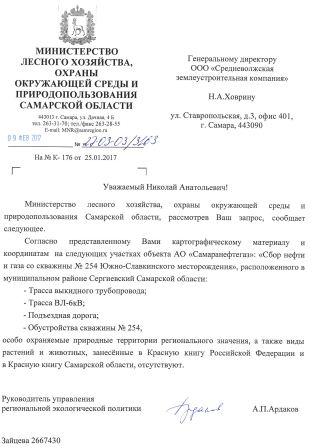 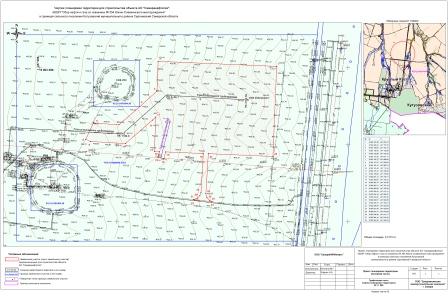 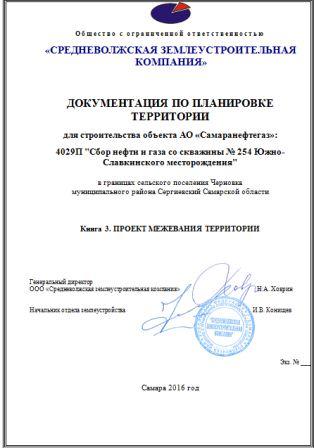 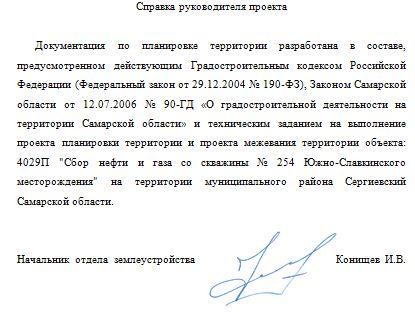 Книга 3. ПРОЕКТ ПЛАНИРОВКИ ТЕРРИТОРИИПроект межевания территорииПРОЕКТ ПЛАНИРОВКИ ТЕРРИТОРИИ(ПРОЕКТ МЕЖЕВАНИЯ ТЕРРИТОРИИ)Основание для выполнения проекта межевания.Проект межевания территории разрабатывается в соответствии с проектом планировки территории в целях установления границ земельных участков, предназначенных для строительства и размещения объекта АО "Самаранефтегаз": 4029П "Сбор нефти и газа со скважины № 254 Южно-Славкинского месторождения" согласно:- Технического задания на выполнение проекта планировки территории и проекта межевания территории объекта: 4029П "Сбор нефти и газа со скважины № 254 Южно-Славкинского месторождения"  на территории муниципального района Сергиевский Самарской области;- Сведений государственного кадастрового учета Цели и задачи выполнения проекта межевания территорииПодготовка проекта межевания территории осуществляется в целях определения местоположения границ образуемых и изменяемых земельных участков.При подготовке проекта межевания территории определение местоположения границ образуемых и изменяемых земельных участков осуществляется в соответствии с градостроительными регламентами и нормами отвода земельных участков для конкретных видов деятельности, установленными в соответствии с федеральными законами, техническими регламентами.Сформированные земельные участки должны обеспечить:- возможность полноценной реализации прав на формируемые земельные участки, включая возможность полноценного использования в соответствии с назначением, и эксплуатационными качествами.- возможность долгосрочного использования земельного участка.Структура землепользования в пределах территории межевания, сформированная в результате межевания должна обеспечить условия для наиболее эффективного использования и развития этой территории.В процессе межевания решаются следующие задачи:- установление границ земельных участков необходимых для размещения объекта АО "Самаранефтегаз". Проектом межевания границ отображены:- красные линии, утвержденные в составе проекта планировки территории;-границы образуемых и изменяемых земельных участков и их частей.ВЫВОДЫ ПО ПРОЕКТУНастоящим проектом выполнено: - Формирование границ образуемых и изменяемых земельных участков и их частей.Размеры образуемых земельных участков под строительство линейного объекта приняты в соответствии с проектом полосы отвода выполненным ООО «СамараНИПИнефть». Земельные участки под строительство объекта образованы с учетом ранее поставленных на государственный кадастровый учет земельных участков.Проект межевания выполняется с учетом сохранения ранее образованных земельных участков, зарегистрированных в ГКН.Проект межевания территории является неотъемлемой частью проекта планировки территории. Каталоги координат и дирекционных углов образуемых земельных участков являются приложением к  чертежу межевания, выполненном в М 1:5000.         Проект межевания территории является основанием для установления границ земельных участков на местности, закрепления их межевыми знаками и регистрации в установленном порядке. Перечень образуемых частей земельных участков для строительства объекта из состава земельных участков поставленных на кадастровый учет.Общая площадь образуемых частей земельных участков:  21015 м².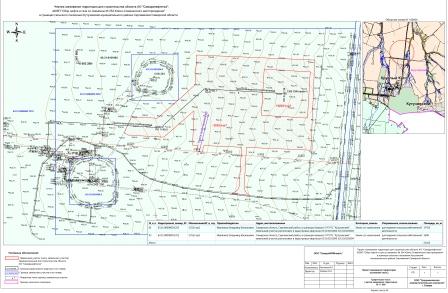 Наименование программы«Комплексное развитие коммунальной инфраструктуры сельского поселения Антоновка муниципального района Сергиевский на 2017-2019 годы» Заказчик программыАдминистрация сельского поселения Антоновка муниципального района Сергиевский Самарской областиЦели и задачи программыЦели:- повышение качества предоставляемых коммунальных услуг;- оптимизация цен и тарифов на коммунальные услуги;- повышение эффективности работы предприятия ЖКХ;Задачи:- обеспечение надежности и безопасности функционирования систем жизнеобеспечения, создание комфортных условий для проживания населения;- снижение критического уровня износа основных средств предприятия ЖКХ;- совершенствование и внедрение новых методов управления отраслью.Сроки и этапы реализации программы2017-2019 годы.Важнейшие целевые индикаторы и показатели Программы- снижение  уровня износа объектов коммунальной инфраструктуры;- увеличение количества исправного оборудования в котельных;- увеличение количества введенных в эксплуатацию объектов коммунальной инфраструктурыГоловной исполнительИсполнителем Программы является администрация сельского поселения Антоновка муниципального района СергиевскийИсточники финансированияПланируемый общий объем финансирования Программы составит 96 000,00 тыс.рублей, в том числе:- средства областного бюджета – 90 000,00 тыс.рублей (прогноз):2017 год – 30 000,00 тыс. рублей (прогноз);2018 год – 30 000,00 тыс. рублей (прогноз);2019 год – 30 000,00 тыс. рублей (прогноз). - средства местного бюджета – 6 000,00 тыс.рублей (прогноз):2017 год – 2 000,00 тыс.рублей (прогноз);2018 год – 2 000,00 тыс.рублей (прогноз);2019 год – 2 000,00 тыс.рублей (прогноз).Ожидаемые конечные результаты- снижение себестоимости коммунальных услуг; - повышение их качества и обеспечение потребностей в коммунальных услугах существующих и вновь возводимых объектов на территории сельского поселения Антоновка муниципального района СергиевскийСистема организации контроля за исполнением Программы-Контроль за реализацией мероприятий Программы осуществляет Головной исполнитель – Администрация сельского поселения Антоновка муниципального района Сергиевский.- Контроль за целевым использованием выделенных средств осуществляется в установленном порядке Головным исполнителем и исполнителями Программы – Главными распорядителями (распорядителями) бюджета муниципального района СергиевскийИсточники  финансированияВсего2017 год2018 год2019 годСредства областного бюджета (прогноз)90 000,0030 000,0030 000,0030 000,00Средства местного бюджета (прогноз)6 000,002 000,002 000,002 000,00Всего:96 000,0032 000,0032 000,0032 000,00Наименование программы«Комплексное развитие коммунальной инфраструктуры сельского поселения Верхняя Орлянка муниципального района Сергиевский на 2017-2019 годы» Заказчик программыАдминистрация сельского поселения Верхняя Орлянка муниципального района Сергиевский Самарской областиЦели и задачи программыЦели:- повышение качества предоставляемых коммунальных услуг;- оптимизация цен и тарифов на коммунальные услуги;- повышение эффективности работы предприятия ЖКХ;Задачи:- обеспечение надежности и безопасности функционирования систем жизнеобеспечения, создание комфортных условий для проживания населения;- снижение критического уровня износа основных средств предприятия ЖКХ;- совершенствование и внедрение новых методов управления отраслью.Сроки и этапы реализации программы2017-2019 годы.Важнейшие целевые индикаторы и показатели Программы- снижение  уровня износа объектов коммунальной инфраструктуры;- увеличение количества исправного оборудования в котельных;- увеличение количества введенных в эксплуатацию объектов коммунальной инфраструктурыГоловной исполнительИсполнителем Программы является администрация сельского поселения Верхняя Орлянка муниципального района СергиевскийИсточники финансированияПланируемый общий объем финансирования Программы составит 96 000,00 тыс.рублей, в том числе:- средства областного бюджета – 90 000,00 тыс.рублей (прогноз):2017 год – 30 000,00 тыс. рублей (прогноз);2018 год – 30 000,00 тыс. рублей (прогноз);2019 год – 30 000,00 тыс. рублей (прогноз). - средства местного бюджета – 6 000,00 тыс.рублей (прогноз):2017 год – 2 000,00 тыс.рублей (прогноз);2018 год – 2 000,00 тыс.рублей (прогноз);2019 год – 2 000,00 тыс.рублей (прогноз).Ожидаемые конечные результаты- снижение себестоимости коммунальных услуг; - повышение их качества и обеспечение потребностей в коммунальных услугах существующих и вновь возводимых объектов на территории сельского поселения Верхняя Орлянка муниципального района СергиевскийСистема организации контроля за исполнением Программы-Контроль за реализацией мероприятий Программы осуществляет Головной исполнитель – Администрация сельского поселения Верхняя Орлянка муниципального района Сергиевский.- Контроль за целевым использованием выделенных средств осуществляется в установленном порядке Головным исполнителем и исполнителями Программы – Главными распорядителями (распорядителями) бюджета муниципального района СергиевскийИсточники  финансированияВсего2017 год2018 год2019 годСредства областного бюджета (прогноз)90 000,0030 000,0030 000,0030 000,00Средства местного бюджета (прогноз)6 000,002 000,002 000,002 000,00Всего:96 000,0032 000,0032 000,0032 000,00Наименование программы«Комплексное развитие коммунальной инфраструктуры сельского поселения Кандабулак муниципального района Сергиевский на 2017-2019 годы» Заказчик программыАдминистрация сельского поселения Кандабулак муниципального района Сергиевский Самарской областиЦели и задачи программыЦели:- повышение качества предоставляемых коммунальных услуг;- оптимизация цен и тарифов на коммунальные услуги;- повышение эффективности работы предприятия ЖКХ;Задачи:- обеспечение надежности и безопасности функционирования систем жизнеобеспечения, создание комфортных условий для проживания населения;- снижение критического уровня износа основных средств предприятия ЖКХ;- совершенствование и внедрение новых методов управления отраслью.Сроки и этапы реализации программы2017-2019 годы.Важнейшие целевые индикаторы и показатели Программы- снижение  уровня износа объектов коммунальной инфраструктуры;- увеличение количества исправного оборудования в котельных;- увеличение количества введенных в эксплуатацию объектов коммунальной инфраструктурыГоловной исполнительИсполнителем Программы является администрация сельского поселения Кандабулак муниципального района СергиевскийИсточники финансированияПланируемый общий объем финансирования Программы составит 96 000,00 тыс.рублей, в том числе:- средства областного бюджета – 90 000,00 тыс.рублей (прогноз):2017 год – 30 000,00 тыс. рублей (прогноз);2018 год – 30 000,00 тыс. рублей (прогноз);2019 год – 30 000,00 тыс. рублей (прогноз). - средства местного бюджета – 6 000,00 тыс.рублей (прогноз):2017 год – 2 000,00 тыс.рублей (прогноз);2018 год – 2 000,00 тыс.рублей (прогноз);2019 год – 2 000,00 тыс.рублей (прогноз).Ожидаемые конечные результаты- снижение себестоимости коммунальных услуг; - повышение их качества и обеспечение потребностей в коммунальных услугах существующих и вновь возводимых объектов на территории сельского поселения Кандабулак муниципального района СергиевскийСистема организации контроля за исполнением Программы-Контроль за реализацией мероприятий Программы осуществляет Головной исполнитель – Администрация сельского поселения Кандабулак муниципального района Сергиевский.- Контроль за целевым использованием выделенных средств осуществляется в установленном порядке Головным исполнителем и исполнителями Программы – Главными распорядителями (распорядителями) бюджета муниципального района СергиевскийИсточники  финансированияВсего2017 год2018 год2019 годСредства областного бюджета (прогноз)90 000,0030 000,0030 000,0030 000,00Средства местного бюджета (прогноз)6 000,002 000,002 000,002 000,00Всего:96 000,0032 000,0032 000,0032 000,00Наименование программы«Комплексное развитие коммунальной инфраструктуры сельского поселения Кармало-Аделяково муниципального района Сергиевский на 2017-2019 годы» Заказчик программыАдминистрация сельского поселения Кармало-Аделяково муниципального района Сергиевский Самарской областиЦели и задачи программыЦели:- повышение качества предоставляемых коммунальных услуг;- оптимизация цен и тарифов на коммунальные услуги;- повышение эффективности работы предприятия ЖКХ;Задачи:- обеспечение надежности и безопасности функционирования систем жизнеобеспечения, создание комфортных условий для проживания населения;- снижение критического уровня износа основных средств предприятия ЖКХ;- совершенствование и внедрение новых методов управления отраслью.Сроки и этапы реализации программы2017-2019 годы.Важнейшие целевые индикаторы и показатели Программы- снижение  уровня износа объектов коммунальной инфраструктуры;- увеличение количества исправного оборудования в котельных;- увеличение количества введенных в эксплуатацию объектов коммунальной инфраструктурыГоловной исполнительИсполнителем Программы является администрация сельского поселения Кармало-Аделяково муниципального района СергиевскийИсточники финансированияПланируемый общий объем финансирования Программы составит 96 000,00 тыс.рублей, в том числе:- средства областного бюджета – 90 000,00 тыс.рублей (прогноз):2017 год – 30 000,00 тыс. рублей (прогноз);2018 год – 30 000,00 тыс. рублей (прогноз);2019 год – 30 000,00 тыс. рублей (прогноз). - средства местного бюджета – 6 000,00 тыс.рублей (прогноз):2017 год – 2 000,00 тыс.рублей (прогноз);2018 год – 2 000,00 тыс.рублей (прогноз);2019 год – 2 000,00 тыс.рублей (прогноз).Ожидаемые конечные результаты- снижение себестоимости коммунальных услуг; - повышение их качества и обеспечение потребностей в коммунальных услугах существующих и вновь возводимых объектов на территории сельского поселения Кармало-Аделяково муниципального района СергиевскийСистема организации контроля за исполнением Программы-Контроль за реализацией мероприятий Программы осуществляет Головной исполнитель – Администрация сельского поселения Кармало-Аделяково муниципального района Сергиевский.- Контроль за целевым использованием выделенных средств осуществляется в установленном порядке Головным исполнителем и исполнителями Программы – Главными распорядителями (распорядителями) бюджета муниципального района СергиевскийИсточники  финансированияВсего2017 год2018 год2019 годСредства областного бюджета (прогноз)90 000,0030 000,0030 000,0030 000,00Средства местного бюджета (прогноз)6 000,002 000,002 000,002 000,00Всего:96 000,0032 000,0032 000,0032 000,00Наименование программы«Комплексное развитие коммунальной инфраструктуры сельского поселения Воротнее муниципального района Сергиевский на 2017-2019 годы» Заказчик программыАдминистрация сельского поселения Воротнее  муниципального района Сергиевский Самарской областиЦели и задачи программыЦели:- повышение качества предоставляемых коммунальных услуг;- оптимизация цен и тарифов на коммунальные услуги;- повышение эффективности работы предприятия ЖКХ;Задачи:- обеспечение надежности и безопасности функционирования систем жизнеобеспечения, создание комфортных условий для проживания населения;- снижение критического уровня износа основных средств предприятия ЖКХ;- совершенствование и внедрение новых методов управления отраслью.Сроки и этапы реализации программы2017-2019 годы.Важнейшие целевые индикаторы и показатели Программы- снижение  уровня износа объектов коммунальной инфраструктуры;- увеличение количества исправного оборудования в котельных;- увеличение количества введенных в эксплуатацию объектов коммунальной инфраструктурыГоловной исполнительИсполнителем Программы является администрация сельского поселения Воротнее муниципального района СергиевскийИсточники финансированияПланируемый общий объем финансирования Программы составит 96 000,00 тыс.рублей, в том числе:- средства областного бюджета – 90 000,00 тыс.рублей (прогноз):2017 год – 30 000,00 тыс. рублей (прогноз);2018 год – 30 000,00 тыс. рублей (прогноз);2019 год – 30 000,00 тыс. рублей (прогноз). - средства местного бюджета – 6 000,00 тыс.рублей (прогноз):2017 год – 2 000,00 тыс.рублей (прогноз);2018 год – 2 000,00 тыс.рублей (прогноз);2019 год – 2 000,00 тыс.рублей (прогноз).Ожидаемые конечные результаты- снижение себестоимости коммунальных услуг; - повышение их качества и обеспечение потребностей в коммунальных услугах существующих и вновь возводимых объектов на территории сельского поселения Воротнее муниципального района СергиевскийСистема организации контроля за исполнением Программы-Контроль за реализацией мероприятий Программы осуществляет Головной исполнитель – Администрация сельского поселения Воротнее муниципального района Сергиевский.- Контроль за целевым использованием выделенных средств осуществляется в установленном порядке Головным исполнителем и исполнителями Программы – Главными распорядителями (распорядителями) бюджета муниципального района СергиевскийИсточники  финансированияВсего2017 год2018 год2019 годСредства областного бюджета (прогноз)90 000,0030 000,0030 000,0030 000,00Средства местного бюджета (прогноз)6 000,002 000,002 000,002 000,00Всего:96 000,0032 000,0032 000,0032 000,00Наименование программы«Комплексное развитие коммунальной инфраструктуры сельского поселения Елшанка муниципального района Сергиевский на 2017-2019 годы» Заказчик программыАдминистрация сельского поселения Елшанка муниципального района Сергиевский Самарской областиЦели и задачи программыЦели:- повышение качества предоставляемых коммунальных услуг;- оптимизация цен и тарифов на коммунальные услуги;- повышение эффективности работы предприятия ЖКХ;Задачи:- обеспечение надежности и безопасности функционирования систем жизнеобеспечения, создание комфортных условий для проживания населения;- снижение критического уровня износа основных средств предприятия ЖКХ;- совершенствование и внедрение новых методов управления отраслью.Сроки и этапы реализации программы2017-2019 годы.Важнейшие целевые индикаторы и показатели Программы- снижение  уровня износа объектов коммунальной инфраструктуры;- увеличение количества исправного оборудования в котельных;- увеличение количества введенных в эксплуатацию объектов коммунальной инфраструктурыГоловной исполнительИсполнителем Программы является администрация сельского поселения Елшанка муниципального района СергиевскийИсточники финансированияПланируемый общий объем финансирования Программы составит 96 000,00 тыс.рублей, в том числе:- средства областного бюджета – 90 000,00 тыс.рублей (прогноз):2017 год – 30 000,00 тыс. рублей (прогноз);2018 год – 30 000,00 тыс. рублей (прогноз);2019 год – 30 000,00 тыс. рублей (прогноз). - средства местного бюджета – 6 000,00 тыс.рублей (прогноз):2017 год – 2 000,00 тыс.рублей (прогноз);2018 год – 2 000,00 тыс.рублей (прогноз);2019 год – 2 000,00 тыс.рублей (прогноз).Ожидаемые конечные результаты- снижение себестоимости коммунальных услуг; - повышение их качества и обеспечение потребностей в коммунальных услугах существующих и вновь возводимых объектов на территории сельского поселения Елшанка муниципального района СергиевскийСистема организации контроля за исполнением Программы-Контроль за реализацией мероприятий Программы осуществляет Головной исполнитель – Администрация сельского поселения Елшанка муниципального района Сергиевский.- Контроль за целевым использованием выделенных средств осуществляется в установленном порядке Головным исполнителем и исполнителями Программы – Главными распорядителями (распорядителями) бюджета муниципального района СергиевскийИсточники  финансированияВсего2017 год2018 год2019 годСредства областного бюджета (прогноз)90 000,0030 000,0030 000,0030 000,00Средства местного бюджета (прогноз)6 000,002 000,002 000,002 000,00Всего:96 000,0032 000,0032 000,0032 000,00Наименование программы«Комплексное развитие коммунальной инфраструктуры сельского поселения Захаркино муниципального района Сергиевский на 2017-2019 годы» Заказчик программыАдминистрация сельского поселения Захаркино муниципального района Сергиевский Самарской областиЦели и задачи программыЦели:- повышение качества предоставляемых коммунальных услуг;- оптимизация цен и тарифов на коммунальные услуги;- повышение эффективности работы предприятия ЖКХ;Задачи:- обеспечение надежности и безопасности функционирования систем жизнеобеспечения, создание комфортных условий для проживания населения;- снижение критического уровня износа основных средств предприятия ЖКХ;- совершенствование и внедрение новых методов управления отраслью.Сроки и этапы реализации программы2017-2019 годы.Важнейшие целевые индикаторы и показатели Программы- снижение  уровня износа объектов коммунальной инфраструктуры;- увеличение количества исправного оборудования в котельных;- увеличение количества введенных в эксплуатацию объектов коммунальной инфраструктурыГоловной исполнительИсполнителем Программы является администрация сельского поселения Захаркино муниципального района СергиевскийИсточники финансированияПланируемый общий объем финансирования Программы составит 96 000,00 тыс.рублей, в том числе:- средства областного бюджета – 90 000,00 тыс.рублей (прогноз):2017 год – 30 000,00 тыс. рублей (прогноз);2018 год – 30 000,00 тыс. рублей (прогноз);2019 год – 30 000,00 тыс. рублей (прогноз). - средства местного бюджета – 6 000,00 тыс.рублей (прогноз):2017 год – 2 000,00 тыс.рублей (прогноз);2018 год – 2 000,00 тыс.рублей (прогноз);2019 год – 2 000,00 тыс.рублей (прогноз).Ожидаемые конечные результаты- снижение себестоимости коммунальных услуг; - повышение их качества и обеспечение потребностей в коммунальных услугах существующих и вновь возводимых объектов на территории сельского поселения Захаркино муниципального района СергиевскийСистема организации контроля за исполнением Программы-Контроль за реализацией мероприятий Программы осуществляет Головной исполнитель – Администрация сельского поселения Захаркино муниципального района Сергиевский.- Контроль за целевым использованием выделенных средств осуществляется в установленном порядке Головным исполнителем и исполнителями Программы – Главными распорядителями (распорядителями) бюджета муниципального района СергиевскийИсточники  финансированияВсего2017 год2018 год2019 годСредства областного бюджета (прогноз)90 000,0030 000,0030 000,0030 000,00Средства местного бюджета (прогноз)6 000,002 000,002 000,002 000,00Всего:96 000,0032 000,0032 000,0032 000,00Наименование программы«Комплексное развитие коммунальной инфраструктуры сельского поселения Калиновка муниципального района Сергиевский на 2017-2019 годы» Заказчик программыАдминистрация сельского поселения Калиновка муниципального района Сергиевский Самарской областиЦели и задачи программыЦели:- повышение качества предоставляемых коммунальных услуг;- оптимизация цен и тарифов на коммунальные услуги;- повышение эффективности работы предприятия ЖКХ;Задачи:- обеспечение надежности и безопасности функционирования систем жизнеобеспечения, создание комфортных условий для проживания населения;- снижение критического уровня износа основных средств предприятия ЖКХ;- совершенствование и внедрение новых методов управления отраслью.Сроки и этапы реализации программы2017-2019 годы.Важнейшие целевые индикаторы и показатели Программы- снижение  уровня износа объектов коммунальной инфраструктуры;- увеличение количества исправного оборудования в котельных;- увеличение количества введенных в эксплуатацию объектов коммунальной инфраструктурыГоловной исполнительИсполнителем Программы является администрация сельского поселения Калиновка муниципального района СергиевскийИсточники финансированияПланируемый общий объем финансирования Программы составит 96 000,00 тыс.рублей, в том числе:- средства областного бюджета – 90 000,00 тыс.рублей (прогноз):2017 год – 30 000,00 тыс. рублей (прогноз);2018 год – 30 000,00 тыс. рублей (прогноз);2019 год – 30 000,00 тыс. рублей (прогноз). - средства местного бюджета – 6 000,00 тыс.рублей (прогноз):2017 год – 2 000,00 тыс.рублей (прогноз);2018 год – 2 000,00 тыс.рублей (прогноз);2019 год – 2 000,00 тыс.рублей (прогноз).Ожидаемые конечные результаты- снижение себестоимости коммунальных услуг; - повышение их качества и обеспечение потребностей в коммунальных услугах существующих и вновь возводимых объектов на территории сельского поселения Калиновка муниципального района СергиевскийСистема организации контроля за исполнением Программы-Контроль за реализацией мероприятий Программы осуществляет Головной исполнитель – Администрация сельского поселения Калиновка муниципального района Сергиевский.- Контроль за целевым использованием выделенных средств осуществляется в установленном порядке Головным исполнителем и исполнителями Программы – Главными распорядителями (распорядителями) бюджета муниципального района СергиевскийИсточники  финансированияВсего2017 год2018 год2019 годСредства областного бюджета (прогноз)90 000,0030 000,0030 000,0030 000,00Средства местного бюджета (прогноз)6 000,002 000,002 000,002 000,00Всего:96 000,0032 000,0032 000,0032 000,00Наименование программы«Комплексное развитие коммунальной инфраструктуры сельского поселения Красносельское муниципального района Сергиевский на 2017-2019 годы» Заказчик программыАдминистрация сельского поселения Красносельское муниципального района Сергиевский Самарской областиЦели и задачи программыЦели:- повышение качества предоставляемых коммунальных услуг;- оптимизация цен и тарифов на коммунальные услуги;- повышение эффективности работы предприятия ЖКХ;Задачи:- обеспечение надежности и безопасности функционирования систем жизнеобеспечения, создание комфортных условий для проживания населения;- снижение критического уровня износа основных средств предприятия ЖКХ;- совершенствование и внедрение новых методов управления отраслью.Сроки и этапы реализации программы2017-2019 годы.Важнейшие целевые индикаторы и показатели Программы- снижение  уровня износа объектов коммунальной инфраструктуры;- увеличение количества исправного оборудования в котельных;- увеличение количества введенных в эксплуатацию объектов коммунальной инфраструктурыГоловной исполнительИсполнителем Программы является администрация сельского поселения Красносельское муниципального района СергиевскийИсточники финансированияПланируемый общий объем финансирования Программы составит 96 000,00 тыс.рублей, в том числе:- средства областного бюджета – 90 000,00 тыс.рублей (прогноз):2017 год – 30 000,00 тыс. рублей (прогноз);2018 год – 30 000,00 тыс. рублей (прогноз);2019 год – 30 000,00 тыс. рублей (прогноз). - средства местного бюджета – 6 000,00 тыс.рублей (прогноз):2017 год – 2 000,00 тыс.рублей (прогноз);2018 год – 2 000,00 тыс.рублей (прогноз);2019 год – 2 000,00 тыс.рублей (прогноз).Ожидаемые конечные результаты- снижение себестоимости коммунальных услуг; - повышение их качества и обеспечение потребностей в коммунальных услугах существующих и вновь возводимых объектов на территории сельского поселения Красносельское муниципального района СергиевскийСистема организации контроля за исполнением Программы-Контроль за реализацией мероприятий Программы осуществляет Головной исполнитель – Администрация сельского поселения Красносельское муниципального района Сергиевский.- Контроль за целевым использованием выделенных средств осуществляется в установленном порядке Головным исполнителем и исполнителями Программы – Главными распорядителями (распорядителями) бюджета муниципального района СергиевскийИсточники  финансированияВсего2017 год2018 год2019 годСредства областного бюджета (прогноз)90 000,0030 000,0030 000,0030 000,00Средства местного бюджета (прогноз)6 000,002 000,002 000,002 000,00Всего:96 000,0032 000,0032 000,0032 000,00Наименование программы«Комплексное развитие коммунальной инфраструктуры сельского поселения Кутузовский муниципального района Сергиевский на 2017-2019 годы» Заказчик программыАдминистрация сельского поселения Кутузовский муниципального района Сергиевский Самарской областиЦели и задачи программыЦели:- повышение качества предоставляемых коммунальных услуг;- оптимизация цен и тарифов на коммунальные услуги;- повышение эффективности работы предприятия ЖКХ;Задачи:- обеспечение надежности и безопасности функционирования систем жизнеобеспечения, создание комфортных условий для проживания населения;- снижение критического уровня износа основных средств предприятия ЖКХ;- совершенствование и внедрение новых методов управления отраслью.Сроки и этапы реализации программы2017-2019 годы.Важнейшие целевые индикаторы и показатели Программы- снижение  уровня износа объектов коммунальной инфраструктуры;- увеличение количества исправного оборудования в котельных;- увеличение количества введенных в эксплуатацию объектов коммунальной инфраструктурыГоловной исполнительИсполнителем Программы является администрация сельского поселения Кутузовский муниципального района СергиевскийИсточники финансированияПланируемый общий объем финансирования Программы составит 96 000,00 тыс.рублей, в том числе:- средства областного бюджета – 90 000,00 тыс.рублей (прогноз):2017 год – 30 000,00 тыс. рублей (прогноз);2018 год – 30 000,00 тыс. рублей (прогноз);2019 год – 30 000,00 тыс. рублей (прогноз). - средства местного бюджета – 6 000,00 тыс.рублей (прогноз):2017 год – 2 000,00 тыс.рублей (прогноз);2018 год – 2 000,00 тыс.рублей (прогноз);2019 год – 2 000,00 тыс.рублей (прогноз).Ожидаемые конечные результаты- снижение себестоимости коммунальных услуг; - повышение их качества и обеспечение потребностей в коммунальных услугах существующих и вновь возводимых объектов на территории сельского поселения Кутузовский муниципального района СергиевскийСистема организации контроля за исполнением Программы-Контроль за реализацией мероприятий Программы осуществляет Головной исполнитель – Администрация сельского поселения Кутузовский муниципального района Сергиевский.- Контроль за целевым использованием выделенных средств осуществляется в установленном порядке Головным исполнителем и исполнителями Программы – Главными распорядителями (распорядителями) бюджета муниципального района СергиевскийИсточники  финансированияВсего2017 год2018 год2019 годСредства областного бюджета (прогноз)90 000,0030 000,0030 000,0030 000,00Средства местного бюджета (прогноз)6 000,002 000,002 000,002 000,00Всего:96 000,0032 000,0032 000,0032 000,00Наименование программы«Комплексное развитие коммунальной инфраструктуры сельского поселения Липовка муниципального района Сергиевский на 2017-2019 годы» Заказчик программыАдминистрация сельского поселения Липовка муниципального района Сергиевский Самарской областиЦели и задачи программыЦели:- повышение качества предоставляемых коммунальных услуг;- оптимизация цен и тарифов на коммунальные услуги;- повышение эффективности работы предприятия ЖКХ;Задачи:- обеспечение надежности и безопасности функционирования систем жизнеобеспечения, создание комфортных условий для проживания населения;- снижение критического уровня износа основных средств предприятия ЖКХ;- совершенствование и внедрение новых методов управления отраслью.Сроки и этапы реализации программы2017-2019 годы.Важнейшие целевые индикаторы и показатели Программы- снижение  уровня износа объектов коммунальной инфраструктуры;- увеличение количества исправного оборудования в котельных;- увеличение количества введенных в эксплуатацию объектов коммунальной инфраструктурыГоловной исполнительИсполнителем Программы является администрация сельского поселения Липовка муниципального района СергиевскийИсточники финансированияПланируемый общий объем финансирования Программы составит 96 000,00 тыс.рублей, в том числе:- средства областного бюджета – 90 000,00 тыс.рублей (прогноз):2017 год – 30 000,00 тыс. рублей (прогноз);2018 год – 30 000,00 тыс. рублей (прогноз);2019 год – 30 000,00 тыс. рублей (прогноз). - средства местного бюджета – 6 000,00 тыс.рублей (прогноз):2017 год – 2 000,00 тыс.рублей (прогноз);2018 год – 2 000,00 тыс.рублей (прогноз);2019 год – 2 000,00 тыс.рублей (прогноз).Ожидаемые конечные результаты- снижение себестоимости коммунальных услуг; - повышение их качества и обеспечение потребностей в коммунальных услугах существующих и вновь возводимых объектов на территории сельского поселения Липовка муниципального района СергиевскийСистема организации контроля за исполнением Программы-Контроль за реализацией мероприятий Программы осуществляет Головной исполнитель – Администрация сельского поселения Липовка муниципального района Сергиевский.- Контроль за целевым использованием выделенных средств осуществляется в установленном порядке Головным исполнителем и исполнителями Программы – Главными распорядителями (распорядителями) бюджета муниципального района СергиевскийИсточники  финансированияВсего2017 год2018 год2019 годСредства областного бюджета (прогноз)90 000,0030 000,0030 000,0030 000,00Средства местного бюджета (прогноз)6 000,002 000,002 000,002 000,00Всего:96 000,0032 000,0032 000,0032 000,00Наименование программы«Комплексное развитие коммунальной инфраструктуры сельского поселения Светлодольск муниципального района Сергиевский на 2017-2019 годы» Заказчик программыАдминистрация сельского поселения Светлодольск муниципального района Сергиевский Самарской областиЦели и задачи программыЦели:- повышение качества предоставляемых коммунальных услуг;- оптимизация цен и тарифов на коммунальные услуги;- повышение эффективности работы предприятия ЖКХ;Задачи:- обеспечение надежности и безопасности функционирования систем жизнеобеспечения, создание комфортных условий для проживания населения;- снижение критического уровня износа основных средств предприятия ЖКХ;- совершенствование и внедрение новых методов управления отраслью.Сроки и этапы реализации программы2017-2019 годы.Важнейшие целевые индикаторы и показатели Программы- снижение  уровня износа объектов коммунальной инфраструктуры;- увеличение количества исправного оборудования в котельных;- увеличение количества введенных в эксплуатацию объектов коммунальной инфраструктурыГоловной исполнительИсполнителем Программы является администрация сельского поселения Светлодольск муниципального района СергиевскийИсточники финансированияПланируемый общий объем финансирования Программы составит 96 000,00 тыс.рублей, в том числе:- средства областного бюджета – 90 000,00 тыс.рублей (прогноз):2017 год – 30 000,00 тыс. рублей (прогноз);2018 год – 30 000,00 тыс. рублей (прогноз);2019 год – 30 000,00 тыс. рублей (прогноз). - средства местного бюджета – 6 000,00 тыс.рублей (прогноз):2017 год – 2 000,00 тыс.рублей (прогноз);2018 год – 2 000,00 тыс.рублей (прогноз);2019 год – 2 000,00 тыс.рублей (прогноз).Ожидаемые конечные результаты- снижение себестоимости коммунальных услуг; - повышение их качества и обеспечение потребностей в коммунальных услугах существующих и вновь возводимых объектов на территории сельского поселения Светлодольск муниципального района СергиевскийСистема организации контроля за исполнением Программы-Контроль за реализацией мероприятий Программы осуществляет Головной исполнитель – Администрация сельского поселения Светлодольск муниципального района Сергиевский.- Контроль за целевым использованием выделенных средств осуществляется в установленном порядке Головным исполнителем и исполнителями Программы – Главными распорядителями (распорядителями) бюджета муниципального района СергиевскийИсточники  финансированияВсего2017 год2018 год2019 годСредства областного бюджета (прогноз)90 000,0030 000,0030 000,0030 000,00Средства местного бюджета (прогноз)6 000,002 000,002 000,002 000,00Всего:96 000,0032 000,0032 000,0032 000,00Наименование программы«Комплексное развитие коммунальной инфраструктуры сельского поселения Черновка муниципального района Сергиевский на 2017-2019 годы» Заказчик программыАдминистрация сельского поселения Черновка муниципального района Сергиевский Самарской областиЦели и задачи программыЦели:- повышение качества предоставляемых коммунальных услуг;- оптимизация цен и тарифов на коммунальные услуги;- повышение эффективности работы предприятия ЖКХ;Задачи:- обеспечение надежности и безопасности функционирования систем жизнеобеспечения, создание комфортных условий для проживания населения;- снижение критического уровня износа основных средств предприятия ЖКХ;- совершенствование и внедрение новых методов управления отраслью.Сроки и этапы реализации программы2017-2019 годы.Важнейшие целевые индикаторы и показатели Программы- снижение  уровня износа объектов коммунальной инфраструктуры;- увеличение количества исправного оборудования в котельных;- увеличение количества введенных в эксплуатацию объектов коммунальной инфраструктурыГоловной исполнительИсполнителем Программы является администрация сельского поселения Черновка муниципального района СергиевскийИсточники финансированияПланируемый общий объем финансирования Программы составит 96 000,00 тыс.рублей, в том числе:- средства областного бюджета – 90 000,00 тыс.рублей (прогноз):2017 год – 30 000,00 тыс. рублей (прогноз);2018 год – 30 000,00 тыс. рублей (прогноз);2019 год – 30 000,00 тыс. рублей (прогноз). - средства местного бюджета – 6 000,00 тыс.рублей (прогноз):2017 год – 2 000,00 тыс.рублей (прогноз);2018 год – 2 000,00 тыс.рублей (прогноз);2019 год – 2 000,00 тыс.рублей (прогноз).Ожидаемые конечные результаты- снижение себестоимости коммунальных услуг; - повышение их качества и обеспечение потребностей в коммунальных услугах существующих и вновь возводимых объектов на территории сельского поселения Черновка муниципального района СергиевскийСистема организации контроля за исполнением Программы-Контроль за реализацией мероприятий Программы осуществляет Головной исполнитель – Администрация сельского поселения Черновка муниципального района Сергиевский.- Контроль за целевым использованием выделенных средств осуществляется в установленном порядке Головным исполнителем и исполнителями Программы – Главными распорядителями (распорядителями) бюджета муниципального района СергиевскийИсточники  финансированияВсего2017 год2018 год2019 годСредства областного бюджета (прогноз)90 000,0030 000,0030 000,0030 000,00Средства местного бюджета (прогноз)6 000,002 000,002 000,002 000,00Всего:96 000,0032 000,0032 000,0032 000,00 № п/пВид услуг по погребениюТариф, рублей1Оформление документов, необходимых для погребения1.1Медицинская справка о смертиБесплатно1.2Свидетельство о смерти и справка о смерти, выдаваемые в органах ЗАГСБесплатно2Предоставление и доставка гроба и других предметов, необходимых для погребения2487,252.1Гроб, изготовленный из пиломатериалов или комбинированного материала (древесноволокнистых плит и пиломатериалов), обитый снаружи и внутри нетканым материалом, размером: длина - 140-220 см, ширина - 60-80 см, высота - 45 - 60 см1787,252.2Доставка гроба по адресу5002.3Погрузо-разгрузочные работы2003Перевозка тела (останков) умершего на кладбище7253.1Услуги автокатафалка по перевозке гроба с телом умершего из дома (морга) до места погребения5003.2Погрузо-разгрузочные работы2254Погребение23504.1Расчистка и разметка места для рытья могилы3004.2Рытье могилы для погребения 2,5 x 1,0 x 2,0 м15004.3Забивка крышки гроба, опускание гроба в могилу, засыпка могилы и устройство надмогильного холма550ИТОГО5562,25  № п/пВид услуг по погребениюТариф, рублей1Оформление документов, необходимых для погребения1.1Медицинская справка о смертиБесплатно1.2Свидетельство о смерти и справка о смерти, выдаваемые в органах ЗАГСБесплатно2Предоставление и доставка гроба и других предметов, необходимых для погребения2487,252.1Гроб, изготовленный из пиломатериалов или комбинированного материала (древесноволокнистых плит и пиломатериалов), обитый снаружи и внутри нетканым материалом, размером: длина - 140-220 см, ширина - 60-80 см, высота - 45 - 60 см1787,252.2Доставка гроба по адресу5002.3Погрузо-разгрузочные работы2003Перевозка тела (останков) умершего на кладбище7253.1Услуги автокатафалка по перевозке гроба с телом умершего из дома (морга) до места погребения5003.2Погрузо-разгрузочные работы2254Погребение23504.1Расчистка и разметка места для рытья могилы3004.2Рытье могилы для погребения 2,5 x 1,0 x 2,0 м15004.3Забивка крышки гроба, опускание гроба в могилу, засыпка могилы и устройство надмогильного холма550ИТОГО5562,25 № п/пВид услуг по погребениюТариф, рублей1Оформление документов, необходимых для погребения1.1Медицинская справка о смертиБесплатно1.2Свидетельство о смерти и справка о смерти, выдаваемые в органах ЗАГСБесплатно2Предоставление и доставка гроба и других предметов, необходимых для погребения2487,252.1Гроб, изготовленный из пиломатериалов или комбинированного материала (древесноволокнистых плит и пиломатериалов), обитый снаружи и внутри нетканым материалом, размером: длина - 140-220 см, ширина - 60-80 см, высота - 45 - 60 см1787,252.2Доставка гроба по адресу5002.3Погрузо-разгрузочные работы2003Перевозка тела (останков) умершего на кладбище7253.1Услуги автокатафалка по перевозке гроба с телом умершего из дома (морга) до места погребения5003.2Погрузо-разгрузочные работы2254Погребение23504.1Расчистка и разметка места для рытья могилы3004.2Рытье могилы для погребения 2,5 x 1,0 x 2,0 м15004.3Забивка крышки гроба, опускание гроба в могилу, засыпка могилы и устройство надмогильного холма550ИТОГО5562,25  № п/пВид услуг по погребениюТариф, рублей1Оформление документов, необходимых для погребения1.1Медицинская справка о смертиБесплатно1.2Свидетельство о смерти и справка о смерти, выдаваемые в органах ЗАГСБесплатно2Предоставление и доставка гроба и других предметов, необходимых для погребения2487,252.1Гроб, изготовленный из пиломатериалов или комбинированного материала (древесноволокнистых плит и пиломатериалов), обитый снаружи и внутри нетканым материалом, размером: длина - 140-220 см, ширина - 60-80 см, высота - 45 - 60 см1787,252.2Доставка гроба по адресу5002.3Погрузо-разгрузочные работы2003Перевозка тела (останков) умершего на кладбище7253.1Услуги автокатафалка по перевозке гроба с телом умершего из дома (морга) до места погребения5003.2Погрузо-разгрузочные работы2254Погребение23504.1Расчистка и разметка места для рытья могилы3004.2Рытье могилы для погребения 2,5 x 1,0 x 2,0 м15004.3Забивка крышки гроба, опускание гроба в могилу, засыпка могилы и устройство надмогильного холма550ИТОГО5562,25 № п/пВид услуг по погребениюТариф, рублей1Оформление документов, необходимых для погребения1.1Медицинская справка о смертиБесплатно1.2Свидетельство о смерти и справка о смерти, выдаваемые в органах ЗАГСБесплатно2Предоставление и доставка гроба и других предметов, необходимых для погребения2487,252.1Гроб, изготовленный из пиломатериалов или комбинированного материала (древесноволокнистых плит и пиломатериалов), обитый снаружи и внутри нетканым материалом, размером: длина - 140-220 см, ширина - 60-80 см, высота - 45 - 60 см1787,252.2Доставка гроба по адресу5002.3Погрузо-разгрузочные работы2003Перевозка тела (останков) умершего на кладбище7253.1Услуги автокатафалка по перевозке гроба с телом умершего из дома (морга) до места погребения5003.2Погрузо-разгрузочные работы2254Погребение23504.1Расчистка и разметка места для рытья могилы3004.2Рытье могилы для погребения 2,5 x 1,0 x 2,0 м15004.3Забивка крышки гроба, опускание гроба в могилу, засыпка могилы и устройство надмогильного холма550ИТОГО5562,25 № п/пВид услуг по погребениюТариф, рублей1Оформление документов, необходимых для погребения1.1Медицинская справка о смертиБесплатно1.2Свидетельство о смерти и справка о смерти, выдаваемые в органах ЗАГСБесплатно2Предоставление и доставка гроба и других предметов, необходимых для погребения2487,252.1Гроб, изготовленный из пиломатериалов или комбинированного материала (древесноволокнистых плит и пиломатериалов), обитый снаружи и внутри нетканым материалом, размером: длина - 140-220 см, ширина - 60-80 см, высота - 45 - 60 см1787,252.2Доставка гроба по адресу5002.3Погрузо-разгрузочные работы2003Перевозка тела (останков) умершего на кладбище7253.1Услуги автокатафалка по перевозке гроба с телом умершего из дома (морга) до места погребения5003.2Погрузо-разгрузочные работы2254Погребение23504.1Расчистка и разметка места для рытья могилы3004.2Рытье могилы для погребения 2,5 x 1,0 x 2,0 м15004.3Забивка крышки гроба, опускание гроба в могилу, засыпка могилы и устройство надмогильного холма550ИТОГО5562,25 № п/пВид услуг по погребениюТариф, рублей1Оформление документов, необходимых для погребения1.1Медицинская справка о смертиБесплатно1.2Свидетельство о смерти и справка о смерти, выдаваемые в органах ЗАГСБесплатно2Предоставление и доставка гроба и других предметов, необходимых для погребения2487,252.1Гроб, изготовленный из пиломатериалов или комбинированного материала (древесноволокнистых плит и пиломатериалов), обитый снаружи и внутри нетканым материалом, размером: длина - 140-220 см, ширина - 60-80 см, высота - 45 - 60 см1787,252.2Доставка гроба по адресу5002.3Погрузо-разгрузочные работы2003Перевозка тела (останков) умершего на кладбище7253.1Услуги автокатафалка по перевозке гроба с телом умершего из дома (морга) до места погребения5003.2Погрузо-разгрузочные работы2254Погребение23504.1Расчистка и разметка места для рытья могилы3004.2Рытье могилы для погребения 2,5 x 1,0 x 2,0 м15004.3Забивка крышки гроба, опускание гроба в могилу, засыпка могилы и устройство надмогильного холма550ИТОГО5562,25№п/пВид услуг по погребениюТариф, рублей1Оформление документов, необходимых для погребения1.1Медицинская справка о смертиБесплатно1.2Свидетельство о смерти и справка о смерти, выдаваемые в органах ЗАГСБесплатно2Предоставление и доставка гроба и других предметов, необходимых для погребения2487,252.1Гроб, изготовленный из пиломатериалов или комбинированного материала (древесноволокнистых плит и пиломатериалов), обитый снаружи и внутри нетканым материалом, размером: длина - 140-220 см, ширина - 60-80 см, высота - 45 - 60 см1787,252.2Доставка гроба по адресу5002.3Погрузо-разгрузочные работы2003Перевозка тела (останков) умершего на кладбище7253.1Услуги автокатафалка по перевозке гроба с телом умершего из дома (морга) до места погребения5003.2Погрузо-разгрузочные работы2254Погребение23504.1Расчистка и разметка места для рытья могилы3004.2Рытье могилы для погребения 2,5 x 1,0 x 2,0 м15004.3Забивка крышки гроба, опускание гроба в могилу, засыпка могилы и устройство надмогильного холма550ИТОГО5562,25№ п/пВид услуг по погребениюТариф, рублей1Оформление документов, необходимых для погребения1.1Медицинская справка о смертиБесплатно1.2Свидетельство о смерти и справка о смерти, выдаваемые в органах ЗАГСБесплатно2Предоставление и доставка гроба и других предметов, необходимых для погребения2487,252.1Гроб, изготовленный из пиломатериалов или комбинированного материала (древесноволокнистых плит и пиломатериалов), обитый снаружи и внутри нетканым материалом, размером: длина - 140-220 см, ширина - 60-80 см, высота - 45 - 60 см1787,252.2Доставка гроба по адресу5002.3Погрузо-разгрузочные работы2003Перевозка тела (останков) умершего на кладбище7253.1Услуги автокатафалка по перевозке гроба с телом умершего из дома (морга) до места погребения5003.2Погрузо-разгрузочные работы2254Погребение23504.1Расчистка и разметка места для рытья могилы3004.2Рытье могилы для погребения 2,5 x 1,0 x 2,0 м15004.3Забивка крышки гроба, опускание гроба в могилу, засыпка могилы и устройство надмогильного холма550ИТОГО5562,25№ п/пВид услуг по погребениюТариф, рублей1Оформление документов, необходимых для погребения1.1Медицинская справка о смертиБесплатно1.2Свидетельство о смерти и справка о смерти, выдаваемые в органах ЗАГСБесплатно2Предоставление и доставка гроба и других предметов, необходимых для погребения2487,252.1Гроб, изготовленный из пиломатериалов или комбинированного материала (древесноволокнистых плит и пиломатериалов), обитый снаружи и внутри нетканым материалом, размером: длина - 140-220 см, ширина - 60-80 см, высота - 45 - 60 см1787,252.2Доставка гроба по адресу5002.3Погрузо-разгрузочные работы2003Перевозка тела (останков) умершего на кладбище7253.1Услуги автокатафалка по перевозке гроба с телом умершего из дома (морга) до места погребения5003.2Погрузо-разгрузочные работы2254Погребение23504.1Расчистка и разметка места для рытья могилы3004.2Рытье могилы для погребения 2,5 x 1,0 x 2,0 м15004.3Забивка крышки гроба, опускание гроба в могилу, засыпка могилы и устройство надмогильного холма550ИТОГО5562,25№ п/пВид услуг по погребениюТариф, рублей1Оформление документов, необходимых для погребения1.1Медицинская справка о смертиБесплатно1.2Свидетельство о смерти и справка о смерти, выдаваемые в органах ЗАГСБесплатно2Предоставление и доставка гроба и других предметов, необходимых для погребения2487,252.1Гроб, изготовленный из пиломатериалов или комбинированного материала (древесноволокнистых плит и пиломатериалов), обитый снаружи и внутри нетканым материалом, размером: длина - 140-220 см, ширина - 60-80 см, высота - 45 - 60 см1787,252.2Доставка гроба по адресу5002.3Погрузо-разгрузочные работы2003Перевозка тела (останков) умершего на кладбище7253.1Услуги автокатафалка по перевозке гроба с телом умершего из дома (морга) до места погребения5003.2Погрузо-разгрузочные работы2254Погребение23504.1Расчистка и разметка места для рытья могилы3004.2Рытье могилы для погребения 2,5 x 1,0 x 2,0 м15004.3Забивка крышки гроба, опускание гроба в могилу, засыпка могилы и устройство надмогильного холма550ИТОГО5562,25№ п/пВид услуг по погребениюТариф, рублей1Оформление документов, необходимых для погребения1.1Медицинская справка о смертиБесплатно1.2Свидетельство о смерти и справка о смерти, выдаваемые в органах ЗАГСБесплатно2Предоставление и доставка гроба и других предметов, необходимых для погребения2487,252.1Гроб, изготовленный из пиломатериалов или комбинированного материала (древесноволокнистых плит и пиломатериалов), обитый снаружи и внутри нетканым материалом, размером: длина - 140-220 см, ширина - 60-80 см, высота - 45 - 60 см1787,252.2Доставка гроба по адресу5002.3Погрузо-разгрузочные работы2003Перевозка тела (останков) умершего на кладбище7253.1Услуги автокатафалка по перевозке гроба с телом умершего из дома (морга) до места погребения5003.2Погрузо-разгрузочные работы2254Погребение23504.1Расчистка и разметка места для рытья могилы3004.2Рытье могилы для погребения 2,5 x 1,0 x 2,0 м15004.3Забивка крышки гроба, опускание гроба в могилу, засыпка могилы и устройство надмогильного холма550ИТОГО5562,25№ п/пВид услуг по погребениюТариф, рублей1Оформление документов, необходимых для погребения1.1Медицинская справка о смертиБесплатно1.2Свидетельство о смерти и справка о смерти, выдаваемые в органах ЗАГСБесплатно2Предоставление и доставка гроба и других предметов, необходимых для погребения2487,252.1Гроб, изготовленный из пиломатериалов или комбинированного материала (древесноволокнистых плит и пиломатериалов), обитый снаружи и внутри нетканым материалом, размером: длина - 140-220 см, ширина - 60-80 см, высота - 45 - 60 см1787,252.2Доставка гроба по адресу5002.3Погрузо-разгрузочные работы2003Перевозка тела (останков) умершего на кладбище7253.1Услуги автокатафалка по перевозке гроба с телом умершего из дома (морга) до места погребения5003.2Погрузо-разгрузочные работы2254Погребение23504.1Расчистка и разметка места для рытья могилы3004.2Рытье могилы для погребения 2,5 x 1,0 x 2,0 м15004.3Забивка крышки гроба, опускание гроба в могилу, засыпка могилы и устройство надмогильного холма550ИТОГО5562,25 №п/пВид услуг по погребениюТариф, рублей1Оформление документов, необходимых для погребения1.1Медицинская справка о смертиБесплатно1.2Свидетельство о смерти и справка о смерти, выдаваемые в органах ЗАГСБесплатно2Предоставление и доставка гроба и других предметов, необходимых для погребения2487,252.1Гроб, изготовленный из пиломатериалов или комбинированного материала (древесноволокнистых плит и пиломатериалов), обитый снаружи и внутри нетканым материалом, размером: длина - 140-220 см, ширина - 60-80 см, высота - 45 - 60 см1787,252.2Доставка гроба по адресу5002.3Погрузо-разгрузочные работы2003Перевозка тела (останков) умершего на кладбище7253.1Услуги автокатафалка по перевозке гроба с телом умершего из дома (морга) до места погребения5003.2Погрузо-разгрузочные работы2254Погребение23504.1Расчистка и разметка места для рытья могилы3004.2Рытье могилы для погребения 2,5 x 1,0 x 2,0 м15004.3Забивка крышки гроба, опускание гроба в могилу, засыпка могилы и устройство надмогильного холма550ИТОГО5562,25№п/пВид услуг по погребениюТариф, рублей1Оформление документов, необходимых для погребения1.1Медицинская справка о смертиБесплатно1.2Свидетельство о смерти и справка о смерти, выдаваемые в органах ЗАГСБесплатно2Предоставление и доставка гроба и других предметов, необходимых для погребения2487,252.1Гроб, изготовленный из пиломатериалов или комбинированного материала (древесноволокнистых плит и пиломатериалов), обитый снаружи и внутри нетканым материалом, размером: длина - 140-220 см, ширина - 60-80 см, высота - 45 - 60 см1787,252.2Доставка гроба по адресу5002.3Погрузо-разгрузочные работы2003Перевозка тела (останков) умершего на кладбище7253.1Услуги автокатафалка по перевозке гроба с телом умершего из дома (морга) до места погребения5003.2Погрузо-разгрузочные работы2254Погребение23504.1Расчистка и разметка места для рытья могилы3004.2Рытье могилы для погребения 2,5 x 1,0 x 2,0 м15004.3Забивка крышки гроба, опускание гроба в могилу, засыпка могилы и устройство надмогильного холма550ИТОГО5562,25№ п/пВид услуг по погребениюТариф, рублей1Оформление документов, необходимых для погребения1.1Медицинская справка о смертиБесплатно1.2Свидетельство о смерти и справка о смерти, выдаваемые в органах ЗАГСБесплатно2Предоставление и доставка гроба и других предметов, необходимых для погребения2487,252.1Гроб, изготовленный из пиломатериалов или комбинированного материала (древесноволокнистых плит и пиломатериалов), обитый снаружи и внутри нетканым материалом, размером: длина - 140-220 см, ширина - 60-80 см, высота - 45 - 60 см1787,252.2Доставка гроба по адресу5002.3Погрузо-разгрузочные работы2003Перевозка тела (останков) умершего на кладбище7253.1Услуги автокатафалка по перевозке гроба с телом умершего из дома (морга) до места погребения5003.2Погрузо-разгрузочные работы2254Погребение23504.1Расчистка и разметка места для рытья могилы3004.2Рытье могилы для погребения 2,5 x 1,0 x 2,0 м15004.3Забивка крышки гроба, опускание гроба в могилу, засыпка могилы и устройство надмогильного холма550ИТОГО5562,25№ п/пВид услуг по погребениюТариф, рублей1Оформление документов, необходимых для погребения1.1Медицинская справка о смертиБесплатно1.2Свидетельство о смерти и справка о смерти, выдаваемые в органах ЗАГСБесплатно2Предоставление и доставка гроба и других предметов, необходимых для погребения2487,252.1Гроб, изготовленный из пиломатериалов или комбинированного материала (древесноволокнистых плит и пиломатериалов), обитый снаружи и внутри нетканым материалом, размером: длина - 140-220 см, ширина - 60-80 см, высота - 45 - 60 см1787,252.2Доставка гроба по адресу5002.3Погрузо-разгрузочные работы2003Перевозка тела (останков) умершего на кладбище7253.1Услуги автокатафалка по перевозке гроба с телом умершего из дома (морга) до места погребения5003.2Погрузо-разгрузочные работы2254Погребение23504.1Расчистка и разметка места для рытья могилы3004.2Рытье могилы для погребения 2,5 x 1,0 x 2,0 м15004.3Забивка крышки гроба, опускание гроба в могилу, засыпка могилы и устройство надмогильного холма550ИТОГО5562,25№ п/пНаименованиеЛистТекстовая часть 1.Положения о размещении линейных объектов51.1Исходно-разрешительная документация51.2Сведения о линейном объекте и его краткая характеристика51.3Принципиальные мероприятия, необходимые для освоения территории72.Положения о размещении площадных объектов92.1Сведения о размещении площадного объекта и его краткая характеристика93.Сведения о размещении объектов АО "Самаранефтегаз" на осваиваемой территории10Графическая часть1Чертеж планировки территории М 1:2000-Приложение1Письмо «Касательно разработки ППТ И ПМТ» -2Постановление № 3 от 26.01.2017 «О подготовке документации по планировке территории». -3Публикация в СМИ-4Письмо о назначении публичных слушаний-5Постановление № ____ от ________ 2017 г. о назначении публичных слушаний -6Публикация в СМИ-7Материалы публичных слушаний по ППТ ПМТ-8Публикация в СМИ-9Постановление «Об утверждении ППТ/ПМТ»-10Публикация в СМИ-11Техническое задание на выполнение проекта планировки территории и проекта межевания территории объекта: 4029П "Сбор нефти и газа со скважины № 254 Южно-Славкинского месторождения" на территории муниципального района Сергиевский Самарской области. -12Лицензия на осуществление геодезических и картографических работ федерального назначения, результаты которых имеют общегосударственное, межотраслевое значение № 63-00015Ф от 28 декабря 2015 г.-13Лицензия на проведение работ, связанных с использованием сведений, составляющих государственную тайну № 0078778 от 14 августа 2015 г.-14Свидетельство о допуске к определенному виду или видам работ, которые оказывают влияние на безопасность объектов капитального строительства №01-И-№1658-1 от 25.12.2012 г.-15Свидетельство о допуске к определенному виду или видам работ, которые оказывают влияние на безопасность объектов капитального строительства №П-2-106-2-0341 от 05.08.2015 г.-16Ответ на запрос о наличии/отсутствии на участке предстоящей застройки  ООПТ местного значения-17Ответ на запрос о наличии/отсутствии на участке предстоящей застройки объектов водного фонда-18Ответ на запрос о наличии/отсутствии на участке предстоящей застройки объектов лесного фонда-19Ответ на запрос о наличии/отсутствии на участке предстоящей застройки ООПТ регионального значения-20Ответ на запрос о наличии/отсутствии на участке предстоящей застройки ООПТ федерального значения-21Заключение о наличии полезных ископаемых в недрах под участком предстоящей застройки -№ п/пНаименованиеЛистТекстовые материалы1Выводы по проекту52Перечень образуемых и изменяемых земельных участков и их частей. 6Графические материалы1Чертеж межевания территории М 1:2000-№п/пУсловный номер земельного участкаОбозначение ЗУ (ЧЗУ)КатегорияСведения о правах и землепользователяхПлощадь, м²163:31:0000000:3252:3252/чзу1Земли с/х назначенияИванюков Владимир Васильевич17415263:31:0000000:3252:3252/чзу1Земли с/х назначенияИванюков Владимир Васильевич3600Соучредители:- Собрание представителей муниципального района Сергиевский Самарской области;- Администрации городского, сельских поселений муниципального района Сергиевский Самарской области.Газета изготовлена в администрации муниципального района Сергиевский Самарской области: 446540, Самарская область, Сергиевский район, с. Сергиевск, ул. Ленина, 22.Тел: (84655) 2-15-35Гл. редактор: Л.Н. Мартынова«Сергиевский вестник»Номер подписан в печать 27.02.2017г.в 09:00, по графику - в 09:00.Тираж 18 экз.Адрес редакции и издателя: с. Сергиевск,ул. Ленина, 22.«Бесплатно»